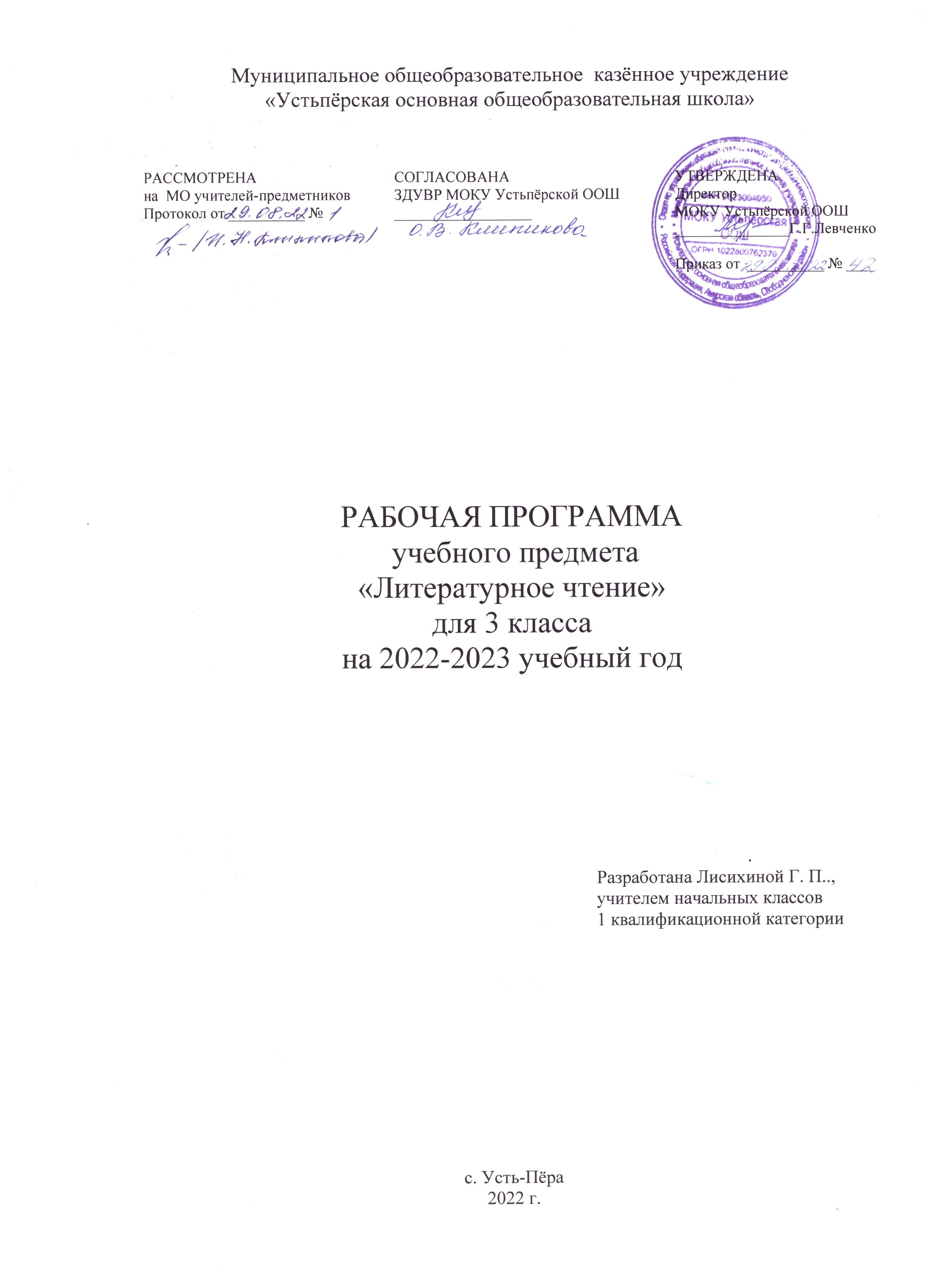                                                  ПОЯСНИТЕЛЬНАЯ ЗАПИСКАПрограмма разработана на основе авторской программы Л.Ф.Климановой, М.В.Бойкиной  «Литературное чтение. Рабочие программы. Предметная линия учебников системы «Перспектива». 1 – 4 классы» - М.: Просвещение. 2021гг. В соответствии с учебным планом школы, рабочая программа составлена  из расчёта 3,8 часов в неделю,  129 часов в год (34 учебные недели). Авторская программа Л. Ф. Климановой, Т. В. Бабушкиной рассчитана на 136 часов, поэтому в данная программа сокращена на 7 часов:Учебно-методический комплект:Рабочие программы. 1-4 классы.  Литературное чтение. Климанова Л.Ф, Бойкина М.В.Учебник: Л.Ф.Климанова, Л. А. Виноградская Л.А.Горецкий «Литературное чтение Учебник.  3 класс. В 2 ч.» М.: «Просвещение», 2021 г.ПЛАНИРУЕМЫЕ РЕЗУЛЬТАТЫ ОСВОЕНИЯ УЧЕБНОГО ПРЕДМЕТАЛичностные результатыФормирование чувства гордости за свою Родину, российский народ и историю России.Формирование уважительного отношения к иному мнению, истории и культуре других народов. Развитие мотивов учебной деятельности и личностного смысла учения. Развитие самостоятельности, личной ответственности за свои поступки на основе представлений о нравственных нормах общения. Формирование эстетических чувств. Развитие этических чувств, доброжелательности и эмоционально-нравственной отзывчивости, понимания и сопереживания чувствам других людей. Развитие навыков сотрудничества; формирование стремления овладеть положительной, гуманистической моделью доброжелательного общения; развитие умения находить выходы из спорных ситуаций. Наличие мотивации к творческому труду, формирование установки на безопасный, здоровый образ жизни.Метапредметные результатыОвладение навыками смыслового чтения текстов различных видов и жанров, осознанно строить речевое высказывание в соответствии с задачами коммуникации и составлять тексты в устной и письменной форме. Активное использование речевых средств для решения познавательных и коммуникативных задач. Готовность слушать собеседника и вести диалог, признавать возможность существования различных точек зрения, излагать своё мнение и аргументировать свою точку зрения. Овладение логическими действиями сравнения, анализа, синтеза, обобщения, классификации, установление аналогий и причинно-следственных связей, построения рассуждений. Овладение базовыми предметными и межпредметными понятиями, отражающими существенные связи между объектами и процессами (общение, культура, творчество; книга, автор, содержание; художественный текст и др.); осознание связи между предметами гуманитарно-эстетического цикла. Овладение способностью принимать и сохранять цели и задачи учебной деятельности.Формирование умений планировать, контролировать и оценивать учебные действия в соответствии с поставленной задачей, определять наиболее эффективные способы достижения результата.Предметные результатыПонимание литературы как явления национальной и мировой культуры, средства сохранения и передачи нравственных ценностей и традиций. Формирование отношения к книге как важнейшей культурной ценности. Формирование отношения к художественным произведениям как искусству слова.Осознание духовно-нравственных ценностей великой русской литературы и литературы народов России. Осознание значимости систематического чтения для личностного развития; формирование представлений о мире, российской истории и культуре, первоначальных этических представлений, понятий о добре и зле, нравственности; формирование потребности в систематическом чтении. Понимание роли чтения; использование разных видов чтения (ознакомительное, изучающее, выборочное, поисковое); умение осознанно воспринимать и оценивать содержание и специфику различных видов текстов, участвовать в обсуждении, давать нравственную оценку поступков. Достижение необходимого для продолжения образования уровня читательской компетентности, общего речевого развития, т. е. овладение техникой чтения вслух и про себя, элементарными приёмами интерпретации, анализа и преобразования художественных, научно-популярных и учебных текстов с использованием элементарных литературоведческих понятий. Умение выбирать книгу для самостоятельного чтения, ориентируясь на тематический и алфавитный каталоги и рекомендательный список литературы, оценивать результаты своей читательской деятельности, вносить коррективы, пользоваться справочными источниками для понимания и получения дополнительной информации.СОДЕРЖАНИЕ УЧЕБНОГО ПРЕДМЕТАВИДЫ РЕЧЕВОЙ И ЧИТАТЕЛЬСКОЙ ДЕЯТЕЛЬНОСТИАудирование. Восприятие на слух звучащей речи (высказываний собеседника, различных текстов). Адекватное понимание содержания звучащей речи, умение отвечать на вопросы по содержанию услышанного произведения, определение последовательности событий, осознание цели речевого высказывания, умение задавать вопросы по услышанным учебному, научно-познавательному и художественному произведениям.Чтение вслух. Сознательное, правильное чтение слов, предложений и текстов без пропусков и перестановок букв и слогов в словах. Постепенный переход от слогового чтения к осмысленному, плавному чтению целыми словами, интонационное объединение слов в словосочетания; увеличение от класса к классу скорости чтения, позволяющей читающему осмыслить текст. Установка на смысловое чтение, позволяющее связать звучащее слово (словосочетание и предложение) с его значением. Выразительное чтение небольшого текста: соблюдение орфоэпических и интонационных норм чтения; понимание цели чтения, использование интонации, передающей отношение читающего к замедлять его или ускорять в соответствии с речевой задачей и целями общения. Чтение предложений с интонационным выделением знаков препинания. Понимание смысловых особенностей разных по виду и типу текстов.Чтение про себя. Постепенный переход от чтения вслух к чтению про себя произведений, доступных по объёму и жанру. Осознание смысла прочитанного текста, использование приёмов контроля и коррекции путём воспроизведения его содержания и ответов на вопросы.Умение находить информацию в учебном или научнопознавательном тексте, используя различные виды чтения: изучающее, выборочное, просмотровое.Понимание особенностей разных видов чтения: факта, описания, дополнения высказывания и др.Работа с разными видами текста. Общее представление о разных видах текста: художественном, учебном, научно-популярном— и их сравнение. Определение целей создания этих видов текста. Практическое освоение умения отличать текст от набора предложений.Самостоятельное определение темы и главной мысли текста; установление причинно-следственных связей; деление текста на смысловые части. Определение главной мысли каждой части и всего текста, их озаглавливание; составление плана в виде назывных предложений из текста, в виде вопросов или самостоятельно сформулированного высказывания. Пересказ текста (подробно, выборочно, кратко) по опорным словам или самостоятельно составленному плану. Соблюдение при пересказе логической последовательности и точности изложения событий. Составление текстов разного типа: описание, рассуждение, повествование (по аналогии с прочитанным текстом, по предложенному образцу). Определение целей использования их в общении. Умение работать с разными видами информации. Участие в коллективном обсуждении: умение отвечать на вопросы, выступать по теме, слушать выступления товарищей, дополнять ответы по ходу беседы, используя текст. Справочные и иллюстративно-изобразительные материалы. Воспроизведение содержания текста с элементами описания (природы, внешнего вида героя, обстановки) и рассуждения, с заменой диалога высказыванием (о чём говорили собеседники, основная мысль беседы). Сравнение художественных и научно-познавательных произведений. Наблюдение и различение целей их использования в общении (воздействовать на чувства читателя и сообщить что-то, объяснить читателю).Библиографическая культура. Книга как особый вид искусства. Книга как источник знаний. Первые книги на Руси и начало книгопечатания (общее представление). Книга учебная, художественная, справочная. Элементы книги: содержание или оглавление, обложка, титульный лист, аннотация, иллюстрации. Виды информации в книге: научная, художественная (с опорой на внешние показатели книги, её справочно-иллюстративный материал). Типы книг (изданий): книга-произведение, книга-сборник, собрание сочинений, периодические издания (журналы, газеты), справочные издания (справочники, словари, энциклопедии).Выбор книг на основе рекомендованного списка, картотеки, открытого доступа к детским книгам в библиотеке. Алфавитный каталог. Самостоятельное пользование соответствующими возрасту словарями и справочной литературой.Определение (с помощью учителя) особенностей учебного (передача информации) и научно-популярного текстов (сообщение, объяснение).Работа с художественным произведением. Понимание содержания художественного произведения, умение эмоционально откликаться на него. Понимание заглавия произведения, его адекватное соотношение с содержанием. Определение особенностей художественного текста, понимание цели его создания (воздействовать на читателя с помощью изображённых картин и выразительных средств языка). Анализ слова со стороны звучания и его значения, прямое и переносное значение слов. Умение мысленно нарисовать (воссоздать) картины, созданные писателем.Самостоятельное воспроизведение текста художественного произведения (эпизода) с использованием выразительных средств языка. Составление рассказа по рисункам и иллюстрациям; нахождение в художественном произведении фрагментов, созвучных иллюстрациям. Словесное рисование по эпизодам и фрагментам прочитанных текстов.Характеристика героя произведения (портрет, характер, поступки, речь), анализ его поступков и мотивов поведения. Освоение разных видов пересказа художественного текста: подробный, выборочный и краткий (передача основных мыслей). Сопоставление поступков героев по аналогии или по контрасту; нахождение в тексте соответствующих слов и выражений. Выявление авторского отношения к герою на основе анализа текста (с помощью учителя); понимание главной мысли произведения.Выбор фрагментов текста: описание природы, места действия, поступка героя. Самостоятельный выборочный пересказ по заданному фрагменту, отбор слов и выражений в тексте, позволяющих составить рассказ.Сопоставление эпизодов из разных произведений по общности ситуаций, эмоциональной окраске, характеру поступков героев; их обобщение и формулировка выводов.Заучивание наизусть небольших стихотворений и произведений игрового фольклора (потешек, скороговорок, песенок, загадок).Осознание понятия Родина, представления о проявлении любви к ней в литературных произведениях разных народов России. Схожесть тем, идей, героев, нравственных оценок в фольклоре разных народов. Приобщение к культурным, духовно-нравственным традициям России.Осмысление нравственно-этических понятий, раскрытых в литературно-художественных произведениях: добро, честность, смелость, дружба, вражда, зло, достоинство, справедливость. Обсуждение и толкование значения этих понятий на примере поступков и отношений литературных героев к людям, природе, окружающему миру.Размышление о законах нравственно-духовного общения людей: не делай другому того, чего не желаешь себе, люби другого человека, как самого себя; умение применить их в повседневном общении. Схожесть сюжетов, поступков литературных персонажей, доказывающих неэффективность общения, основанного на вражде, агрессии, эгоизме,неуважении к личности и жизни другого человека.Умение приводить примеры общения героев из рассказов и сказок, которые строят свои отношения с друзьями (близкими и родными) на позитивной модели общения, на чувстве любви, терпения, взаимопомощи, сострадания и милосердия, умеют выручить из беды, держат своё слово, избегают нечестности и обмана.Понимание хороших и плохих поступков героев произведений, умение обосновывать своё мнение (с помощью учителя). Анализ своих собственных поступков, желание подражать любимым положительным героям литературных произведений.Работа с учебными, научно-познавательными и другими видами текстов. Понимание заглавия произведения, адекватное соотношение с его содержанием. Определение особенностей учебного и научно-популярного текстов (передача информации). Понимание отдельных, наиболее общих особенностей текстов былин, легенд, библейских рассказов (по отрывкам или небольшим текстам). Знакомство с простейшими приёмами анализа различных видов текста: установление причинно-следственных связей. Определение главной мысли текста. Деление текста на части. Определение микротем. Ключевые (опорные) слова. Построение алгоритма деятельности по воспроизведению текста. Воспроизведение текста с опорой на ключевые слова, модель, схему. Подробный пересказ текста. Краткий пересказ текста (выделение главного в содержании текста).Умение говорить (культура речевого общения). Осознание диалога как вида речи, в которой говорящие обмениваются высказываниями. Особенности диалогического общения: понимать его цель, обдумывать вопросы и ответы, выслушать, не перебивая, собеседника, поддерживая разговор с ним вопросами и репликами; в вежливой форме высказывать свою точку зрения по обсуждаемой теме или произведению с опорой на текст и личный опыт. Использование норм речевого этикета. Знакомство с особенностями национального этикета на основе фольклорных произведений.Осознание монолога как формы речевого высказывания. Умение строить речевое высказывание небольшого объёма с опорой на текст (заданную тему или поставленный вопрос), отражение в нём основной мысли и её доказательство (объяснение). Передача прочитанного или прослушанного с учётом специфики научно-популярного, учебного и художественного текстов.Самостоятельное построение плана собственного высказывания (что скажу вначале, затем и чем закончу своё высказывание); отбор речевых средств языка в соответствии с целью высказывания. Составление устного короткого рассказа по рисункам, прочитанному тексту или заданной теме с соблюдением последовательности и связности изложения, культурных норм речевого высказывания.Письмо (культура письменной речи). Соблюдение норм письменной речи: соответствие содержания заголовку, отражение в нём темы (места действия, характера героя). Использование в письменной речи выразительных средств языка (синонимы, антонимы, сравнения). Контроль и корректировка письменного текста.Написание сочинений-миниатюр (на заданную тему, по наблюдениям или прочитанному произведению), отзывов о книге, небольших рассказов (повествований о случаях из жизни) с использованием приёмов описания и рассуждения.КРУГ ДЕТСКОГО ЧТЕНИЯПроизведения устного народного творчества разных народов. Произведения классиков отечественной (с учётом многонационального характера России) и зарубежной литературы XIX—XX вв., классиков детской литературы, произведения современных писателей народов России и зарубежных стран, доступные для восприятия младшими школьниками. Книги художественные, научно-популярные, исторические, приключенческие, справочно-энциклопедическая литература, детские периодические издания. Жанровое разнообразие произведений, предназначенных для чтения и слушания в классе, самостоятельного и семейного чтения, для совместного обсуждения детьми и родителями в кругу семьи (русские народные сказки, сказки народов России; загадки, песенки, скороговорки, пословицы; рассказы и стихи; мифы и былины).Основные темы детского чтения: фольклор разных народов, произведения о Родине, её истории и природе; о детях, семье и школе; братьях наших меньших; о добре, дружбе, справедливости; юмористические произведения.ЛИТЕРАТУРОВЕДЧЕСКАЯ ПРОПЕДЕВТИКА(практическое освоение)Нахождение в тексте и практическое различение средств выразительности, используемых в художественной речи: синонимов, антонимов; эпитетов, сравнений, метафор,олицетворений (с помощью учителя).Ориентировка в литературных понятиях: художественное произведение, искусство слова, автор (рассказчик), тема, герой (его портрет, поступки, мысли, речь); отношение автора к герою (с помощью учителя).Общее представление о композиционных особенностях построения повествования (рассказ), описания (пейзаж, портрет, интерьер), рассуждения (монолог героя, диалоги героев).Прозаическая и стихотворная речь, выделение особенностей стихотворного произведения (ритм, рифма).Жанровое разнообразие произведений. Историко-литературные понятия: фольклор и авторские художественные произведения (различение).Малые фольклорные жанры (колыбельные песни, потешки, пословицы и поговорки, загадки) — узнавание, различение, определение основного смысла.Сказки (о животных, бытовые, волшебные). Художественные особенности сказок: сказочные герои, выразительные средства, построение. Литературная (авторская) сказка.Рассказ, стихотворение, басня — общее представление o жанре, особенностях построения и выразительных средствах.Творческая деятельностьПридумывание сказок и составление рассказов по аналогии с прочитанным произведением, включение в рассказ элементов описания или рассуждения; придумывание возможного варианта развития сюжета сказки (с помощью вопросов учителя).Интерпретация текста литературного произведения: чтение по ролям, инсценирование; выразительное чтение, устное словесное рисование; использование различных способов работы с деформированным текстом (установление причинно-следственных связей, последовательности событий, соблюдение этапов в выполнении действий); изложение с элементами сочинения, создание собственного текста на основе художественного произведения (текст по аналогии), репродукций картин художников, по серии иллюстраций к произведению или на основе личного опыта.ТЕМАТИЧЕСКОЕ ПЛАНИРОВАНИЕКАЛЕНДАРНО-ТЕМАТИЧЕСКИЙ ПЛАН№п/пСодержание программного материалаАвторская программаРабочая программа1Вводный урок112Книги — мои друзья433Жизнь дана на добрые дела17164Волшебная сказка15165Люби всё живое20176Картины русской природы12117Великие русские писатели30288Литературная сказка19199Картины родной природы1818ИТОГО136129№п/пСодержание программного материалаКоличество часов1Вводный урок12Книги — мои друзья33Жизнь дана на добрые дела164Волшебная сказка165Люби всё живое176Картины русской природы117Великие русские писатели288Литературная сказка199Картины родной природы18ИТОГО129№ урокаНазвание темы урокаНазвание темы урокаОсновное содержание обученияХарактеристика основных видов деятельности учащихсяРесурсы урокаДатаДата№ урокаНазвание темы урокаНазвание темы урокаОсновное содержание обученияХарактеристика основных видов деятельности учащихсяРесурсы урокаПлан Факт Вводный урок (1ч)Вводный урок (1ч)Вводный урок (1ч)Вводный урок (1ч)Вводный урок (1ч)Вводный урок (1ч)Вводный урок (1ч)Вводный урок (1ч)11Вводный урокКнига как источник необходимых знаний.Элементы книги: содержание или оглавление, титульный лист, аннотация, иллюстрацииОриентироваться в учебнике по литературному чтению. Объяснять условные обозначения. Находить нужную главу в содержании учебника. Предполагать на основе названия разделов, какие произведения будут в них представлены. Знать автора и название книгиУчебник стр.  3-7Книги — мои друзья ( 3 ч)Книги — мои друзья ( 3 ч)Книги — мои друзья ( 3 ч)Книги — мои друзья ( 3 ч)Книги — мои друзья ( 3 ч)Книги — мои друзья ( 3 ч)Книги — мои друзья ( 3 ч)Книги — мои друзья ( 3 ч)1 /21 /2Вводный урок раздела «Книги - мои друзья»Б. Горбачевский. Первопечатник Иван ФёдоровОбщее представление о разных видахтекста: художественном, учебном, научно-популярном — и их сравнение. Определение целей создания этих видов текста. Участие в коллективном обсуждении: умение отвечать на вопросы, выступать по теме, слушать выступления товарищей, дополнять ответы по ходу беседы, используя текст. Характеристика героя произведения. Портрет, характер героя, выраженные через поступки и речь. Деление текста на части, определение главной мысли каждой части и всего текста, озаглавливание каждой части и всего текста, составление плана. Выявление авторского отношения к герою на основе анализа текста, авторских помет, имён героев. Постепенный переход от слогового к плавному осмысленному правильному чтению целыми словами вслух (скорость чтения в соответствии с индивидуальным темпом чтения), постепенное увеличение скоростичтения. Установка на нормальный длячитающего темп чтения, позволяющий ему осознать текст. Соблюдение орфоэпических и интонационных норм чтения. Чтение предложений с интонационным выделением знаков препинанияПредполагать на основе названия раздела, какие произведения будут в нём представлены. Определять конкретный смысл понятий: книжная мудрость, печатная книга. Обсуждать с друзья-ми наставления Владимира Мономаха, поучительные наставления и изречения из Библии. Составлять свою книгу наставлений. На основе текста Б. Горбачевского описывать первую печатную книгу; находить необходимые слова в тексте; на основе опорных слов составлять своё высказывание. Работать в паре, выслушивая мнениядруг друга. Отбирать необходимую информацию из других книг для подготовки своего сообщенияУчебник стр.  8-102/32/3Первая «Азбука» Ивана Фёдорова. Наставления Библии.Общее представление о разных видахтекста: художественном, учебном, научно-популярном — и их сравнение. Определение целей создания этих видов текста. Участие в коллективном обсуждении: умение отвечать на вопросы, выступать по теме, слушать выступления товарищей, дополнять ответы по ходу беседы, используя текст. Характеристика героя произведения. Портрет, характер героя, выраженные через поступки и речь. Деление текста на части, определение главной мысли каждой части и всего текста, озаглавливание каждой части и всего текста, составление плана. Выявление авторского отношения к герою на основе анализа текста, авторских помет, имён героев. Постепенный переход от слогового к плавному осмысленному правильному чтению целыми словами вслух (скорость чтения в соответствии с индивидуальным темпом чтения), постепенное увеличение скоростичтения. Установка на нормальный длячитающего темп чтения, позволяющий ему осознать текст. Соблюдение орфоэпических и интонационных норм чтения. Чтение предложений с интонационным выделением знаков препинанияПредполагать на основе названия раздела, какие произведения будут в нём представлены. Определять конкретный смысл понятий: книжная мудрость, печатная книга. Обсуждать с друзья-ми наставления Владимира Мономаха, поучительные наставления и изречения из Библии. Составлять свою книгу наставлений. На основе текста Б. Горбачевского описывать первую печатную книгу; находить необходимые слова в тексте; на основе опорных слов составлять своё высказывание. Работать в паре, выслушивая мнениядруг друга. Отбирать необходимую информацию из других книг для подготовки своего сообщенияУчебник стр.  113/43/4Проект. Мы идём в музей книгиОбщее представление о разных видахтекста: художественном, учебном, научно-популярном — и их сравнение. Определение целей создания этих видов текста. Участие в коллективном обсуждении: умение отвечать на вопросы, выступать по теме, слушать выступления товарищей, дополнять ответы по ходу беседы, используя текст. Характеристика героя произведения. Портрет, характер героя, выраженные через поступки и речь. Деление текста на части, определение главной мысли каждой части и всего текста, озаглавливание каждой части и всего текста, составление плана. Выявление авторского отношения к герою на основе анализа текста, авторских помет, имён героев. Постепенный переход от слогового к плавному осмысленному правильному чтению целыми словами вслух (скорость чтения в соответствии с индивидуальным темпом чтения), постепенное увеличение скоростичтения. Установка на нормальный длячитающего темп чтения, позволяющий ему осознать текст. Соблюдение орфоэпических и интонационных норм чтения. Чтение предложений с интонационным выделением знаков препинанияПредполагать на основе названия раздела, какие произведения будут в нём представлены. Определять конкретный смысл понятий: книжная мудрость, печатная книга. Обсуждать с друзья-ми наставления Владимира Мономаха, поучительные наставления и изречения из Библии. Составлять свою книгу наставлений. На основе текста Б. Горбачевского описывать первую печатную книгу; находить необходимые слова в тексте; на основе опорных слов составлять своё высказывание. Работать в паре, выслушивая мнениядруг друга. Отбирать необходимую информацию из других книг для подготовки своего сообщенияУчебник стр.  12-13Жизнь дана на добрые дела (16 ч)Жизнь дана на добрые дела (16 ч)Жизнь дана на добрые дела (16 ч)Жизнь дана на добрые дела (16 ч)Жизнь дана на добрые дела (16 ч)Жизнь дана на добрые дела (16 ч)Жизнь дана на добрые дела (16 ч)Жизнь дана на добрые дела (16 ч)1/51/5Пословицы разных народов о человеке и его делах.Понимание заглавия произведения, его адекватное соотношение с содержанием. Определение особенностей художественного текста: своеобразие выразительныхсредств языка (с помощью учителя). Понимание нравственного содержания прочитанного, осознание мотивации поведениягероев, анализ поступков героев с точки зрения норм морали. Характеристика героя произведения. Портрет, характер героя, выраженные через поступки и речь. Деление текста на части, определение главной мысли каждой части и всего текста, озаглавливание каждой части и всего текста, составление плана. Самостоятельное построение плана собственного высказывания. Отбор и использование выразительных средств языка. Соблюдениеорфоэпических и интонационных норм чтения. Чтение предложений с интонационным выделением знаков препинания. Осознание смысла произведения при чтении про себя (доступных по объёму и жанру произведений)Предполагать на основе названия раздела, какие произведения будут в нём представлены. Определять конкретный смысл нравственных понятий: поступок, честность, верность слову. Объяснять, что такое верность слову, честность; рассуждать о том, правильно ли поступили герои рассказа; объяснять, в чём была их ошибка, как исправить эту ошибку. Знать пословицы и поговорки из сборника. Объяснять смысл пословиц. Читать тексты вслух и про себя. Составлять рассказ по аналогии. Объяснять название текста, заглавие.Составлять план текста, делить текст на части, подробно пересказывать текст на основе плана. Писать отзыв на прочитанную книгу. Определять тему и название выставки книг. Группировать книги по темам. Представлять выбранную книгу. Распределять роли; договариваться друг с другом.Инсценировать произведение. Проверять себя и самостоятельно оценивать свои достиженияУчебник стр.  162/62/6В. И. Даль. Пословицы и поговорки русского народа. Понимание заглавия произведения, его адекватное соотношение с содержанием. Определение особенностей художественного текста: своеобразие выразительныхсредств языка (с помощью учителя). Понимание нравственного содержания прочитанного, осознание мотивации поведениягероев, анализ поступков героев с точки зрения норм морали. Характеристика героя произведения. Портрет, характер героя, выраженные через поступки и речь. Деление текста на части, определение главной мысли каждой части и всего текста, озаглавливание каждой части и всего текста, составление плана. Самостоятельное построение плана собственного высказывания. Отбор и использование выразительных средств языка. Соблюдениеорфоэпических и интонационных норм чтения. Чтение предложений с интонационным выделением знаков препинания. Осознание смысла произведения при чтении про себя (доступных по объёму и жанру произведений)Предполагать на основе названия раздела, какие произведения будут в нём представлены. Определять конкретный смысл нравственных понятий: поступок, честность, верность слову. Объяснять, что такое верность слову, честность; рассуждать о том, правильно ли поступили герои рассказа; объяснять, в чём была их ошибка, как исправить эту ошибку. Знать пословицы и поговорки из сборника. Объяснять смысл пословиц. Читать тексты вслух и про себя. Составлять рассказ по аналогии. Объяснять название текста, заглавие.Составлять план текста, делить текст на части, подробно пересказывать текст на основе плана. Писать отзыв на прочитанную книгу. Определять тему и название выставки книг. Группировать книги по темам. Представлять выбранную книгу. Распределять роли; договариваться друг с другом.Инсценировать произведение. Проверять себя и самостоятельно оценивать свои достиженияУчебник стр.  173/73/7Н. Носов. Огурцы. Смысл поступка.Понимание заглавия произведения, его адекватное соотношение с содержанием. Определение особенностей художественного текста: своеобразие выразительныхсредств языка (с помощью учителя). Понимание нравственного содержания прочитанного, осознание мотивации поведениягероев, анализ поступков героев с точки зрения норм морали. Характеристика героя произведения. Портрет, характер героя, выраженные через поступки и речь. Деление текста на части, определение главной мысли каждой части и всего текста, озаглавливание каждой части и всего текста, составление плана. Самостоятельное построение плана собственного высказывания. Отбор и использование выразительных средств языка. Соблюдениеорфоэпических и интонационных норм чтения. Чтение предложений с интонационным выделением знаков препинания. Осознание смысла произведения при чтении про себя (доступных по объёму и жанру произведений)Предполагать на основе названия раздела, какие произведения будут в нём представлены. Определять конкретный смысл нравственных понятий: поступок, честность, верность слову. Объяснять, что такое верность слову, честность; рассуждать о том, правильно ли поступили герои рассказа; объяснять, в чём была их ошибка, как исправить эту ошибку. Знать пословицы и поговорки из сборника. Объяснять смысл пословиц. Читать тексты вслух и про себя. Составлять рассказ по аналогии. Объяснять название текста, заглавие.Составлять план текста, делить текст на части, подробно пересказывать текст на основе плана. Писать отзыв на прочитанную книгу. Определять тему и название выставки книг. Группировать книги по темам. Представлять выбранную книгу. Распределять роли; договариваться друг с другом.Инсценировать произведение. Проверять себя и самостоятельно оценивать свои достиженияУчебник стр.  18-224/84/8Н. Носов. Огурцы. Характеристика героя.Понимание заглавия произведения, его адекватное соотношение с содержанием. Определение особенностей художественного текста: своеобразие выразительныхсредств языка (с помощью учителя). Понимание нравственного содержания прочитанного, осознание мотивации поведениягероев, анализ поступков героев с точки зрения норм морали. Характеристика героя произведения. Портрет, характер героя, выраженные через поступки и речь. Деление текста на части, определение главной мысли каждой части и всего текста, озаглавливание каждой части и всего текста, составление плана. Самостоятельное построение плана собственного высказывания. Отбор и использование выразительных средств языка. Соблюдениеорфоэпических и интонационных норм чтения. Чтение предложений с интонационным выделением знаков препинания. Осознание смысла произведения при чтении про себя (доступных по объёму и жанру произведений)Предполагать на основе названия раздела, какие произведения будут в нём представлены. Определять конкретный смысл нравственных понятий: поступок, честность, верность слову. Объяснять, что такое верность слову, честность; рассуждать о том, правильно ли поступили герои рассказа; объяснять, в чём была их ошибка, как исправить эту ошибку. Знать пословицы и поговорки из сборника. Объяснять смысл пословиц. Читать тексты вслух и про себя. Составлять рассказ по аналогии. Объяснять название текста, заглавие.Составлять план текста, делить текст на части, подробно пересказывать текст на основе плана. Писать отзыв на прочитанную книгу. Определять тему и название выставки книг. Группировать книги по темам. Представлять выбранную книгу. Распределять роли; договариваться друг с другом.Инсценировать произведение. Проверять себя и самостоятельно оценивать свои достиженияУчебник стр.  18-225/95/9Создание рассказа по аналогии на тему «Что такое добро».Понимание заглавия произведения, его адекватное соотношение с содержанием. Определение особенностей художественного текста: своеобразие выразительныхсредств языка (с помощью учителя). Понимание нравственного содержания прочитанного, осознание мотивации поведениягероев, анализ поступков героев с точки зрения норм морали. Характеристика героя произведения. Портрет, характер героя, выраженные через поступки и речь. Деление текста на части, определение главной мысли каждой части и всего текста, озаглавливание каждой части и всего текста, составление плана. Самостоятельное построение плана собственного высказывания. Отбор и использование выразительных средств языка. Соблюдениеорфоэпических и интонационных норм чтения. Чтение предложений с интонационным выделением знаков препинания. Осознание смысла произведения при чтении про себя (доступных по объёму и жанру произведений)Предполагать на основе названия раздела, какие произведения будут в нём представлены. Определять конкретный смысл нравственных понятий: поступок, честность, верность слову. Объяснять, что такое верность слову, честность; рассуждать о том, правильно ли поступили герои рассказа; объяснять, в чём была их ошибка, как исправить эту ошибку. Знать пословицы и поговорки из сборника. Объяснять смысл пословиц. Читать тексты вслух и про себя. Составлять рассказ по аналогии. Объяснять название текста, заглавие.Составлять план текста, делить текст на части, подробно пересказывать текст на основе плана. Писать отзыв на прочитанную книгу. Определять тему и название выставки книг. Группировать книги по темам. Представлять выбранную книгу. Распределять роли; договариваться друг с другом.Инсценировать произведение. Проверять себя и самостоятельно оценивать свои достиженияУчебник стр.  226/106/10М. Зощенко. Не надо врать. Смысл поступка.Понимание заглавия произведения, его адекватное соотношение с содержанием. Определение особенностей художественного текста: своеобразие выразительныхсредств языка (с помощью учителя). Понимание нравственного содержания прочитанного, осознание мотивации поведениягероев, анализ поступков героев с точки зрения норм морали. Характеристика героя произведения. Портрет, характер героя, выраженные через поступки и речь. Деление текста на части, определение главной мысли каждой части и всего текста, озаглавливание каждой части и всего текста, составление плана. Самостоятельное построение плана собственного высказывания. Отбор и использование выразительных средств языка. Соблюдениеорфоэпических и интонационных норм чтения. Чтение предложений с интонационным выделением знаков препинания. Осознание смысла произведения при чтении про себя (доступных по объёму и жанру произведений)Предполагать на основе названия раздела, какие произведения будут в нём представлены. Определять конкретный смысл нравственных понятий: поступок, честность, верность слову. Объяснять, что такое верность слову, честность; рассуждать о том, правильно ли поступили герои рассказа; объяснять, в чём была их ошибка, как исправить эту ошибку. Знать пословицы и поговорки из сборника. Объяснять смысл пословиц. Читать тексты вслух и про себя. Составлять рассказ по аналогии. Объяснять название текста, заглавие.Составлять план текста, делить текст на части, подробно пересказывать текст на основе плана. Писать отзыв на прочитанную книгу. Определять тему и название выставки книг. Группировать книги по темам. Представлять выбранную книгу. Распределять роли; договариваться друг с другом.Инсценировать произведение. Проверять себя и самостоятельно оценивать свои достиженияУчебник стр.  23-287/117/11М. Зощенко. Не надо врать. Пересказ.Понимание заглавия произведения, его адекватное соотношение с содержанием. Определение особенностей художественного текста: своеобразие выразительныхсредств языка (с помощью учителя). Понимание нравственного содержания прочитанного, осознание мотивации поведениягероев, анализ поступков героев с точки зрения норм морали. Характеристика героя произведения. Портрет, характер героя, выраженные через поступки и речь. Деление текста на части, определение главной мысли каждой части и всего текста, озаглавливание каждой части и всего текста, составление плана. Самостоятельное построение плана собственного высказывания. Отбор и использование выразительных средств языка. Соблюдениеорфоэпических и интонационных норм чтения. Чтение предложений с интонационным выделением знаков препинания. Осознание смысла произведения при чтении про себя (доступных по объёму и жанру произведений)Предполагать на основе названия раздела, какие произведения будут в нём представлены. Определять конкретный смысл нравственных понятий: поступок, честность, верность слову. Объяснять, что такое верность слову, честность; рассуждать о том, правильно ли поступили герои рассказа; объяснять, в чём была их ошибка, как исправить эту ошибку. Знать пословицы и поговорки из сборника. Объяснять смысл пословиц. Читать тексты вслух и про себя. Составлять рассказ по аналогии. Объяснять название текста, заглавие.Составлять план текста, делить текст на части, подробно пересказывать текст на основе плана. Писать отзыв на прочитанную книгу. Определять тему и название выставки книг. Группировать книги по темам. Представлять выбранную книгу. Распределять роли; договариваться друг с другом.Инсценировать произведение. Проверять себя и самостоятельно оценивать свои достиженияУчебник стр.  23-288/128/12Л. Каминский. Сочинение. Анализ рассказа.Понимание заглавия произведения, его адекватное соотношение с содержанием. Определение особенностей художественного текста: своеобразие выразительныхсредств языка (с помощью учителя). Понимание нравственного содержания прочитанного, осознание мотивации поведениягероев, анализ поступков героев с точки зрения норм морали. Характеристика героя произведения. Портрет, характер героя, выраженные через поступки и речь. Деление текста на части, определение главной мысли каждой части и всего текста, озаглавливание каждой части и всего текста, составление плана. Самостоятельное построение плана собственного высказывания. Отбор и использование выразительных средств языка. Соблюдениеорфоэпических и интонационных норм чтения. Чтение предложений с интонационным выделением знаков препинания. Осознание смысла произведения при чтении про себя (доступных по объёму и жанру произведений)Предполагать на основе названия раздела, какие произведения будут в нём представлены. Определять конкретный смысл нравственных понятий: поступок, честность, верность слову. Объяснять, что такое верность слову, честность; рассуждать о том, правильно ли поступили герои рассказа; объяснять, в чём была их ошибка, как исправить эту ошибку. Знать пословицы и поговорки из сборника. Объяснять смысл пословиц. Читать тексты вслух и про себя. Составлять рассказ по аналогии. Объяснять название текста, заглавие.Составлять план текста, делить текст на части, подробно пересказывать текст на основе плана. Писать отзыв на прочитанную книгу. Определять тему и название выставки книг. Группировать книги по темам. Представлять выбранную книгу. Распределять роли; договариваться друг с другом.Инсценировать произведение. Проверять себя и самостоятельно оценивать свои достиженияУчебник стр.  29-329/139/13Составление отзыва на книгу. Обсуждение отзыва в группе.Понимание заглавия произведения, его адекватное соотношение с содержанием. Определение особенностей художественного текста: своеобразие выразительныхсредств языка (с помощью учителя). Понимание нравственного содержания прочитанного, осознание мотивации поведениягероев, анализ поступков героев с точки зрения норм морали. Характеристика героя произведения. Портрет, характер героя, выраженные через поступки и речь. Деление текста на части, определение главной мысли каждой части и всего текста, озаглавливание каждой части и всего текста, составление плана. Самостоятельное построение плана собственного высказывания. Отбор и использование выразительных средств языка. Соблюдениеорфоэпических и интонационных норм чтения. Чтение предложений с интонационным выделением знаков препинания. Осознание смысла произведения при чтении про себя (доступных по объёму и жанру произведений)Предполагать на основе названия раздела, какие произведения будут в нём представлены. Определять конкретный смысл нравственных понятий: поступок, честность, верность слову. Объяснять, что такое верность слову, честность; рассуждать о том, правильно ли поступили герои рассказа; объяснять, в чём была их ошибка, как исправить эту ошибку. Знать пословицы и поговорки из сборника. Объяснять смысл пословиц. Читать тексты вслух и про себя. Составлять рассказ по аналогии. Объяснять название текста, заглавие.Составлять план текста, делить текст на части, подробно пересказывать текст на основе плана. Писать отзыв на прочитанную книгу. Определять тему и название выставки книг. Группировать книги по темам. Представлять выбранную книгу. Распределять роли; договариваться друг с другом.Инсценировать произведение. Проверять себя и самостоятельно оценивать свои достиженияУчебник стр.  3210/1410/14М. Зощенко. Через тридцать лет. Поступок героя.Понимание заглавия произведения, его адекватное соотношение с содержанием. Определение особенностей художественного текста: своеобразие выразительныхсредств языка (с помощью учителя). Понимание нравственного содержания прочитанного, осознание мотивации поведениягероев, анализ поступков героев с точки зрения норм морали. Характеристика героя произведения. Портрет, характер героя, выраженные через поступки и речь. Деление текста на части, определение главной мысли каждой части и всего текста, озаглавливание каждой части и всего текста, составление плана. Самостоятельное построение плана собственного высказывания. Отбор и использование выразительных средств языка. Соблюдениеорфоэпических и интонационных норм чтения. Чтение предложений с интонационным выделением знаков препинания. Осознание смысла произведения при чтении про себя (доступных по объёму и жанру произведений)Предполагать на основе названия раздела, какие произведения будут в нём представлены. Определять конкретный смысл нравственных понятий: поступок, честность, верность слову. Объяснять, что такое верность слову, честность; рассуждать о том, правильно ли поступили герои рассказа; объяснять, в чём была их ошибка, как исправить эту ошибку. Знать пословицы и поговорки из сборника. Объяснять смысл пословиц. Читать тексты вслух и про себя. Составлять рассказ по аналогии. Объяснять название текста, заглавие.Составлять план текста, делить текст на части, подробно пересказывать текст на основе плана. Писать отзыв на прочитанную книгу. Определять тему и название выставки книг. Группировать книги по темам. Представлять выбранную книгу. Распределять роли; договариваться друг с другом.Инсценировать произведение. Проверять себя и самостоятельно оценивать свои достиженияУчебник стр.  33-3611/1511/15Мы идём в библиотеку. Рассказы о детях.Понимание заглавия произведения, его адекватное соотношение с содержанием. Определение особенностей художественного текста: своеобразие выразительныхсредств языка (с помощью учителя). Понимание нравственного содержания прочитанного, осознание мотивации поведениягероев, анализ поступков героев с точки зрения норм морали. Характеристика героя произведения. Портрет, характер героя, выраженные через поступки и речь. Деление текста на части, определение главной мысли каждой части и всего текста, озаглавливание каждой части и всего текста, составление плана. Самостоятельное построение плана собственного высказывания. Отбор и использование выразительных средств языка. Соблюдениеорфоэпических и интонационных норм чтения. Чтение предложений с интонационным выделением знаков препинания. Осознание смысла произведения при чтении про себя (доступных по объёму и жанру произведений)Предполагать на основе названия раздела, какие произведения будут в нём представлены. Определять конкретный смысл нравственных понятий: поступок, честность, верность слову. Объяснять, что такое верность слову, честность; рассуждать о том, правильно ли поступили герои рассказа; объяснять, в чём была их ошибка, как исправить эту ошибку. Знать пословицы и поговорки из сборника. Объяснять смысл пословиц. Читать тексты вслух и про себя. Составлять рассказ по аналогии. Объяснять название текста, заглавие.Составлять план текста, делить текст на части, подробно пересказывать текст на основе плана. Писать отзыв на прочитанную книгу. Определять тему и название выставки книг. Группировать книги по темам. Представлять выбранную книгу. Распределять роли; договариваться друг с другом.Инсценировать произведение. Проверять себя и самостоятельно оценивать свои достиженияУчебник стр.  3712/1612/16Самостоятельное чтение. Н. Носов. Трудная задача.Понимание заглавия произведения, его адекватное соотношение с содержанием. Определение особенностей художественного текста: своеобразие выразительныхсредств языка (с помощью учителя). Понимание нравственного содержания прочитанного, осознание мотивации поведениягероев, анализ поступков героев с точки зрения норм морали. Характеристика героя произведения. Портрет, характер героя, выраженные через поступки и речь. Деление текста на части, определение главной мысли каждой части и всего текста, озаглавливание каждой части и всего текста, составление плана. Самостоятельное построение плана собственного высказывания. Отбор и использование выразительных средств языка. Соблюдениеорфоэпических и интонационных норм чтения. Чтение предложений с интонационным выделением знаков препинания. Осознание смысла произведения при чтении про себя (доступных по объёму и жанру произведений)Предполагать на основе названия раздела, какие произведения будут в нём представлены. Определять конкретный смысл нравственных понятий: поступок, честность, верность слову. Объяснять, что такое верность слову, честность; рассуждать о том, правильно ли поступили герои рассказа; объяснять, в чём была их ошибка, как исправить эту ошибку. Знать пословицы и поговорки из сборника. Объяснять смысл пословиц. Читать тексты вслух и про себя. Составлять рассказ по аналогии. Объяснять название текста, заглавие.Составлять план текста, делить текст на части, подробно пересказывать текст на основе плана. Писать отзыв на прочитанную книгу. Определять тему и название выставки книг. Группировать книги по темам. Представлять выбранную книгу. Распределять роли; договариваться друг с другом.Инсценировать произведение. Проверять себя и самостоятельно оценивать свои достиженияУчебник стр.  38-4113/1713/17Семейное чтение. Притчи.Понимание заглавия произведения, его адекватное соотношение с содержанием. Определение особенностей художественного текста: своеобразие выразительныхсредств языка (с помощью учителя). Понимание нравственного содержания прочитанного, осознание мотивации поведениягероев, анализ поступков героев с точки зрения норм морали. Характеристика героя произведения. Портрет, характер героя, выраженные через поступки и речь. Деление текста на части, определение главной мысли каждой части и всего текста, озаглавливание каждой части и всего текста, составление плана. Самостоятельное построение плана собственного высказывания. Отбор и использование выразительных средств языка. Соблюдениеорфоэпических и интонационных норм чтения. Чтение предложений с интонационным выделением знаков препинания. Осознание смысла произведения при чтении про себя (доступных по объёму и жанру произведений)Предполагать на основе названия раздела, какие произведения будут в нём представлены. Определять конкретный смысл нравственных понятий: поступок, честность, верность слову. Объяснять, что такое верность слову, честность; рассуждать о том, правильно ли поступили герои рассказа; объяснять, в чём была их ошибка, как исправить эту ошибку. Знать пословицы и поговорки из сборника. Объяснять смысл пословиц. Читать тексты вслух и про себя. Составлять рассказ по аналогии. Объяснять название текста, заглавие.Составлять план текста, делить текст на части, подробно пересказывать текст на основе плана. Писать отзыв на прочитанную книгу. Определять тему и название выставки книг. Группировать книги по темам. Представлять выбранную книгу. Распределять роли; договариваться друг с другом.Инсценировать произведение. Проверять себя и самостоятельно оценивать свои достиженияУчебник стр.  42-14/1814/18Наш театр. В. Драгунский. Где это видано, где это слыхано…Понимание заглавия произведения, его адекватное соотношение с содержанием. Определение особенностей художественного текста: своеобразие выразительныхсредств языка (с помощью учителя). Понимание нравственного содержания прочитанного, осознание мотивации поведениягероев, анализ поступков героев с точки зрения норм морали. Характеристика героя произведения. Портрет, характер героя, выраженные через поступки и речь. Деление текста на части, определение главной мысли каждой части и всего текста, озаглавливание каждой части и всего текста, составление плана. Самостоятельное построение плана собственного высказывания. Отбор и использование выразительных средств языка. Соблюдениеорфоэпических и интонационных норм чтения. Чтение предложений с интонационным выделением знаков препинания. Осознание смысла произведения при чтении про себя (доступных по объёму и жанру произведений)Предполагать на основе названия раздела, какие произведения будут в нём представлены. Определять конкретный смысл нравственных понятий: поступок, честность, верность слову. Объяснять, что такое верность слову, честность; рассуждать о том, правильно ли поступили герои рассказа; объяснять, в чём была их ошибка, как исправить эту ошибку. Знать пословицы и поговорки из сборника. Объяснять смысл пословиц. Читать тексты вслух и про себя. Составлять рассказ по аналогии. Объяснять название текста, заглавие.Составлять план текста, делить текст на части, подробно пересказывать текст на основе плана. Писать отзыв на прочитанную книгу. Определять тему и название выставки книг. Группировать книги по темам. Представлять выбранную книгу. Распределять роли; договариваться друг с другом.Инсценировать произведение. Проверять себя и самостоятельно оценивать свои достиженияУчебник стр.  43-4815/1915/19Секреты страныЛитературии. Обобщение по разделу.Понимание заглавия произведения, его адекватное соотношение с содержанием. Определение особенностей художественного текста: своеобразие выразительныхсредств языка (с помощью учителя). Понимание нравственного содержания прочитанного, осознание мотивации поведениягероев, анализ поступков героев с точки зрения норм морали. Характеристика героя произведения. Портрет, характер героя, выраженные через поступки и речь. Деление текста на части, определение главной мысли каждой части и всего текста, озаглавливание каждой части и всего текста, составление плана. Самостоятельное построение плана собственного высказывания. Отбор и использование выразительных средств языка. Соблюдениеорфоэпических и интонационных норм чтения. Чтение предложений с интонационным выделением знаков препинания. Осознание смысла произведения при чтении про себя (доступных по объёму и жанру произведений)Предполагать на основе названия раздела, какие произведения будут в нём представлены. Определять конкретный смысл нравственных понятий: поступок, честность, верность слову. Объяснять, что такое верность слову, честность; рассуждать о том, правильно ли поступили герои рассказа; объяснять, в чём была их ошибка, как исправить эту ошибку. Знать пословицы и поговорки из сборника. Объяснять смысл пословиц. Читать тексты вслух и про себя. Составлять рассказ по аналогии. Объяснять название текста, заглавие.Составлять план текста, делить текст на части, подробно пересказывать текст на основе плана. Писать отзыв на прочитанную книгу. Определять тему и название выставки книг. Группировать книги по темам. Представлять выбранную книгу. Распределять роли; договариваться друг с другом.Инсценировать произведение. Проверять себя и самостоятельно оценивать свои достиженияУчебник стр.  49-5016/2016/20Контрольная работа по разделу «Жизнь дана на добрые дела»Понимание заглавия произведения, его адекватное соотношение с содержанием. Определение особенностей художественного текста: своеобразие выразительныхсредств языка (с помощью учителя). Понимание нравственного содержания прочитанного, осознание мотивации поведениягероев, анализ поступков героев с точки зрения норм морали. Характеристика героя произведения. Портрет, характер героя, выраженные через поступки и речь. Деление текста на части, определение главной мысли каждой части и всего текста, озаглавливание каждой части и всего текста, составление плана. Самостоятельное построение плана собственного высказывания. Отбор и использование выразительных средств языка. Соблюдениеорфоэпических и интонационных норм чтения. Чтение предложений с интонационным выделением знаков препинания. Осознание смысла произведения при чтении про себя (доступных по объёму и жанру произведений)Предполагать на основе названия раздела, какие произведения будут в нём представлены. Определять конкретный смысл нравственных понятий: поступок, честность, верность слову. Объяснять, что такое верность слову, честность; рассуждать о том, правильно ли поступили герои рассказа; объяснять, в чём была их ошибка, как исправить эту ошибку. Знать пословицы и поговорки из сборника. Объяснять смысл пословиц. Читать тексты вслух и про себя. Составлять рассказ по аналогии. Объяснять название текста, заглавие.Составлять план текста, делить текст на части, подробно пересказывать текст на основе плана. Писать отзыв на прочитанную книгу. Определять тему и название выставки книг. Группировать книги по темам. Представлять выбранную книгу. Распределять роли; договариваться друг с другом.Инсценировать произведение. Проверять себя и самостоятельно оценивать свои достиженияВолшебная сказка (16 ч)Волшебная сказка (16 ч)Волшебная сказка (16 ч)Волшебная сказка (16 ч)Волшебная сказка (16 ч)Волшебная сказка (16 ч)Волшебная сказка (16 ч)Волшебная сказка (16 ч)1/211/21Вводный урок раздела «Волшебная сказка»Понимание заглавия произведения, его адекватное соотношение с содержанием. Определение особенностей художественного текста: своеобразие выразительных средств языка (с помощью учителя). Осознание того, что фольклор есть выражение общечеловеческих нравственных правил и отношений. Понимание нравственного содержания прочитанного, осознание мотивации поведения героев, анализ поступков героевс точки зрения норм морали. Характеристика героя произведения. Портрет, характер героя, выраженные через поступки и речь. Сказки (о животных, бытовые, волшебные). Художественные особенности сказок: лексика, построение (композиция). Интерпретация текста литературного произведения в творческой деятельности учащихся: чтение по ролям, инсценирование. Подробный пересказ текста. Постепенный переход от слогового к плавному осмысленному правильному чтению целыми словами вслух (скорость чтения в соответствии с индивидуальным темпом чтения), постепенное увеличение скорости чтения. Установка на нормальный для читающего темп беглости, позволяющий ему осознать текст. Соблюдение орфоэпических и интонационных норм чтения. Чтение предложений с интонационным выделением знаков препинания. Осознание смысла произведения при чтении про себя (доступных по объёму и жанру произведений)Предполагать на основе названия раздела, какие произведения будут в нём представлены. Определять конкретный смысл понятий: народные сказки, присказка, сказочные предметы.Читать вслух и про себя. Определять отличительные особенности волшебнойсказки. Определять, из каких элементов сюжета состоит волшебная сказка. Характеризовать героев сказки.Определять, какие предметы являются сказочными. Рассматривать картину,определять героев, составлять рассказ по картине. Определять тему и название выставки книг. Группировать книги по темам. Представлять книгу. Находить нужную книгу по тематическому каталогу. Составлять план текста, делить текст на части, подробно пересказывать текст на основе плана. Характеризовать героев сказки. Обсуждать в паре, группе, кто из героев сказки нравится и почему. Распределять роли; договариваться друг с другом. Инсценировать произведение. Участвовать в работе группы. Проверять себя и самостоятельно оценивать свои достиженияУчебник стр.  51-522/222/22Русская сказка. Иван-царевич и серыйволк. Особенности волшебной сказки.Понимание заглавия произведения, его адекватное соотношение с содержанием. Определение особенностей художественного текста: своеобразие выразительных средств языка (с помощью учителя). Осознание того, что фольклор есть выражение общечеловеческих нравственных правил и отношений. Понимание нравственного содержания прочитанного, осознание мотивации поведения героев, анализ поступков героевс точки зрения норм морали. Характеристика героя произведения. Портрет, характер героя, выраженные через поступки и речь. Сказки (о животных, бытовые, волшебные). Художественные особенности сказок: лексика, построение (композиция). Интерпретация текста литературного произведения в творческой деятельности учащихся: чтение по ролям, инсценирование. Подробный пересказ текста. Постепенный переход от слогового к плавному осмысленному правильному чтению целыми словами вслух (скорость чтения в соответствии с индивидуальным темпом чтения), постепенное увеличение скорости чтения. Установка на нормальный для читающего темп беглости, позволяющий ему осознать текст. Соблюдение орфоэпических и интонационных норм чтения. Чтение предложений с интонационным выделением знаков препинания. Осознание смысла произведения при чтении про себя (доступных по объёму и жанру произведений)Предполагать на основе названия раздела, какие произведения будут в нём представлены. Определять конкретный смысл понятий: народные сказки, присказка, сказочные предметы.Читать вслух и про себя. Определять отличительные особенности волшебнойсказки. Определять, из каких элементов сюжета состоит волшебная сказка. Характеризовать героев сказки.Определять, какие предметы являются сказочными. Рассматривать картину,определять героев, составлять рассказ по картине. Определять тему и название выставки книг. Группировать книги по темам. Представлять книгу. Находить нужную книгу по тематическому каталогу. Составлять план текста, делить текст на части, подробно пересказывать текст на основе плана. Характеризовать героев сказки. Обсуждать в паре, группе, кто из героев сказки нравится и почему. Распределять роли; договариваться друг с другом. Инсценировать произведение. Участвовать в работе группы. Проверять себя и самостоятельно оценивать свои достиженияУчебник стр.  53-643/233/23Русская сказка. Иван-царевич и серый волк. Характеристика героя.Понимание заглавия произведения, его адекватное соотношение с содержанием. Определение особенностей художественного текста: своеобразие выразительных средств языка (с помощью учителя). Осознание того, что фольклор есть выражение общечеловеческих нравственных правил и отношений. Понимание нравственного содержания прочитанного, осознание мотивации поведения героев, анализ поступков героевс точки зрения норм морали. Характеристика героя произведения. Портрет, характер героя, выраженные через поступки и речь. Сказки (о животных, бытовые, волшебные). Художественные особенности сказок: лексика, построение (композиция). Интерпретация текста литературного произведения в творческой деятельности учащихся: чтение по ролям, инсценирование. Подробный пересказ текста. Постепенный переход от слогового к плавному осмысленному правильному чтению целыми словами вслух (скорость чтения в соответствии с индивидуальным темпом чтения), постепенное увеличение скорости чтения. Установка на нормальный для читающего темп беглости, позволяющий ему осознать текст. Соблюдение орфоэпических и интонационных норм чтения. Чтение предложений с интонационным выделением знаков препинания. Осознание смысла произведения при чтении про себя (доступных по объёму и жанру произведений)Предполагать на основе названия раздела, какие произведения будут в нём представлены. Определять конкретный смысл понятий: народные сказки, присказка, сказочные предметы.Читать вслух и про себя. Определять отличительные особенности волшебнойсказки. Определять, из каких элементов сюжета состоит волшебная сказка. Характеризовать героев сказки.Определять, какие предметы являются сказочными. Рассматривать картину,определять героев, составлять рассказ по картине. Определять тему и название выставки книг. Группировать книги по темам. Представлять книгу. Находить нужную книгу по тематическому каталогу. Составлять план текста, делить текст на части, подробно пересказывать текст на основе плана. Характеризовать героев сказки. Обсуждать в паре, группе, кто из героев сказки нравится и почему. Распределять роли; договариваться друг с другом. Инсценировать произведение. Участвовать в работе группы. Проверять себя и самостоятельно оценивать свои достиженияУчебник стр.  53-644/244/24В. Васнецов. Иван-царевич на Сером Волке. Рассказ по картине.Понимание заглавия произведения, его адекватное соотношение с содержанием. Определение особенностей художественного текста: своеобразие выразительных средств языка (с помощью учителя). Осознание того, что фольклор есть выражение общечеловеческих нравственных правил и отношений. Понимание нравственного содержания прочитанного, осознание мотивации поведения героев, анализ поступков героевс точки зрения норм морали. Характеристика героя произведения. Портрет, характер героя, выраженные через поступки и речь. Сказки (о животных, бытовые, волшебные). Художественные особенности сказок: лексика, построение (композиция). Интерпретация текста литературного произведения в творческой деятельности учащихся: чтение по ролям, инсценирование. Подробный пересказ текста. Постепенный переход от слогового к плавному осмысленному правильному чтению целыми словами вслух (скорость чтения в соответствии с индивидуальным темпом чтения), постепенное увеличение скорости чтения. Установка на нормальный для читающего темп беглости, позволяющий ему осознать текст. Соблюдение орфоэпических и интонационных норм чтения. Чтение предложений с интонационным выделением знаков препинания. Осознание смысла произведения при чтении про себя (доступных по объёму и жанру произведений)Предполагать на основе названия раздела, какие произведения будут в нём представлены. Определять конкретный смысл понятий: народные сказки, присказка, сказочные предметы.Читать вслух и про себя. Определять отличительные особенности волшебнойсказки. Определять, из каких элементов сюжета состоит волшебная сказка. Характеризовать героев сказки.Определять, какие предметы являются сказочными. Рассматривать картину,определять героев, составлять рассказ по картине. Определять тему и название выставки книг. Группировать книги по темам. Представлять книгу. Находить нужную книгу по тематическому каталогу. Составлять план текста, делить текст на части, подробно пересказывать текст на основе плана. Характеризовать героев сказки. Обсуждать в паре, группе, кто из героев сказки нравится и почему. Распределять роли; договариваться друг с другом. Инсценировать произведение. Участвовать в работе группы. Проверять себя и самостоятельно оценивать свои достиженияУчебник стр.  645/255/25Русская сказка. Летучий корабль. Особенности волшебной сказки.Понимание заглавия произведения, его адекватное соотношение с содержанием. Определение особенностей художественного текста: своеобразие выразительных средств языка (с помощью учителя). Осознание того, что фольклор есть выражение общечеловеческих нравственных правил и отношений. Понимание нравственного содержания прочитанного, осознание мотивации поведения героев, анализ поступков героевс точки зрения норм морали. Характеристика героя произведения. Портрет, характер героя, выраженные через поступки и речь. Сказки (о животных, бытовые, волшебные). Художественные особенности сказок: лексика, построение (композиция). Интерпретация текста литературного произведения в творческой деятельности учащихся: чтение по ролям, инсценирование. Подробный пересказ текста. Постепенный переход от слогового к плавному осмысленному правильному чтению целыми словами вслух (скорость чтения в соответствии с индивидуальным темпом чтения), постепенное увеличение скорости чтения. Установка на нормальный для читающего темп беглости, позволяющий ему осознать текст. Соблюдение орфоэпических и интонационных норм чтения. Чтение предложений с интонационным выделением знаков препинания. Осознание смысла произведения при чтении про себя (доступных по объёму и жанру произведений)Предполагать на основе названия раздела, какие произведения будут в нём представлены. Определять конкретный смысл понятий: народные сказки, присказка, сказочные предметы.Читать вслух и про себя. Определять отличительные особенности волшебнойсказки. Определять, из каких элементов сюжета состоит волшебная сказка. Характеризовать героев сказки.Определять, какие предметы являются сказочными. Рассматривать картину,определять героев, составлять рассказ по картине. Определять тему и название выставки книг. Группировать книги по темам. Представлять книгу. Находить нужную книгу по тематическому каталогу. Составлять план текста, делить текст на части, подробно пересказывать текст на основе плана. Характеризовать героев сказки. Обсуждать в паре, группе, кто из героев сказки нравится и почему. Распределять роли; договариваться друг с другом. Инсценировать произведение. Участвовать в работе группы. Проверять себя и самостоятельно оценивать свои достиженияУчебник стр.  65-766/266/26Русская сказка. Летучий корабль. Характеристика героев сказки.Понимание заглавия произведения, его адекватное соотношение с содержанием. Определение особенностей художественного текста: своеобразие выразительных средств языка (с помощью учителя). Осознание того, что фольклор есть выражение общечеловеческих нравственных правил и отношений. Понимание нравственного содержания прочитанного, осознание мотивации поведения героев, анализ поступков героевс точки зрения норм морали. Характеристика героя произведения. Портрет, характер героя, выраженные через поступки и речь. Сказки (о животных, бытовые, волшебные). Художественные особенности сказок: лексика, построение (композиция). Интерпретация текста литературного произведения в творческой деятельности учащихся: чтение по ролям, инсценирование. Подробный пересказ текста. Постепенный переход от слогового к плавному осмысленному правильному чтению целыми словами вслух (скорость чтения в соответствии с индивидуальным темпом чтения), постепенное увеличение скорости чтения. Установка на нормальный для читающего темп беглости, позволяющий ему осознать текст. Соблюдение орфоэпических и интонационных норм чтения. Чтение предложений с интонационным выделением знаков препинания. Осознание смысла произведения при чтении про себя (доступных по объёму и жанру произведений)Предполагать на основе названия раздела, какие произведения будут в нём представлены. Определять конкретный смысл понятий: народные сказки, присказка, сказочные предметы.Читать вслух и про себя. Определять отличительные особенности волшебнойсказки. Определять, из каких элементов сюжета состоит волшебная сказка. Характеризовать героев сказки.Определять, какие предметы являются сказочными. Рассматривать картину,определять героев, составлять рассказ по картине. Определять тему и название выставки книг. Группировать книги по темам. Представлять книгу. Находить нужную книгу по тематическому каталогу. Составлять план текста, делить текст на части, подробно пересказывать текст на основе плана. Характеризовать героев сказки. Обсуждать в паре, группе, кто из героев сказки нравится и почему. Распределять роли; договариваться друг с другом. Инсценировать произведение. Участвовать в работе группы. Проверять себя и самостоятельно оценивать свои достиженияУчебник стр.  65-767/277/27Мы идём в библиотеку. Сборники сказок. Тематический каталог.Понимание заглавия произведения, его адекватное соотношение с содержанием. Определение особенностей художественного текста: своеобразие выразительных средств языка (с помощью учителя). Осознание того, что фольклор есть выражение общечеловеческих нравственных правил и отношений. Понимание нравственного содержания прочитанного, осознание мотивации поведения героев, анализ поступков героевс точки зрения норм морали. Характеристика героя произведения. Портрет, характер героя, выраженные через поступки и речь. Сказки (о животных, бытовые, волшебные). Художественные особенности сказок: лексика, построение (композиция). Интерпретация текста литературного произведения в творческой деятельности учащихся: чтение по ролям, инсценирование. Подробный пересказ текста. Постепенный переход от слогового к плавному осмысленному правильному чтению целыми словами вслух (скорость чтения в соответствии с индивидуальным темпом чтения), постепенное увеличение скорости чтения. Установка на нормальный для читающего темп беглости, позволяющий ему осознать текст. Соблюдение орфоэпических и интонационных норм чтения. Чтение предложений с интонационным выделением знаков препинания. Осознание смысла произведения при чтении про себя (доступных по объёму и жанру произведений)Предполагать на основе названия раздела, какие произведения будут в нём представлены. Определять конкретный смысл понятий: народные сказки, присказка, сказочные предметы.Читать вслух и про себя. Определять отличительные особенности волшебнойсказки. Определять, из каких элементов сюжета состоит волшебная сказка. Характеризовать героев сказки.Определять, какие предметы являются сказочными. Рассматривать картину,определять героев, составлять рассказ по картине. Определять тему и название выставки книг. Группировать книги по темам. Представлять книгу. Находить нужную книгу по тематическому каталогу. Составлять план текста, делить текст на части, подробно пересказывать текст на основе плана. Характеризовать героев сказки. Обсуждать в паре, группе, кто из героев сказки нравится и почему. Распределять роли; договариваться друг с другом. Инсценировать произведение. Участвовать в работе группы. Проверять себя и самостоятельно оценивать свои достиженияУчебник стр.  778/288/28Самостоятельное чтение. Русская сказка. Морозко. Характеристика героев сказки.Понимание заглавия произведения, его адекватное соотношение с содержанием. Определение особенностей художественного текста: своеобразие выразительных средств языка (с помощью учителя). Осознание того, что фольклор есть выражение общечеловеческих нравственных правил и отношений. Понимание нравственного содержания прочитанного, осознание мотивации поведения героев, анализ поступков героевс точки зрения норм морали. Характеристика героя произведения. Портрет, характер героя, выраженные через поступки и речь. Сказки (о животных, бытовые, волшебные). Художественные особенности сказок: лексика, построение (композиция). Интерпретация текста литературного произведения в творческой деятельности учащихся: чтение по ролям, инсценирование. Подробный пересказ текста. Постепенный переход от слогового к плавному осмысленному правильному чтению целыми словами вслух (скорость чтения в соответствии с индивидуальным темпом чтения), постепенное увеличение скорости чтения. Установка на нормальный для читающего темп беглости, позволяющий ему осознать текст. Соблюдение орфоэпических и интонационных норм чтения. Чтение предложений с интонационным выделением знаков препинания. Осознание смысла произведения при чтении про себя (доступных по объёму и жанру произведений)Предполагать на основе названия раздела, какие произведения будут в нём представлены. Определять конкретный смысл понятий: народные сказки, присказка, сказочные предметы.Читать вслух и про себя. Определять отличительные особенности волшебнойсказки. Определять, из каких элементов сюжета состоит волшебная сказка. Характеризовать героев сказки.Определять, какие предметы являются сказочными. Рассматривать картину,определять героев, составлять рассказ по картине. Определять тему и название выставки книг. Группировать книги по темам. Представлять книгу. Находить нужную книгу по тематическому каталогу. Составлять план текста, делить текст на части, подробно пересказывать текст на основе плана. Характеризовать героев сказки. Обсуждать в паре, группе, кто из героев сказки нравится и почему. Распределять роли; договариваться друг с другом. Инсценировать произведение. Участвовать в работе группы. Проверять себя и самостоятельно оценивать свои достиженияУчебник стр.  78-829/299/29Русская сказка. Морозко. Пересказ.Понимание заглавия произведения, его адекватное соотношение с содержанием. Определение особенностей художественного текста: своеобразие выразительных средств языка (с помощью учителя). Осознание того, что фольклор есть выражение общечеловеческих нравственных правил и отношений. Понимание нравственного содержания прочитанного, осознание мотивации поведения героев, анализ поступков героевс точки зрения норм морали. Характеристика героя произведения. Портрет, характер героя, выраженные через поступки и речь. Сказки (о животных, бытовые, волшебные). Художественные особенности сказок: лексика, построение (композиция). Интерпретация текста литературного произведения в творческой деятельности учащихся: чтение по ролям, инсценирование. Подробный пересказ текста. Постепенный переход от слогового к плавному осмысленному правильному чтению целыми словами вслух (скорость чтения в соответствии с индивидуальным темпом чтения), постепенное увеличение скорости чтения. Установка на нормальный для читающего темп беглости, позволяющий ему осознать текст. Соблюдение орфоэпических и интонационных норм чтения. Чтение предложений с интонационным выделением знаков препинания. Осознание смысла произведения при чтении про себя (доступных по объёму и жанру произведений)Предполагать на основе названия раздела, какие произведения будут в нём представлены. Определять конкретный смысл понятий: народные сказки, присказка, сказочные предметы.Читать вслух и про себя. Определять отличительные особенности волшебнойсказки. Определять, из каких элементов сюжета состоит волшебная сказка. Характеризовать героев сказки.Определять, какие предметы являются сказочными. Рассматривать картину,определять героев, составлять рассказ по картине. Определять тему и название выставки книг. Группировать книги по темам. Представлять книгу. Находить нужную книгу по тематическому каталогу. Составлять план текста, делить текст на части, подробно пересказывать текст на основе плана. Характеризовать героев сказки. Обсуждать в паре, группе, кто из героев сказки нравится и почему. Распределять роли; договариваться друг с другом. Инсценировать произведение. Участвовать в работе группы. Проверять себя и самостоятельно оценивать свои достиженияУчебник стр.  78-8210/3010/30Семейное чтение. Русская сказка. Белая уточка. Смысл сказки.Понимание заглавия произведения, его адекватное соотношение с содержанием. Определение особенностей художественного текста: своеобразие выразительных средств языка (с помощью учителя). Осознание того, что фольклор есть выражение общечеловеческих нравственных правил и отношений. Понимание нравственного содержания прочитанного, осознание мотивации поведения героев, анализ поступков героевс точки зрения норм морали. Характеристика героя произведения. Портрет, характер героя, выраженные через поступки и речь. Сказки (о животных, бытовые, волшебные). Художественные особенности сказок: лексика, построение (композиция). Интерпретация текста литературного произведения в творческой деятельности учащихся: чтение по ролям, инсценирование. Подробный пересказ текста. Постепенный переход от слогового к плавному осмысленному правильному чтению целыми словами вслух (скорость чтения в соответствии с индивидуальным темпом чтения), постепенное увеличение скорости чтения. Установка на нормальный для читающего темп беглости, позволяющий ему осознать текст. Соблюдение орфоэпических и интонационных норм чтения. Чтение предложений с интонационным выделением знаков препинания. Осознание смысла произведения при чтении про себя (доступных по объёму и жанру произведений)Предполагать на основе названия раздела, какие произведения будут в нём представлены. Определять конкретный смысл понятий: народные сказки, присказка, сказочные предметы.Читать вслух и про себя. Определять отличительные особенности волшебнойсказки. Определять, из каких элементов сюжета состоит волшебная сказка. Характеризовать героев сказки.Определять, какие предметы являются сказочными. Рассматривать картину,определять героев, составлять рассказ по картине. Определять тему и название выставки книг. Группировать книги по темам. Представлять книгу. Находить нужную книгу по тематическому каталогу. Составлять план текста, делить текст на части, подробно пересказывать текст на основе плана. Характеризовать героев сказки. Обсуждать в паре, группе, кто из героев сказки нравится и почему. Распределять роли; договариваться друг с другом. Инсценировать произведение. Участвовать в работе группы. Проверять себя и самостоятельно оценивать свои достиженияУчебник стр.  83-8711/3111/31Русская сказка. Белая уточка. Пересказ.Понимание заглавия произведения, его адекватное соотношение с содержанием. Определение особенностей художественного текста: своеобразие выразительных средств языка (с помощью учителя). Осознание того, что фольклор есть выражение общечеловеческих нравственных правил и отношений. Понимание нравственного содержания прочитанного, осознание мотивации поведения героев, анализ поступков героевс точки зрения норм морали. Характеристика героя произведения. Портрет, характер героя, выраженные через поступки и речь. Сказки (о животных, бытовые, волшебные). Художественные особенности сказок: лексика, построение (композиция). Интерпретация текста литературного произведения в творческой деятельности учащихся: чтение по ролям, инсценирование. Подробный пересказ текста. Постепенный переход от слогового к плавному осмысленному правильному чтению целыми словами вслух (скорость чтения в соответствии с индивидуальным темпом чтения), постепенное увеличение скорости чтения. Установка на нормальный для читающего темп беглости, позволяющий ему осознать текст. Соблюдение орфоэпических и интонационных норм чтения. Чтение предложений с интонационным выделением знаков препинания. Осознание смысла произведения при чтении про себя (доступных по объёму и жанру произведений)Предполагать на основе названия раздела, какие произведения будут в нём представлены. Определять конкретный смысл понятий: народные сказки, присказка, сказочные предметы.Читать вслух и про себя. Определять отличительные особенности волшебнойсказки. Определять, из каких элементов сюжета состоит волшебная сказка. Характеризовать героев сказки.Определять, какие предметы являются сказочными. Рассматривать картину,определять героев, составлять рассказ по картине. Определять тему и название выставки книг. Группировать книги по темам. Представлять книгу. Находить нужную книгу по тематическому каталогу. Составлять план текста, делить текст на части, подробно пересказывать текст на основе плана. Характеризовать героев сказки. Обсуждать в паре, группе, кто из героев сказки нравится и почему. Распределять роли; договариваться друг с другом. Инсценировать произведение. Участвовать в работе группы. Проверять себя и самостоятельно оценивать свои достиженияУчебник стр.  83-8712/3212/32Наш театр. Русская сказка. По щучьему велению. Инсценирование.Понимание заглавия произведения, его адекватное соотношение с содержанием. Определение особенностей художественного текста: своеобразие выразительных средств языка (с помощью учителя). Осознание того, что фольклор есть выражение общечеловеческих нравственных правил и отношений. Понимание нравственного содержания прочитанного, осознание мотивации поведения героев, анализ поступков героевс точки зрения норм морали. Характеристика героя произведения. Портрет, характер героя, выраженные через поступки и речь. Сказки (о животных, бытовые, волшебные). Художественные особенности сказок: лексика, построение (композиция). Интерпретация текста литературного произведения в творческой деятельности учащихся: чтение по ролям, инсценирование. Подробный пересказ текста. Постепенный переход от слогового к плавному осмысленному правильному чтению целыми словами вслух (скорость чтения в соответствии с индивидуальным темпом чтения), постепенное увеличение скорости чтения. Установка на нормальный для читающего темп беглости, позволяющий ему осознать текст. Соблюдение орфоэпических и интонационных норм чтения. Чтение предложений с интонационным выделением знаков препинания. Осознание смысла произведения при чтении про себя (доступных по объёму и жанру произведений)Предполагать на основе названия раздела, какие произведения будут в нём представлены. Определять конкретный смысл понятий: народные сказки, присказка, сказочные предметы.Читать вслух и про себя. Определять отличительные особенности волшебнойсказки. Определять, из каких элементов сюжета состоит волшебная сказка. Характеризовать героев сказки.Определять, какие предметы являются сказочными. Рассматривать картину,определять героев, составлять рассказ по картине. Определять тему и название выставки книг. Группировать книги по темам. Представлять книгу. Находить нужную книгу по тематическому каталогу. Составлять план текста, делить текст на части, подробно пересказывать текст на основе плана. Характеризовать героев сказки. Обсуждать в паре, группе, кто из героев сказки нравится и почему. Распределять роли; договариваться друг с другом. Инсценировать произведение. Участвовать в работе группы. Проверять себя и самостоятельно оценивать свои достиженияУчебник стр.  88-9513/3313/33Русская сказка. По щучьему велению. Подготовка реквизита, костюмов. Инсценирование сказки.Понимание заглавия произведения, его адекватное соотношение с содержанием. Определение особенностей художественного текста: своеобразие выразительных средств языка (с помощью учителя). Осознание того, что фольклор есть выражение общечеловеческих нравственных правил и отношений. Понимание нравственного содержания прочитанного, осознание мотивации поведения героев, анализ поступков героевс точки зрения норм морали. Характеристика героя произведения. Портрет, характер героя, выраженные через поступки и речь. Сказки (о животных, бытовые, волшебные). Художественные особенности сказок: лексика, построение (композиция). Интерпретация текста литературного произведения в творческой деятельности учащихся: чтение по ролям, инсценирование. Подробный пересказ текста. Постепенный переход от слогового к плавному осмысленному правильному чтению целыми словами вслух (скорость чтения в соответствии с индивидуальным темпом чтения), постепенное увеличение скорости чтения. Установка на нормальный для читающего темп беглости, позволяющий ему осознать текст. Соблюдение орфоэпических и интонационных норм чтения. Чтение предложений с интонационным выделением знаков препинания. Осознание смысла произведения при чтении про себя (доступных по объёму и жанру произведений)Предполагать на основе названия раздела, какие произведения будут в нём представлены. Определять конкретный смысл понятий: народные сказки, присказка, сказочные предметы.Читать вслух и про себя. Определять отличительные особенности волшебнойсказки. Определять, из каких элементов сюжета состоит волшебная сказка. Характеризовать героев сказки.Определять, какие предметы являются сказочными. Рассматривать картину,определять героев, составлять рассказ по картине. Определять тему и название выставки книг. Группировать книги по темам. Представлять книгу. Находить нужную книгу по тематическому каталогу. Составлять план текста, делить текст на части, подробно пересказывать текст на основе плана. Характеризовать героев сказки. Обсуждать в паре, группе, кто из героев сказки нравится и почему. Распределять роли; договариваться друг с другом. Инсценировать произведение. Участвовать в работе группы. Проверять себя и самостоятельно оценивать свои достиженияУчебник стр.  88-9514/3414/34Русская сказка. По щучьему велению. Подготовка реквизита, костюмов. Инсценирование сказки.Понимание заглавия произведения, его адекватное соотношение с содержанием. Определение особенностей художественного текста: своеобразие выразительных средств языка (с помощью учителя). Осознание того, что фольклор есть выражение общечеловеческих нравственных правил и отношений. Понимание нравственного содержания прочитанного, осознание мотивации поведения героев, анализ поступков героевс точки зрения норм морали. Характеристика героя произведения. Портрет, характер героя, выраженные через поступки и речь. Сказки (о животных, бытовые, волшебные). Художественные особенности сказок: лексика, построение (композиция). Интерпретация текста литературного произведения в творческой деятельности учащихся: чтение по ролям, инсценирование. Подробный пересказ текста. Постепенный переход от слогового к плавному осмысленному правильному чтению целыми словами вслух (скорость чтения в соответствии с индивидуальным темпом чтения), постепенное увеличение скорости чтения. Установка на нормальный для читающего темп беглости, позволяющий ему осознать текст. Соблюдение орфоэпических и интонационных норм чтения. Чтение предложений с интонационным выделением знаков препинания. Осознание смысла произведения при чтении про себя (доступных по объёму и жанру произведений)Предполагать на основе названия раздела, какие произведения будут в нём представлены. Определять конкретный смысл понятий: народные сказки, присказка, сказочные предметы.Читать вслух и про себя. Определять отличительные особенности волшебнойсказки. Определять, из каких элементов сюжета состоит волшебная сказка. Характеризовать героев сказки.Определять, какие предметы являются сказочными. Рассматривать картину,определять героев, составлять рассказ по картине. Определять тему и название выставки книг. Группировать книги по темам. Представлять книгу. Находить нужную книгу по тематическому каталогу. Составлять план текста, делить текст на части, подробно пересказывать текст на основе плана. Характеризовать героев сказки. Обсуждать в паре, группе, кто из героев сказки нравится и почему. Распределять роли; договариваться друг с другом. Инсценировать произведение. Участвовать в работе группы. Проверять себя и самостоятельно оценивать свои достиженияУчебник стр.  88-9515/3515/35 Секреты страныЛитературии. Понимание заглавия произведения, его адекватное соотношение с содержанием. Определение особенностей художественного текста: своеобразие выразительных средств языка (с помощью учителя). Осознание того, что фольклор есть выражение общечеловеческих нравственных правил и отношений. Понимание нравственного содержания прочитанного, осознание мотивации поведения героев, анализ поступков героевс точки зрения норм морали. Характеристика героя произведения. Портрет, характер героя, выраженные через поступки и речь. Сказки (о животных, бытовые, волшебные). Художественные особенности сказок: лексика, построение (композиция). Интерпретация текста литературного произведения в творческой деятельности учащихся: чтение по ролям, инсценирование. Подробный пересказ текста. Постепенный переход от слогового к плавному осмысленному правильному чтению целыми словами вслух (скорость чтения в соответствии с индивидуальным темпом чтения), постепенное увеличение скорости чтения. Установка на нормальный для читающего темп беглости, позволяющий ему осознать текст. Соблюдение орфоэпических и интонационных норм чтения. Чтение предложений с интонационным выделением знаков препинания. Осознание смысла произведения при чтении про себя (доступных по объёму и жанру произведений)Предполагать на основе названия раздела, какие произведения будут в нём представлены. Определять конкретный смысл понятий: народные сказки, присказка, сказочные предметы.Читать вслух и про себя. Определять отличительные особенности волшебнойсказки. Определять, из каких элементов сюжета состоит волшебная сказка. Характеризовать героев сказки.Определять, какие предметы являются сказочными. Рассматривать картину,определять героев, составлять рассказ по картине. Определять тему и название выставки книг. Группировать книги по темам. Представлять книгу. Находить нужную книгу по тематическому каталогу. Составлять план текста, делить текст на части, подробно пересказывать текст на основе плана. Характеризовать героев сказки. Обсуждать в паре, группе, кто из героев сказки нравится и почему. Распределять роли; договариваться друг с другом. Инсценировать произведение. Участвовать в работе группы. Проверять себя и самостоятельно оценивать свои достиженияУчебник стр.  96-9817/3617/36Контрольная работа по разделу «Волшебная сказка»Понимание заглавия произведения, его адекватное соотношение с содержанием. Определение особенностей художественного текста: своеобразие выразительных средств языка (с помощью учителя). Осознание того, что фольклор есть выражение общечеловеческих нравственных правил и отношений. Понимание нравственного содержания прочитанного, осознание мотивации поведения героев, анализ поступков героевс точки зрения норм морали. Характеристика героя произведения. Портрет, характер героя, выраженные через поступки и речь. Сказки (о животных, бытовые, волшебные). Художественные особенности сказок: лексика, построение (композиция). Интерпретация текста литературного произведения в творческой деятельности учащихся: чтение по ролям, инсценирование. Подробный пересказ текста. Постепенный переход от слогового к плавному осмысленному правильному чтению целыми словами вслух (скорость чтения в соответствии с индивидуальным темпом чтения), постепенное увеличение скорости чтения. Установка на нормальный для читающего темп беглости, позволяющий ему осознать текст. Соблюдение орфоэпических и интонационных норм чтения. Чтение предложений с интонационным выделением знаков препинания. Осознание смысла произведения при чтении про себя (доступных по объёму и жанру произведений)Предполагать на основе названия раздела, какие произведения будут в нём представлены. Определять конкретный смысл понятий: народные сказки, присказка, сказочные предметы.Читать вслух и про себя. Определять отличительные особенности волшебнойсказки. Определять, из каких элементов сюжета состоит волшебная сказка. Характеризовать героев сказки.Определять, какие предметы являются сказочными. Рассматривать картину,определять героев, составлять рассказ по картине. Определять тему и название выставки книг. Группировать книги по темам. Представлять книгу. Находить нужную книгу по тематическому каталогу. Составлять план текста, делить текст на части, подробно пересказывать текст на основе плана. Характеризовать героев сказки. Обсуждать в паре, группе, кто из героев сказки нравится и почему. Распределять роли; договариваться друг с другом. Инсценировать произведение. Участвовать в работе группы. Проверять себя и самостоятельно оценивать свои достиженияЛюби всё живое (17 ч)Люби всё живое (17 ч)Люби всё живое (17 ч)Люби всё живое (17 ч)Люби всё живое (17 ч)Люби всё живое (17 ч)Люби всё живое (17 ч)Люби всё живое (17 ч)1/371/37Вводный урок раздела «Люби все живое»Сравнение художественной и научно-познавательной литературы.Общее представление о разных видах текста: художественном, учебном, научно-популярном — и их сравнение. Определение целей создания этих видов текста. Самостоятельное определение темы, главной мысли, структуры; деление текста на смысловые части, их озаглавливание. Умение работать с разными видами информации. Участие в коллективном обсуждении: умение отвечать на вопросы, выступать по теме, слушать выступления товарищей, дополнять ответы по ходу беседы, используя текст. Привлечение справочных и иллюстративно-изобразительных материалов. Подробный пересказтекста: определение главной мысли фрагмента, выделение опорных или ключевых слов, озаглавливание, подробный пересказ эпизода; деление текста на части, определение главной мысли каждой части и всего текста, озаглавливание каждой частии всего текста, составление плана в виде назывных предложений из текста, в виде вопросов, в виде самостоятельно сформулированного высказывания. Самостоятельный выборочный пересказ по заданному фрагменту. Интерпретация текста литературно-го произведения в творческой деятельности учащихся: чтение по ролям, инсценирование, драматизация. Постепенный переход от слогового к плавному осмысленному правильному чтению целыми словами вслух (скорость чтения в соответствии синдивидуальным темпом чтения), постепенное увеличение скорости чтения. Установка на нормальный для читающего темп чтения, позволяющий ему осознать текст.Соблюдение орфоэпических и интонационных норм чтения. Чтение предложений с интонационным выделением знаков препинания. Понимание смысловых особенностей разных по виду и типу текстов, передача их с помощью интонирования. Осознание смысла произведения при чтении про себя (доступных по объёму и жанру произведений). Определение вида чтения (изучающее, ознакомительное, просмотровое, выборочное). Умение находить в тексте необходимую информациюПредполагать на основе названия раздела, какие произведения будут в нёмпредставлены. Определять конкретный смысл понятий: художественныйи познавательный рассказы; автор-рассказчик, периодические издания.Сравнивать научно-познавательный ихудожественный тексты; определять отличительные особенности. Составлять план текста, делить текст на части, подробно пересказывать текст на основе плана. Характеризовать героев сказки, рассказа. Выявлять особенности героя художественного рассказа.Выявлять особенности юмористического произведения. Выразительно читать стихотворения. Определятьсмысл названия произведения. Определять правду и вымысел в произведениях В. Бианки.Составлять самостоятельно текст по аналогии. Кратко пересказывать научно-популярный текст. Задаватьсамостоятельно вопросы к тексту, оценивать вопросы. Определять тему и название выставки книг. Группировать книги по темам. Представлятькнигу. Находить нужную книгу по тематическому каталогу. Знать детскую периодическую печать. Ориентироваться в содержании журнала. Находитьнужную информацию в журнале.Обсуждать в паре, в группе поступки героев, определять свою позицию по отношению к героям произведения.Участвовать в работе группы; договариваться друг с другом. Распределять роли. Инсценировать произведение.Проверять себя и самостоятельно оценивать свои достиженияУчебник стр.  99-1003/383/38К. Паустовский. Бар-сучий нос. Особенности художественного текстаОбщее представление о разных видах текста: художественном, учебном, научно-популярном — и их сравнение. Определение целей создания этих видов текста. Самостоятельное определение темы, главной мысли, структуры; деление текста на смысловые части, их озаглавливание. Умение работать с разными видами информации. Участие в коллективном обсуждении: умение отвечать на вопросы, выступать по теме, слушать выступления товарищей, дополнять ответы по ходу беседы, используя текст. Привлечение справочных и иллюстративно-изобразительных материалов. Подробный пересказтекста: определение главной мысли фрагмента, выделение опорных или ключевых слов, озаглавливание, подробный пересказ эпизода; деление текста на части, определение главной мысли каждой части и всего текста, озаглавливание каждой частии всего текста, составление плана в виде назывных предложений из текста, в виде вопросов, в виде самостоятельно сформулированного высказывания. Самостоятельный выборочный пересказ по заданному фрагменту. Интерпретация текста литературно-го произведения в творческой деятельности учащихся: чтение по ролям, инсценирование, драматизация. Постепенный переход от слогового к плавному осмысленному правильному чтению целыми словами вслух (скорость чтения в соответствии синдивидуальным темпом чтения), постепенное увеличение скорости чтения. Установка на нормальный для читающего темп чтения, позволяющий ему осознать текст.Соблюдение орфоэпических и интонационных норм чтения. Чтение предложений с интонационным выделением знаков препинания. Понимание смысловых особенностей разных по виду и типу текстов, передача их с помощью интонирования. Осознание смысла произведения при чтении про себя (доступных по объёму и жанру произведений). Определение вида чтения (изучающее, ознакомительное, просмотровое, выборочное). Умение находить в тексте необходимую информациюПредполагать на основе названия раздела, какие произведения будут в нёмпредставлены. Определять конкретный смысл понятий: художественныйи познавательный рассказы; автор-рассказчик, периодические издания.Сравнивать научно-познавательный ихудожественный тексты; определять отличительные особенности. Составлять план текста, делить текст на части, подробно пересказывать текст на основе плана. Характеризовать героев сказки, рассказа. Выявлять особенности героя художественного рассказа.Выявлять особенности юмористического произведения. Выразительно читать стихотворения. Определятьсмысл названия произведения. Определять правду и вымысел в произведениях В. Бианки.Составлять самостоятельно текст по аналогии. Кратко пересказывать научно-популярный текст. Задаватьсамостоятельно вопросы к тексту, оценивать вопросы. Определять тему и название выставки книг. Группировать книги по темам. Представлятькнигу. Находить нужную книгу по тематическому каталогу. Знать детскую периодическую печать. Ориентироваться в содержании журнала. Находитьнужную информацию в журнале.Обсуждать в паре, в группе поступки героев, определять свою позицию по отношению к героям произведения.Участвовать в работе группы; договариваться друг с другом. Распределять роли. Инсценировать произведение.Проверять себя и самостоятельно оценивать свои достиженияУчебник стр.  101-1044/394/39К. Паустовский.Барсучий нос. Пересказ.Барсук (текст из энциклопедии).Общее представление о разных видах текста: художественном, учебном, научно-популярном — и их сравнение. Определение целей создания этих видов текста. Самостоятельное определение темы, главной мысли, структуры; деление текста на смысловые части, их озаглавливание. Умение работать с разными видами информации. Участие в коллективном обсуждении: умение отвечать на вопросы, выступать по теме, слушать выступления товарищей, дополнять ответы по ходу беседы, используя текст. Привлечение справочных и иллюстративно-изобразительных материалов. Подробный пересказтекста: определение главной мысли фрагмента, выделение опорных или ключевых слов, озаглавливание, подробный пересказ эпизода; деление текста на части, определение главной мысли каждой части и всего текста, озаглавливание каждой частии всего текста, составление плана в виде назывных предложений из текста, в виде вопросов, в виде самостоятельно сформулированного высказывания. Самостоятельный выборочный пересказ по заданному фрагменту. Интерпретация текста литературно-го произведения в творческой деятельности учащихся: чтение по ролям, инсценирование, драматизация. Постепенный переход от слогового к плавному осмысленному правильному чтению целыми словами вслух (скорость чтения в соответствии синдивидуальным темпом чтения), постепенное увеличение скорости чтения. Установка на нормальный для читающего темп чтения, позволяющий ему осознать текст.Соблюдение орфоэпических и интонационных норм чтения. Чтение предложений с интонационным выделением знаков препинания. Понимание смысловых особенностей разных по виду и типу текстов, передача их с помощью интонирования. Осознание смысла произведения при чтении про себя (доступных по объёму и жанру произведений). Определение вида чтения (изучающее, ознакомительное, просмотровое, выборочное). Умение находить в тексте необходимую информациюПредполагать на основе названия раздела, какие произведения будут в нёмпредставлены. Определять конкретный смысл понятий: художественныйи познавательный рассказы; автор-рассказчик, периодические издания.Сравнивать научно-познавательный ихудожественный тексты; определять отличительные особенности. Составлять план текста, делить текст на части, подробно пересказывать текст на основе плана. Характеризовать героев сказки, рассказа. Выявлять особенности героя художественного рассказа.Выявлять особенности юмористического произведения. Выразительно читать стихотворения. Определятьсмысл названия произведения. Определять правду и вымысел в произведениях В. Бианки.Составлять самостоятельно текст по аналогии. Кратко пересказывать научно-популярный текст. Задаватьсамостоятельно вопросы к тексту, оценивать вопросы. Определять тему и название выставки книг. Группировать книги по темам. Представлятькнигу. Находить нужную книгу по тематическому каталогу. Знать детскую периодическую печать. Ориентироваться в содержании журнала. Находитьнужную информацию в журнале.Обсуждать в паре, в группе поступки героев, определять свою позицию по отношению к героям произведения.Участвовать в работе группы; договариваться друг с другом. Распределять роли. Инсценировать произведение.Проверять себя и самостоятельно оценивать свои достиженияУчебник стр.  101-1055/405/40В. Берестов. Кошкин кот. Особенности юмористического произведения. Выразительное чтение.Общее представление о разных видах текста: художественном, учебном, научно-популярном — и их сравнение. Определение целей создания этих видов текста. Самостоятельное определение темы, главной мысли, структуры; деление текста на смысловые части, их озаглавливание. Умение работать с разными видами информации. Участие в коллективном обсуждении: умение отвечать на вопросы, выступать по теме, слушать выступления товарищей, дополнять ответы по ходу беседы, используя текст. Привлечение справочных и иллюстративно-изобразительных материалов. Подробный пересказтекста: определение главной мысли фрагмента, выделение опорных или ключевых слов, озаглавливание, подробный пересказ эпизода; деление текста на части, определение главной мысли каждой части и всего текста, озаглавливание каждой частии всего текста, составление плана в виде назывных предложений из текста, в виде вопросов, в виде самостоятельно сформулированного высказывания. Самостоятельный выборочный пересказ по заданному фрагменту. Интерпретация текста литературно-го произведения в творческой деятельности учащихся: чтение по ролям, инсценирование, драматизация. Постепенный переход от слогового к плавному осмысленному правильному чтению целыми словами вслух (скорость чтения в соответствии синдивидуальным темпом чтения), постепенное увеличение скорости чтения. Установка на нормальный для читающего темп чтения, позволяющий ему осознать текст.Соблюдение орфоэпических и интонационных норм чтения. Чтение предложений с интонационным выделением знаков препинания. Понимание смысловых особенностей разных по виду и типу текстов, передача их с помощью интонирования. Осознание смысла произведения при чтении про себя (доступных по объёму и жанру произведений). Определение вида чтения (изучающее, ознакомительное, просмотровое, выборочное). Умение находить в тексте необходимую информациюПредполагать на основе названия раздела, какие произведения будут в нёмпредставлены. Определять конкретный смысл понятий: художественныйи познавательный рассказы; автор-рассказчик, периодические издания.Сравнивать научно-познавательный ихудожественный тексты; определять отличительные особенности. Составлять план текста, делить текст на части, подробно пересказывать текст на основе плана. Характеризовать героев сказки, рассказа. Выявлять особенности героя художественного рассказа.Выявлять особенности юмористического произведения. Выразительно читать стихотворения. Определятьсмысл названия произведения. Определять правду и вымысел в произведениях В. Бианки.Составлять самостоятельно текст по аналогии. Кратко пересказывать научно-популярный текст. Задаватьсамостоятельно вопросы к тексту, оценивать вопросы. Определять тему и название выставки книг. Группировать книги по темам. Представлятькнигу. Находить нужную книгу по тематическому каталогу. Знать детскую периодическую печать. Ориентироваться в содержании журнала. Находитьнужную информацию в журнале.Обсуждать в паре, в группе поступки героев, определять свою позицию по отношению к героям произведения.Участвовать в работе группы; договариваться друг с другом. Распределять роли. Инсценировать произведение.Проверять себя и самостоятельно оценивать свои достиженияУчебник стр.  106-1076/416/41Б. Заходер. Вредный кот. Смысл названия стихотворения.Общее представление о разных видах текста: художественном, учебном, научно-популярном — и их сравнение. Определение целей создания этих видов текста. Самостоятельное определение темы, главной мысли, структуры; деление текста на смысловые части, их озаглавливание. Умение работать с разными видами информации. Участие в коллективном обсуждении: умение отвечать на вопросы, выступать по теме, слушать выступления товарищей, дополнять ответы по ходу беседы, используя текст. Привлечение справочных и иллюстративно-изобразительных материалов. Подробный пересказтекста: определение главной мысли фрагмента, выделение опорных или ключевых слов, озаглавливание, подробный пересказ эпизода; деление текста на части, определение главной мысли каждой части и всего текста, озаглавливание каждой частии всего текста, составление плана в виде назывных предложений из текста, в виде вопросов, в виде самостоятельно сформулированного высказывания. Самостоятельный выборочный пересказ по заданному фрагменту. Интерпретация текста литературно-го произведения в творческой деятельности учащихся: чтение по ролям, инсценирование, драматизация. Постепенный переход от слогового к плавному осмысленному правильному чтению целыми словами вслух (скорость чтения в соответствии синдивидуальным темпом чтения), постепенное увеличение скорости чтения. Установка на нормальный для читающего темп чтения, позволяющий ему осознать текст.Соблюдение орфоэпических и интонационных норм чтения. Чтение предложений с интонационным выделением знаков препинания. Понимание смысловых особенностей разных по виду и типу текстов, передача их с помощью интонирования. Осознание смысла произведения при чтении про себя (доступных по объёму и жанру произведений). Определение вида чтения (изучающее, ознакомительное, просмотровое, выборочное). Умение находить в тексте необходимую информациюПредполагать на основе названия раздела, какие произведения будут в нёмпредставлены. Определять конкретный смысл понятий: художественныйи познавательный рассказы; автор-рассказчик, периодические издания.Сравнивать научно-познавательный ихудожественный тексты; определять отличительные особенности. Составлять план текста, делить текст на части, подробно пересказывать текст на основе плана. Характеризовать героев сказки, рассказа. Выявлять особенности героя художественного рассказа.Выявлять особенности юмористического произведения. Выразительно читать стихотворения. Определятьсмысл названия произведения. Определять правду и вымысел в произведениях В. Бианки.Составлять самостоятельно текст по аналогии. Кратко пересказывать научно-популярный текст. Задаватьсамостоятельно вопросы к тексту, оценивать вопросы. Определять тему и название выставки книг. Группировать книги по темам. Представлятькнигу. Находить нужную книгу по тематическому каталогу. Знать детскую периодическую печать. Ориентироваться в содержании журнала. Находитьнужную информацию в журнале.Обсуждать в паре, в группе поступки героев, определять свою позицию по отношению к героям произведения.Участвовать в работе группы; договариваться друг с другом. Распределять роли. Инсценировать произведение.Проверять себя и самостоятельно оценивать свои достиженияУчебник стр.  108-1097/427/42В. Бианки. Приключения Муравьишки. Правда и вымысел в сказке В. Бианки.Общее представление о разных видах текста: художественном, учебном, научно-популярном — и их сравнение. Определение целей создания этих видов текста. Самостоятельное определение темы, главной мысли, структуры; деление текста на смысловые части, их озаглавливание. Умение работать с разными видами информации. Участие в коллективном обсуждении: умение отвечать на вопросы, выступать по теме, слушать выступления товарищей, дополнять ответы по ходу беседы, используя текст. Привлечение справочных и иллюстративно-изобразительных материалов. Подробный пересказтекста: определение главной мысли фрагмента, выделение опорных или ключевых слов, озаглавливание, подробный пересказ эпизода; деление текста на части, определение главной мысли каждой части и всего текста, озаглавливание каждой частии всего текста, составление плана в виде назывных предложений из текста, в виде вопросов, в виде самостоятельно сформулированного высказывания. Самостоятельный выборочный пересказ по заданному фрагменту. Интерпретация текста литературно-го произведения в творческой деятельности учащихся: чтение по ролям, инсценирование, драматизация. Постепенный переход от слогового к плавному осмысленному правильному чтению целыми словами вслух (скорость чтения в соответствии синдивидуальным темпом чтения), постепенное увеличение скорости чтения. Установка на нормальный для читающего темп чтения, позволяющий ему осознать текст.Соблюдение орфоэпических и интонационных норм чтения. Чтение предложений с интонационным выделением знаков препинания. Понимание смысловых особенностей разных по виду и типу текстов, передача их с помощью интонирования. Осознание смысла произведения при чтении про себя (доступных по объёму и жанру произведений). Определение вида чтения (изучающее, ознакомительное, просмотровое, выборочное). Умение находить в тексте необходимую информациюПредполагать на основе названия раздела, какие произведения будут в нёмпредставлены. Определять конкретный смысл понятий: художественныйи познавательный рассказы; автор-рассказчик, периодические издания.Сравнивать научно-познавательный ихудожественный тексты; определять отличительные особенности. Составлять план текста, делить текст на части, подробно пересказывать текст на основе плана. Характеризовать героев сказки, рассказа. Выявлять особенности героя художественного рассказа.Выявлять особенности юмористического произведения. Выразительно читать стихотворения. Определятьсмысл названия произведения. Определять правду и вымысел в произведениях В. Бианки.Составлять самостоятельно текст по аналогии. Кратко пересказывать научно-популярный текст. Задаватьсамостоятельно вопросы к тексту, оценивать вопросы. Определять тему и название выставки книг. Группировать книги по темам. Представлятькнигу. Находить нужную книгу по тематическому каталогу. Знать детскую периодическую печать. Ориентироваться в содержании журнала. Находитьнужную информацию в журнале.Обсуждать в паре, в группе поступки героев, определять свою позицию по отношению к героям произведения.Участвовать в работе группы; договариваться друг с другом. Распределять роли. Инсценировать произведение.Проверять себя и самостоятельно оценивать свои достиженияУчебник стр.  110-1178/438/43Создание текста по аналогии. Как муравьишке бабочка помогала добраться домой.Общее представление о разных видах текста: художественном, учебном, научно-популярном — и их сравнение. Определение целей создания этих видов текста. Самостоятельное определение темы, главной мысли, структуры; деление текста на смысловые части, их озаглавливание. Умение работать с разными видами информации. Участие в коллективном обсуждении: умение отвечать на вопросы, выступать по теме, слушать выступления товарищей, дополнять ответы по ходу беседы, используя текст. Привлечение справочных и иллюстративно-изобразительных материалов. Подробный пересказтекста: определение главной мысли фрагмента, выделение опорных или ключевых слов, озаглавливание, подробный пересказ эпизода; деление текста на части, определение главной мысли каждой части и всего текста, озаглавливание каждой частии всего текста, составление плана в виде назывных предложений из текста, в виде вопросов, в виде самостоятельно сформулированного высказывания. Самостоятельный выборочный пересказ по заданному фрагменту. Интерпретация текста литературно-го произведения в творческой деятельности учащихся: чтение по ролям, инсценирование, драматизация. Постепенный переход от слогового к плавному осмысленному правильному чтению целыми словами вслух (скорость чтения в соответствии синдивидуальным темпом чтения), постепенное увеличение скорости чтения. Установка на нормальный для читающего темп чтения, позволяющий ему осознать текст.Соблюдение орфоэпических и интонационных норм чтения. Чтение предложений с интонационным выделением знаков препинания. Понимание смысловых особенностей разных по виду и типу текстов, передача их с помощью интонирования. Осознание смысла произведения при чтении про себя (доступных по объёму и жанру произведений). Определение вида чтения (изучающее, ознакомительное, просмотровое, выборочное). Умение находить в тексте необходимую информациюПредполагать на основе названия раздела, какие произведения будут в нёмпредставлены. Определять конкретный смысл понятий: художественныйи познавательный рассказы; автор-рассказчик, периодические издания.Сравнивать научно-познавательный ихудожественный тексты; определять отличительные особенности. Составлять план текста, делить текст на части, подробно пересказывать текст на основе плана. Характеризовать героев сказки, рассказа. Выявлять особенности героя художественного рассказа.Выявлять особенности юмористического произведения. Выразительно читать стихотворения. Определятьсмысл названия произведения. Определять правду и вымысел в произведениях В. Бианки.Составлять самостоятельно текст по аналогии. Кратко пересказывать научно-популярный текст. Задаватьсамостоятельно вопросы к тексту, оценивать вопросы. Определять тему и название выставки книг. Группировать книги по темам. Представлятькнигу. Находить нужную книгу по тематическому каталогу. Знать детскую периодическую печать. Ориентироваться в содержании журнала. Находитьнужную информацию в журнале.Обсуждать в паре, в группе поступки героев, определять свою позицию по отношению к героям произведения.Участвовать в работе группы; договариваться друг с другом. Распределять роли. Инсценировать произведение.Проверять себя и самостоятельно оценивать свои достиженияУчебник стр.  1189/449/44О. Полонский. Муравьиное царство. Особенности научно-познавательного текста. Краткий пересказ.Общее представление о разных видах текста: художественном, учебном, научно-популярном — и их сравнение. Определение целей создания этих видов текста. Самостоятельное определение темы, главной мысли, структуры; деление текста на смысловые части, их озаглавливание. Умение работать с разными видами информации. Участие в коллективном обсуждении: умение отвечать на вопросы, выступать по теме, слушать выступления товарищей, дополнять ответы по ходу беседы, используя текст. Привлечение справочных и иллюстративно-изобразительных материалов. Подробный пересказтекста: определение главной мысли фрагмента, выделение опорных или ключевых слов, озаглавливание, подробный пересказ эпизода; деление текста на части, определение главной мысли каждой части и всего текста, озаглавливание каждой частии всего текста, составление плана в виде назывных предложений из текста, в виде вопросов, в виде самостоятельно сформулированного высказывания. Самостоятельный выборочный пересказ по заданному фрагменту. Интерпретация текста литературно-го произведения в творческой деятельности учащихся: чтение по ролям, инсценирование, драматизация. Постепенный переход от слогового к плавному осмысленному правильному чтению целыми словами вслух (скорость чтения в соответствии синдивидуальным темпом чтения), постепенное увеличение скорости чтения. Установка на нормальный для читающего темп чтения, позволяющий ему осознать текст.Соблюдение орфоэпических и интонационных норм чтения. Чтение предложений с интонационным выделением знаков препинания. Понимание смысловых особенностей разных по виду и типу текстов, передача их с помощью интонирования. Осознание смысла произведения при чтении про себя (доступных по объёму и жанру произведений). Определение вида чтения (изучающее, ознакомительное, просмотровое, выборочное). Умение находить в тексте необходимую информациюПредполагать на основе названия раздела, какие произведения будут в нёмпредставлены. Определять конкретный смысл понятий: художественныйи познавательный рассказы; автор-рассказчик, периодические издания.Сравнивать научно-познавательный ихудожественный тексты; определять отличительные особенности. Составлять план текста, делить текст на части, подробно пересказывать текст на основе плана. Характеризовать героев сказки, рассказа. Выявлять особенности героя художественного рассказа.Выявлять особенности юмористического произведения. Выразительно читать стихотворения. Определятьсмысл названия произведения. Определять правду и вымысел в произведениях В. Бианки.Составлять самостоятельно текст по аналогии. Кратко пересказывать научно-популярный текст. Задаватьсамостоятельно вопросы к тексту, оценивать вопросы. Определять тему и название выставки книг. Группировать книги по темам. Представлятькнигу. Находить нужную книгу по тематическому каталогу. Знать детскую периодическую печать. Ориентироваться в содержании журнала. Находитьнужную информацию в журнале.Обсуждать в паре, в группе поступки героев, определять свою позицию по отношению к героям произведения.Участвовать в работе группы; договариваться друг с другом. Распределять роли. Инсценировать произведение.Проверять себя и самостоятельно оценивать свои достиженияУчебник стр.  118-11910/4510/45Тим Собакин. Песни бегемотов. Постановка вопросов к тексту стихотворения.Общее представление о разных видах текста: художественном, учебном, научно-популярном — и их сравнение. Определение целей создания этих видов текста. Самостоятельное определение темы, главной мысли, структуры; деление текста на смысловые части, их озаглавливание. Умение работать с разными видами информации. Участие в коллективном обсуждении: умение отвечать на вопросы, выступать по теме, слушать выступления товарищей, дополнять ответы по ходу беседы, используя текст. Привлечение справочных и иллюстративно-изобразительных материалов. Подробный пересказтекста: определение главной мысли фрагмента, выделение опорных или ключевых слов, озаглавливание, подробный пересказ эпизода; деление текста на части, определение главной мысли каждой части и всего текста, озаглавливание каждой частии всего текста, составление плана в виде назывных предложений из текста, в виде вопросов, в виде самостоятельно сформулированного высказывания. Самостоятельный выборочный пересказ по заданному фрагменту. Интерпретация текста литературно-го произведения в творческой деятельности учащихся: чтение по ролям, инсценирование, драматизация. Постепенный переход от слогового к плавному осмысленному правильному чтению целыми словами вслух (скорость чтения в соответствии синдивидуальным темпом чтения), постепенное увеличение скорости чтения. Установка на нормальный для читающего темп чтения, позволяющий ему осознать текст.Соблюдение орфоэпических и интонационных норм чтения. Чтение предложений с интонационным выделением знаков препинания. Понимание смысловых особенностей разных по виду и типу текстов, передача их с помощью интонирования. Осознание смысла произведения при чтении про себя (доступных по объёму и жанру произведений). Определение вида чтения (изучающее, ознакомительное, просмотровое, выборочное). Умение находить в тексте необходимую информациюПредполагать на основе названия раздела, какие произведения будут в нёмпредставлены. Определять конкретный смысл понятий: художественныйи познавательный рассказы; автор-рассказчик, периодические издания.Сравнивать научно-познавательный ихудожественный тексты; определять отличительные особенности. Составлять план текста, делить текст на части, подробно пересказывать текст на основе плана. Характеризовать героев сказки, рассказа. Выявлять особенности героя художественного рассказа.Выявлять особенности юмористического произведения. Выразительно читать стихотворения. Определятьсмысл названия произведения. Определять правду и вымысел в произведениях В. Бианки.Составлять самостоятельно текст по аналогии. Кратко пересказывать научно-популярный текст. Задаватьсамостоятельно вопросы к тексту, оценивать вопросы. Определять тему и название выставки книг. Группировать книги по темам. Представлятькнигу. Находить нужную книгу по тематическому каталогу. Знать детскую периодическую печать. Ориентироваться в содержании журнала. Находитьнужную информацию в журнале.Обсуждать в паре, в группе поступки героев, определять свою позицию по отношению к героям произведения.Участвовать в работе группы; договариваться друг с другом. Распределять роли. Инсценировать произведение.Проверять себя и самостоятельно оценивать свои достиженияУчебник стр.  12011/4611/46Мы идём в библиотеку. Сборники произведений о природе.Общее представление о разных видах текста: художественном, учебном, научно-популярном — и их сравнение. Определение целей создания этих видов текста. Самостоятельное определение темы, главной мысли, структуры; деление текста на смысловые части, их озаглавливание. Умение работать с разными видами информации. Участие в коллективном обсуждении: умение отвечать на вопросы, выступать по теме, слушать выступления товарищей, дополнять ответы по ходу беседы, используя текст. Привлечение справочных и иллюстративно-изобразительных материалов. Подробный пересказтекста: определение главной мысли фрагмента, выделение опорных или ключевых слов, озаглавливание, подробный пересказ эпизода; деление текста на части, определение главной мысли каждой части и всего текста, озаглавливание каждой частии всего текста, составление плана в виде назывных предложений из текста, в виде вопросов, в виде самостоятельно сформулированного высказывания. Самостоятельный выборочный пересказ по заданному фрагменту. Интерпретация текста литературно-го произведения в творческой деятельности учащихся: чтение по ролям, инсценирование, драматизация. Постепенный переход от слогового к плавному осмысленному правильному чтению целыми словами вслух (скорость чтения в соответствии синдивидуальным темпом чтения), постепенное увеличение скорости чтения. Установка на нормальный для читающего темп чтения, позволяющий ему осознать текст.Соблюдение орфоэпических и интонационных норм чтения. Чтение предложений с интонационным выделением знаков препинания. Понимание смысловых особенностей разных по виду и типу текстов, передача их с помощью интонирования. Осознание смысла произведения при чтении про себя (доступных по объёму и жанру произведений). Определение вида чтения (изучающее, ознакомительное, просмотровое, выборочное). Умение находить в тексте необходимую информациюПредполагать на основе названия раздела, какие произведения будут в нёмпредставлены. Определять конкретный смысл понятий: художественныйи познавательный рассказы; автор-рассказчик, периодические издания.Сравнивать научно-познавательный ихудожественный тексты; определять отличительные особенности. Составлять план текста, делить текст на части, подробно пересказывать текст на основе плана. Характеризовать героев сказки, рассказа. Выявлять особенности героя художественного рассказа.Выявлять особенности юмористического произведения. Выразительно читать стихотворения. Определятьсмысл названия произведения. Определять правду и вымысел в произведениях В. Бианки.Составлять самостоятельно текст по аналогии. Кратко пересказывать научно-популярный текст. Задаватьсамостоятельно вопросы к тексту, оценивать вопросы. Определять тему и название выставки книг. Группировать книги по темам. Представлятькнигу. Находить нужную книгу по тематическому каталогу. Знать детскую периодическую печать. Ориентироваться в содержании журнала. Находитьнужную информацию в журнале.Обсуждать в паре, в группе поступки героев, определять свою позицию по отношению к героям произведения.Участвовать в работе группы; договариваться друг с другом. Распределять роли. Инсценировать произведение.Проверять себя и самостоятельно оценивать свои достиженияУчебник стр.  12112/4712/47Самостоятельное чтение. Д. Мамин-Сибиряк. Серая Шейка. Герой художественного текста.Его особенности.Общее представление о разных видах текста: художественном, учебном, научно-популярном — и их сравнение. Определение целей создания этих видов текста. Самостоятельное определение темы, главной мысли, структуры; деление текста на смысловые части, их озаглавливание. Умение работать с разными видами информации. Участие в коллективном обсуждении: умение отвечать на вопросы, выступать по теме, слушать выступления товарищей, дополнять ответы по ходу беседы, используя текст. Привлечение справочных и иллюстративно-изобразительных материалов. Подробный пересказтекста: определение главной мысли фрагмента, выделение опорных или ключевых слов, озаглавливание, подробный пересказ эпизода; деление текста на части, определение главной мысли каждой части и всего текста, озаглавливание каждой частии всего текста, составление плана в виде назывных предложений из текста, в виде вопросов, в виде самостоятельно сформулированного высказывания. Самостоятельный выборочный пересказ по заданному фрагменту. Интерпретация текста литературно-го произведения в творческой деятельности учащихся: чтение по ролям, инсценирование, драматизация. Постепенный переход от слогового к плавному осмысленному правильному чтению целыми словами вслух (скорость чтения в соответствии синдивидуальным темпом чтения), постепенное увеличение скорости чтения. Установка на нормальный для читающего темп чтения, позволяющий ему осознать текст.Соблюдение орфоэпических и интонационных норм чтения. Чтение предложений с интонационным выделением знаков препинания. Понимание смысловых особенностей разных по виду и типу текстов, передача их с помощью интонирования. Осознание смысла произведения при чтении про себя (доступных по объёму и жанру произведений). Определение вида чтения (изучающее, ознакомительное, просмотровое, выборочное). Умение находить в тексте необходимую информациюПредполагать на основе названия раздела, какие произведения будут в нёмпредставлены. Определять конкретный смысл понятий: художественныйи познавательный рассказы; автор-рассказчик, периодические издания.Сравнивать научно-познавательный ихудожественный тексты; определять отличительные особенности. Составлять план текста, делить текст на части, подробно пересказывать текст на основе плана. Характеризовать героев сказки, рассказа. Выявлять особенности героя художественного рассказа.Выявлять особенности юмористического произведения. Выразительно читать стихотворения. Определятьсмысл названия произведения. Определять правду и вымысел в произведениях В. Бианки.Составлять самостоятельно текст по аналогии. Кратко пересказывать научно-популярный текст. Задаватьсамостоятельно вопросы к тексту, оценивать вопросы. Определять тему и название выставки книг. Группировать книги по темам. Представлятькнигу. Находить нужную книгу по тематическому каталогу. Знать детскую периодическую печать. Ориентироваться в содержании журнала. Находитьнужную информацию в журнале.Обсуждать в паре, в группе поступки героев, определять свою позицию по отношению к героям произведения.Участвовать в работе группы; договариваться друг с другом. Распределять роли. Инсценировать произведение.Проверять себя и самостоятельно оценивать свои достиженияУчебник стр.  122-12913/4813/48Д. Мамин-Сибиряк.Серая Шейка. Пересказ.Общее представление о разных видах текста: художественном, учебном, научно-популярном — и их сравнение. Определение целей создания этих видов текста. Самостоятельное определение темы, главной мысли, структуры; деление текста на смысловые части, их озаглавливание. Умение работать с разными видами информации. Участие в коллективном обсуждении: умение отвечать на вопросы, выступать по теме, слушать выступления товарищей, дополнять ответы по ходу беседы, используя текст. Привлечение справочных и иллюстративно-изобразительных материалов. Подробный пересказтекста: определение главной мысли фрагмента, выделение опорных или ключевых слов, озаглавливание, подробный пересказ эпизода; деление текста на части, определение главной мысли каждой части и всего текста, озаглавливание каждой частии всего текста, составление плана в виде назывных предложений из текста, в виде вопросов, в виде самостоятельно сформулированного высказывания. Самостоятельный выборочный пересказ по заданному фрагменту. Интерпретация текста литературно-го произведения в творческой деятельности учащихся: чтение по ролям, инсценирование, драматизация. Постепенный переход от слогового к плавному осмысленному правильному чтению целыми словами вслух (скорость чтения в соответствии синдивидуальным темпом чтения), постепенное увеличение скорости чтения. Установка на нормальный для читающего темп чтения, позволяющий ему осознать текст.Соблюдение орфоэпических и интонационных норм чтения. Чтение предложений с интонационным выделением знаков препинания. Понимание смысловых особенностей разных по виду и типу текстов, передача их с помощью интонирования. Осознание смысла произведения при чтении про себя (доступных по объёму и жанру произведений). Определение вида чтения (изучающее, ознакомительное, просмотровое, выборочное). Умение находить в тексте необходимую информациюПредполагать на основе названия раздела, какие произведения будут в нёмпредставлены. Определять конкретный смысл понятий: художественныйи познавательный рассказы; автор-рассказчик, периодические издания.Сравнивать научно-познавательный ихудожественный тексты; определять отличительные особенности. Составлять план текста, делить текст на части, подробно пересказывать текст на основе плана. Характеризовать героев сказки, рассказа. Выявлять особенности героя художественного рассказа.Выявлять особенности юмористического произведения. Выразительно читать стихотворения. Определятьсмысл названия произведения. Определять правду и вымысел в произведениях В. Бианки.Составлять самостоятельно текст по аналогии. Кратко пересказывать научно-популярный текст. Задаватьсамостоятельно вопросы к тексту, оценивать вопросы. Определять тему и название выставки книг. Группировать книги по темам. Представлятькнигу. Находить нужную книгу по тематическому каталогу. Знать детскую периодическую печать. Ориентироваться в содержании журнала. Находитьнужную информацию в журнале.Обсуждать в паре, в группе поступки героев, определять свою позицию по отношению к героям произведения.Участвовать в работе группы; договариваться друг с другом. Распределять роли. Инсценировать произведение.Проверять себя и самостоятельно оценивать свои достиженияУчебник стр.  12914/4914/49Семейное чтение.Н. Носов. Карасик.Смысл поступка героев.Общее представление о разных видах текста: художественном, учебном, научно-популярном — и их сравнение. Определение целей создания этих видов текста. Самостоятельное определение темы, главной мысли, структуры; деление текста на смысловые части, их озаглавливание. Умение работать с разными видами информации. Участие в коллективном обсуждении: умение отвечать на вопросы, выступать по теме, слушать выступления товарищей, дополнять ответы по ходу беседы, используя текст. Привлечение справочных и иллюстративно-изобразительных материалов. Подробный пересказтекста: определение главной мысли фрагмента, выделение опорных или ключевых слов, озаглавливание, подробный пересказ эпизода; деление текста на части, определение главной мысли каждой части и всего текста, озаглавливание каждой частии всего текста, составление плана в виде назывных предложений из текста, в виде вопросов, в виде самостоятельно сформулированного высказывания. Самостоятельный выборочный пересказ по заданному фрагменту. Интерпретация текста литературно-го произведения в творческой деятельности учащихся: чтение по ролям, инсценирование, драматизация. Постепенный переход от слогового к плавному осмысленному правильному чтению целыми словами вслух (скорость чтения в соответствии синдивидуальным темпом чтения), постепенное увеличение скорости чтения. Установка на нормальный для читающего темп чтения, позволяющий ему осознать текст.Соблюдение орфоэпических и интонационных норм чтения. Чтение предложений с интонационным выделением знаков препинания. Понимание смысловых особенностей разных по виду и типу текстов, передача их с помощью интонирования. Осознание смысла произведения при чтении про себя (доступных по объёму и жанру произведений). Определение вида чтения (изучающее, ознакомительное, просмотровое, выборочное). Умение находить в тексте необходимую информациюПредполагать на основе названия раздела, какие произведения будут в нёмпредставлены. Определять конкретный смысл понятий: художественныйи познавательный рассказы; автор-рассказчик, периодические издания.Сравнивать научно-познавательный ихудожественный тексты; определять отличительные особенности. Составлять план текста, делить текст на части, подробно пересказывать текст на основе плана. Характеризовать героев сказки, рассказа. Выявлять особенности героя художественного рассказа.Выявлять особенности юмористического произведения. Выразительно читать стихотворения. Определятьсмысл названия произведения. Определять правду и вымысел в произведениях В. Бианки.Составлять самостоятельно текст по аналогии. Кратко пересказывать научно-популярный текст. Задаватьсамостоятельно вопросы к тексту, оценивать вопросы. Определять тему и название выставки книг. Группировать книги по темам. Представлятькнигу. Находить нужную книгу по тематическому каталогу. Знать детскую периодическую печать. Ориентироваться в содержании журнала. Находитьнужную информацию в журнале.Обсуждать в паре, в группе поступки героев, определять свою позицию по отношению к героям произведения.Участвовать в работе группы; договариваться друг с другом. Распределять роли. Инсценировать произведение.Проверять себя и самостоятельно оценивать свои достиженияУчебник стр.  130-13615/5015/50Н. Носов. Карасик.Характеристика героевпроизведения.Общее представление о разных видах текста: художественном, учебном, научно-популярном — и их сравнение. Определение целей создания этих видов текста. Самостоятельное определение темы, главной мысли, структуры; деление текста на смысловые части, их озаглавливание. Умение работать с разными видами информации. Участие в коллективном обсуждении: умение отвечать на вопросы, выступать по теме, слушать выступления товарищей, дополнять ответы по ходу беседы, используя текст. Привлечение справочных и иллюстративно-изобразительных материалов. Подробный пересказтекста: определение главной мысли фрагмента, выделение опорных или ключевых слов, озаглавливание, подробный пересказ эпизода; деление текста на части, определение главной мысли каждой части и всего текста, озаглавливание каждой частии всего текста, составление плана в виде назывных предложений из текста, в виде вопросов, в виде самостоятельно сформулированного высказывания. Самостоятельный выборочный пересказ по заданному фрагменту. Интерпретация текста литературно-го произведения в творческой деятельности учащихся: чтение по ролям, инсценирование, драматизация. Постепенный переход от слогового к плавному осмысленному правильному чтению целыми словами вслух (скорость чтения в соответствии синдивидуальным темпом чтения), постепенное увеличение скорости чтения. Установка на нормальный для читающего темп чтения, позволяющий ему осознать текст.Соблюдение орфоэпических и интонационных норм чтения. Чтение предложений с интонационным выделением знаков препинания. Понимание смысловых особенностей разных по виду и типу текстов, передача их с помощью интонирования. Осознание смысла произведения при чтении про себя (доступных по объёму и жанру произведений). Определение вида чтения (изучающее, ознакомительное, просмотровое, выборочное). Умение находить в тексте необходимую информациюПредполагать на основе названия раздела, какие произведения будут в нёмпредставлены. Определять конкретный смысл понятий: художественныйи познавательный рассказы; автор-рассказчик, периодические издания.Сравнивать научно-познавательный ихудожественный тексты; определять отличительные особенности. Составлять план текста, делить текст на части, подробно пересказывать текст на основе плана. Характеризовать героев сказки, рассказа. Выявлять особенности героя художественного рассказа.Выявлять особенности юмористического произведения. Выразительно читать стихотворения. Определятьсмысл названия произведения. Определять правду и вымысел в произведениях В. Бианки.Составлять самостоятельно текст по аналогии. Кратко пересказывать научно-популярный текст. Задаватьсамостоятельно вопросы к тексту, оценивать вопросы. Определять тему и название выставки книг. Группировать книги по темам. Представлятькнигу. Находить нужную книгу по тематическому каталогу. Знать детскую периодическую печать. Ориентироваться в содержании журнала. Находитьнужную информацию в журнале.Обсуждать в паре, в группе поступки героев, определять свою позицию по отношению к героям произведения.Участвовать в работе группы; договариваться друг с другом. Распределять роли. Инсценировать произведение.Проверять себя и самостоятельно оценивать свои достиженияУчебник стр.  130-13616/5116/51Наш театр. Б. Житков. Про обезьянкуОбщее представление о разных видах текста: художественном, учебном, научно-популярном — и их сравнение. Определение целей создания этих видов текста. Самостоятельное определение темы, главной мысли, структуры; деление текста на смысловые части, их озаглавливание. Умение работать с разными видами информации. Участие в коллективном обсуждении: умение отвечать на вопросы, выступать по теме, слушать выступления товарищей, дополнять ответы по ходу беседы, используя текст. Привлечение справочных и иллюстративно-изобразительных материалов. Подробный пересказтекста: определение главной мысли фрагмента, выделение опорных или ключевых слов, озаглавливание, подробный пересказ эпизода; деление текста на части, определение главной мысли каждой части и всего текста, озаглавливание каждой частии всего текста, составление плана в виде назывных предложений из текста, в виде вопросов, в виде самостоятельно сформулированного высказывания. Самостоятельный выборочный пересказ по заданному фрагменту. Интерпретация текста литературно-го произведения в творческой деятельности учащихся: чтение по ролям, инсценирование, драматизация. Постепенный переход от слогового к плавному осмысленному правильному чтению целыми словами вслух (скорость чтения в соответствии синдивидуальным темпом чтения), постепенное увеличение скорости чтения. Установка на нормальный для читающего темп чтения, позволяющий ему осознать текст.Соблюдение орфоэпических и интонационных норм чтения. Чтение предложений с интонационным выделением знаков препинания. Понимание смысловых особенностей разных по виду и типу текстов, передача их с помощью интонирования. Осознание смысла произведения при чтении про себя (доступных по объёму и жанру произведений). Определение вида чтения (изучающее, ознакомительное, просмотровое, выборочное). Умение находить в тексте необходимую информациюПредполагать на основе названия раздела, какие произведения будут в нёмпредставлены. Определять конкретный смысл понятий: художественныйи познавательный рассказы; автор-рассказчик, периодические издания.Сравнивать научно-познавательный ихудожественный тексты; определять отличительные особенности. Составлять план текста, делить текст на части, подробно пересказывать текст на основе плана. Характеризовать героев сказки, рассказа. Выявлять особенности героя художественного рассказа.Выявлять особенности юмористического произведения. Выразительно читать стихотворения. Определятьсмысл названия произведения. Определять правду и вымысел в произведениях В. Бианки.Составлять самостоятельно текст по аналогии. Кратко пересказывать научно-популярный текст. Задаватьсамостоятельно вопросы к тексту, оценивать вопросы. Определять тему и название выставки книг. Группировать книги по темам. Представлятькнигу. Находить нужную книгу по тематическому каталогу. Знать детскую периодическую печать. Ориентироваться в содержании журнала. Находитьнужную информацию в журнале.Обсуждать в паре, в группе поступки героев, определять свою позицию по отношению к героям произведения.Участвовать в работе группы; договариваться друг с другом. Распределять роли. Инсценировать произведение.Проверять себя и самостоятельно оценивать свои достиженияУчебник стр.  137-14017/5217/52Секреты страны Литературии. Обобщение по разделу.Общее представление о разных видах текста: художественном, учебном, научно-популярном — и их сравнение. Определение целей создания этих видов текста. Самостоятельное определение темы, главной мысли, структуры; деление текста на смысловые части, их озаглавливание. Умение работать с разными видами информации. Участие в коллективном обсуждении: умение отвечать на вопросы, выступать по теме, слушать выступления товарищей, дополнять ответы по ходу беседы, используя текст. Привлечение справочных и иллюстративно-изобразительных материалов. Подробный пересказтекста: определение главной мысли фрагмента, выделение опорных или ключевых слов, озаглавливание, подробный пересказ эпизода; деление текста на части, определение главной мысли каждой части и всего текста, озаглавливание каждой частии всего текста, составление плана в виде назывных предложений из текста, в виде вопросов, в виде самостоятельно сформулированного высказывания. Самостоятельный выборочный пересказ по заданному фрагменту. Интерпретация текста литературно-го произведения в творческой деятельности учащихся: чтение по ролям, инсценирование, драматизация. Постепенный переход от слогового к плавному осмысленному правильному чтению целыми словами вслух (скорость чтения в соответствии синдивидуальным темпом чтения), постепенное увеличение скорости чтения. Установка на нормальный для читающего темп чтения, позволяющий ему осознать текст.Соблюдение орфоэпических и интонационных норм чтения. Чтение предложений с интонационным выделением знаков препинания. Понимание смысловых особенностей разных по виду и типу текстов, передача их с помощью интонирования. Осознание смысла произведения при чтении про себя (доступных по объёму и жанру произведений). Определение вида чтения (изучающее, ознакомительное, просмотровое, выборочное). Умение находить в тексте необходимую информациюПредполагать на основе названия раздела, какие произведения будут в нёмпредставлены. Определять конкретный смысл понятий: художественныйи познавательный рассказы; автор-рассказчик, периодические издания.Сравнивать научно-познавательный ихудожественный тексты; определять отличительные особенности. Составлять план текста, делить текст на части, подробно пересказывать текст на основе плана. Характеризовать героев сказки, рассказа. Выявлять особенности героя художественного рассказа.Выявлять особенности юмористического произведения. Выразительно читать стихотворения. Определятьсмысл названия произведения. Определять правду и вымысел в произведениях В. Бианки.Составлять самостоятельно текст по аналогии. Кратко пересказывать научно-популярный текст. Задаватьсамостоятельно вопросы к тексту, оценивать вопросы. Определять тему и название выставки книг. Группировать книги по темам. Представлятькнигу. Находить нужную книгу по тематическому каталогу. Знать детскую периодическую печать. Ориентироваться в содержании журнала. Находитьнужную информацию в журнале.Обсуждать в паре, в группе поступки героев, определять свою позицию по отношению к героям произведения.Участвовать в работе группы; договариваться друг с другом. Распределять роли. Инсценировать произведение.Проверять себя и самостоятельно оценивать свои достиженияУчебник стр.  141-14218/5318/53Контрольная работа по разделу «Люби все живое»Общее представление о разных видах текста: художественном, учебном, научно-популярном — и их сравнение. Определение целей создания этих видов текста. Самостоятельное определение темы, главной мысли, структуры; деление текста на смысловые части, их озаглавливание. Умение работать с разными видами информации. Участие в коллективном обсуждении: умение отвечать на вопросы, выступать по теме, слушать выступления товарищей, дополнять ответы по ходу беседы, используя текст. Привлечение справочных и иллюстративно-изобразительных материалов. Подробный пересказтекста: определение главной мысли фрагмента, выделение опорных или ключевых слов, озаглавливание, подробный пересказ эпизода; деление текста на части, определение главной мысли каждой части и всего текста, озаглавливание каждой частии всего текста, составление плана в виде назывных предложений из текста, в виде вопросов, в виде самостоятельно сформулированного высказывания. Самостоятельный выборочный пересказ по заданному фрагменту. Интерпретация текста литературно-го произведения в творческой деятельности учащихся: чтение по ролям, инсценирование, драматизация. Постепенный переход от слогового к плавному осмысленному правильному чтению целыми словами вслух (скорость чтения в соответствии синдивидуальным темпом чтения), постепенное увеличение скорости чтения. Установка на нормальный для читающего темп чтения, позволяющий ему осознать текст.Соблюдение орфоэпических и интонационных норм чтения. Чтение предложений с интонационным выделением знаков препинания. Понимание смысловых особенностей разных по виду и типу текстов, передача их с помощью интонирования. Осознание смысла произведения при чтении про себя (доступных по объёму и жанру произведений). Определение вида чтения (изучающее, ознакомительное, просмотровое, выборочное). Умение находить в тексте необходимую информациюПредполагать на основе названия раздела, какие произведения будут в нёмпредставлены. Определять конкретный смысл понятий: художественныйи познавательный рассказы; автор-рассказчик, периодические издания.Сравнивать научно-познавательный ихудожественный тексты; определять отличительные особенности. Составлять план текста, делить текст на части, подробно пересказывать текст на основе плана. Характеризовать героев сказки, рассказа. Выявлять особенности героя художественного рассказа.Выявлять особенности юмористического произведения. Выразительно читать стихотворения. Определятьсмысл названия произведения. Определять правду и вымысел в произведениях В. Бианки.Составлять самостоятельно текст по аналогии. Кратко пересказывать научно-популярный текст. Задаватьсамостоятельно вопросы к тексту, оценивать вопросы. Определять тему и название выставки книг. Группировать книги по темам. Представлятькнигу. Находить нужную книгу по тематическому каталогу. Знать детскую периодическую печать. Ориентироваться в содержании журнала. Находитьнужную информацию в журнале.Обсуждать в паре, в группе поступки героев, определять свою позицию по отношению к героям произведения.Участвовать в работе группы; договариваться друг с другом. Распределять роли. Инсценировать произведение.Проверять себя и самостоятельно оценивать свои достиженияКартины русской природы (11 ч)Картины русской природы (11 ч)Картины русской природы (11 ч)Картины русской природы (11 ч)Картины русской природы (11 ч)Картины русской природы (11 ч)Картины русской природы (11 ч)Картины русской природы (11 ч)1/541/54Вводный урок по теме «Картины русской природы».Нахождение в тексте, определение значения в художественной речи (с помощью учителя) средств выразительности. Ориентировка в литературных понятиях: художественное произведение, художественный образ, искусство слова, автор (рассказчик), сюжет, тема. Прозаическая и стихотворная речь: узнавание, различение, выделение особенностей стихотворного произведения (ритм, рифма). Отбор и использование выразительных средств языка (синонимы, антонимы, сравнения) с учётом особенностей монологического высказывания. Постепенныйпереход от слогового к плавному осмысленному правильному чтению целыми словами вслух (скорость чтения в соответствии с индивидуальным темпом чтения), постепенное увеличение скорости чтения. Установка на нормальный для читающего темп чтения, позволяющий ему осознать текст. Соблюдение орфоэпическихи интонационных норм чтения. Чтение предложений с интонационным выделением знаков препинания. Осознание смыслапроизведения при чтении про себя (доступных по объёму и жанру произведений). Определение вида чтения (изучающее, ознакомительное, просмотровое,выборочное). Умение находить в тексте необходимую информациюПредполагать на основе названия раздела, какие произведения будутв нём представлены. Определять конкретный смысл понятий: наблюдение, пейзаж, средства художественной выразительности (сравнения,эпитеты). Рассматривать картину;описывать объекты картины; рассказывать о картине. Читать вслухи про себя. Находить слова, которые помогают представить изображённую автором картину. Определять сравнения, олицетворения, подбирать своисравнения, олицетворения. Наблюдать картины в художественном тексте;находить слова, которые помогают увидеть эти картины. Наблюдать за развитием настроения в художественном тексте. Объяснять используемые в тексте выражения. Сравнивать произведения литературы и живописи. Определять тему и название выставки книг. Группировать книги по темам.Представлять книгу. Находить нужную книгу по тематическому каталогу. Проверять себя и самостоятельно оценивать свои достиженияУчебник стр.  143-1442/552/55Н. Некрасов. Славная осень. Средства художественной выразительности: сравнение.Нахождение в тексте, определение значения в художественной речи (с помощью учителя) средств выразительности. Ориентировка в литературных понятиях: художественное произведение, художественный образ, искусство слова, автор (рассказчик), сюжет, тема. Прозаическая и стихотворная речь: узнавание, различение, выделение особенностей стихотворного произведения (ритм, рифма). Отбор и использование выразительных средств языка (синонимы, антонимы, сравнения) с учётом особенностей монологического высказывания. Постепенныйпереход от слогового к плавному осмысленному правильному чтению целыми словами вслух (скорость чтения в соответствии с индивидуальным темпом чтения), постепенное увеличение скорости чтения. Установка на нормальный для читающего темп чтения, позволяющий ему осознать текст. Соблюдение орфоэпическихи интонационных норм чтения. Чтение предложений с интонационным выделением знаков препинания. Осознание смыслапроизведения при чтении про себя (доступных по объёму и жанру произведений). Определение вида чтения (изучающее, ознакомительное, просмотровое,выборочное). Умение находить в тексте необходимую информациюПредполагать на основе названия раздела, какие произведения будутв нём представлены. Определять конкретный смысл понятий: наблюдение, пейзаж, средства художественной выразительности (сравнения,эпитеты). Рассматривать картину;описывать объекты картины; рассказывать о картине. Читать вслухи про себя. Находить слова, которые помогают представить изображённую автором картину. Определять сравнения, олицетворения, подбирать своисравнения, олицетворения. Наблюдать картины в художественном тексте;находить слова, которые помогают увидеть эти картины. Наблюдать за развитием настроения в художественном тексте. Объяснять используемые в тексте выражения. Сравнивать произведения литературы и живописи. Определять тему и название выставки книг. Группировать книги по темам.Представлять книгу. Находить нужную книгу по тематическому каталогу. Проверять себя и самостоятельно оценивать свои достиженияУчебник стр.  1443/563/56М. Пришвин. Осинкам холодно. Приём олицетворения как средство создания образа.Нахождение в тексте, определение значения в художественной речи (с помощью учителя) средств выразительности. Ориентировка в литературных понятиях: художественное произведение, художественный образ, искусство слова, автор (рассказчик), сюжет, тема. Прозаическая и стихотворная речь: узнавание, различение, выделение особенностей стихотворного произведения (ритм, рифма). Отбор и использование выразительных средств языка (синонимы, антонимы, сравнения) с учётом особенностей монологического высказывания. Постепенныйпереход от слогового к плавному осмысленному правильному чтению целыми словами вслух (скорость чтения в соответствии с индивидуальным темпом чтения), постепенное увеличение скорости чтения. Установка на нормальный для читающего темп чтения, позволяющий ему осознать текст. Соблюдение орфоэпическихи интонационных норм чтения. Чтение предложений с интонационным выделением знаков препинания. Осознание смыслапроизведения при чтении про себя (доступных по объёму и жанру произведений). Определение вида чтения (изучающее, ознакомительное, просмотровое,выборочное). Умение находить в тексте необходимую информациюПредполагать на основе названия раздела, какие произведения будутв нём представлены. Определять конкретный смысл понятий: наблюдение, пейзаж, средства художественной выразительности (сравнения,эпитеты). Рассматривать картину;описывать объекты картины; рассказывать о картине. Читать вслухи про себя. Находить слова, которые помогают представить изображённую автором картину. Определять сравнения, олицетворения, подбирать своисравнения, олицетворения. Наблюдать картины в художественном тексте;находить слова, которые помогают увидеть эти картины. Наблюдать за развитием настроения в художественном тексте. Объяснять используемые в тексте выражения. Сравнивать произведения литературы и живописи. Определять тему и название выставки книг. Группировать книги по темам.Представлять книгу. Находить нужную книгу по тематическому каталогу. Проверять себя и самостоятельно оценивать свои достиженияУчебник стр.  1454/574/57Ф. Тютчев. Листья. Контраст как средство создания образа.Нахождение в тексте, определение значения в художественной речи (с помощью учителя) средств выразительности. Ориентировка в литературных понятиях: художественное произведение, художественный образ, искусство слова, автор (рассказчик), сюжет, тема. Прозаическая и стихотворная речь: узнавание, различение, выделение особенностей стихотворного произведения (ритм, рифма). Отбор и использование выразительных средств языка (синонимы, антонимы, сравнения) с учётом особенностей монологического высказывания. Постепенныйпереход от слогового к плавному осмысленному правильному чтению целыми словами вслух (скорость чтения в соответствии с индивидуальным темпом чтения), постепенное увеличение скорости чтения. Установка на нормальный для читающего темп чтения, позволяющий ему осознать текст. Соблюдение орфоэпическихи интонационных норм чтения. Чтение предложений с интонационным выделением знаков препинания. Осознание смыслапроизведения при чтении про себя (доступных по объёму и жанру произведений). Определение вида чтения (изучающее, ознакомительное, просмотровое,выборочное). Умение находить в тексте необходимую информациюПредполагать на основе названия раздела, какие произведения будутв нём представлены. Определять конкретный смысл понятий: наблюдение, пейзаж, средства художественной выразительности (сравнения,эпитеты). Рассматривать картину;описывать объекты картины; рассказывать о картине. Читать вслухи про себя. Находить слова, которые помогают представить изображённую автором картину. Определять сравнения, олицетворения, подбирать своисравнения, олицетворения. Наблюдать картины в художественном тексте;находить слова, которые помогают увидеть эти картины. Наблюдать за развитием настроения в художественном тексте. Объяснять используемые в тексте выражения. Сравнивать произведения литературы и живописи. Определять тему и название выставки книг. Группировать книги по темам.Представлять книгу. Находить нужную книгу по тематическому каталогу. Проверять себя и самостоятельно оценивать свои достиженияУчебник стр.  1465/585/58А. Фет. Осень. Настроение стихотворения.Нахождение в тексте, определение значения в художественной речи (с помощью учителя) средств выразительности. Ориентировка в литературных понятиях: художественное произведение, художественный образ, искусство слова, автор (рассказчик), сюжет, тема. Прозаическая и стихотворная речь: узнавание, различение, выделение особенностей стихотворного произведения (ритм, рифма). Отбор и использование выразительных средств языка (синонимы, антонимы, сравнения) с учётом особенностей монологического высказывания. Постепенныйпереход от слогового к плавному осмысленному правильному чтению целыми словами вслух (скорость чтения в соответствии с индивидуальным темпом чтения), постепенное увеличение скорости чтения. Установка на нормальный для читающего темп чтения, позволяющий ему осознать текст. Соблюдение орфоэпическихи интонационных норм чтения. Чтение предложений с интонационным выделением знаков препинания. Осознание смыслапроизведения при чтении про себя (доступных по объёму и жанру произведений). Определение вида чтения (изучающее, ознакомительное, просмотровое,выборочное). Умение находить в тексте необходимую информациюПредполагать на основе названия раздела, какие произведения будутв нём представлены. Определять конкретный смысл понятий: наблюдение, пейзаж, средства художественной выразительности (сравнения,эпитеты). Рассматривать картину;описывать объекты картины; рассказывать о картине. Читать вслухи про себя. Находить слова, которые помогают представить изображённую автором картину. Определять сравнения, олицетворения, подбирать своисравнения, олицетворения. Наблюдать картины в художественном тексте;находить слова, которые помогают увидеть эти картины. Наблюдать за развитием настроения в художественном тексте. Объяснять используемые в тексте выражения. Сравнивать произведения литературы и живописи. Определять тему и название выставки книг. Группировать книги по темам.Представлять книгу. Находить нужную книгу по тематическому каталогу. Проверять себя и самостоятельно оценивать свои достиженияУчебник стр.  1476/596/59И. Бунин. Первый снег. В. Поленов. Ранний снег. Сравнение произведений литературы и живописи.Нахождение в тексте, определение значения в художественной речи (с помощью учителя) средств выразительности. Ориентировка в литературных понятиях: художественное произведение, художественный образ, искусство слова, автор (рассказчик), сюжет, тема. Прозаическая и стихотворная речь: узнавание, различение, выделение особенностей стихотворного произведения (ритм, рифма). Отбор и использование выразительных средств языка (синонимы, антонимы, сравнения) с учётом особенностей монологического высказывания. Постепенныйпереход от слогового к плавному осмысленному правильному чтению целыми словами вслух (скорость чтения в соответствии с индивидуальным темпом чтения), постепенное увеличение скорости чтения. Установка на нормальный для читающего темп чтения, позволяющий ему осознать текст. Соблюдение орфоэпическихи интонационных норм чтения. Чтение предложений с интонационным выделением знаков препинания. Осознание смыслапроизведения при чтении про себя (доступных по объёму и жанру произведений). Определение вида чтения (изучающее, ознакомительное, просмотровое,выборочное). Умение находить в тексте необходимую информациюПредполагать на основе названия раздела, какие произведения будутв нём представлены. Определять конкретный смысл понятий: наблюдение, пейзаж, средства художественной выразительности (сравнения,эпитеты). Рассматривать картину;описывать объекты картины; рассказывать о картине. Читать вслухи про себя. Находить слова, которые помогают представить изображённую автором картину. Определять сравнения, олицетворения, подбирать своисравнения, олицетворения. Наблюдать картины в художественном тексте;находить слова, которые помогают увидеть эти картины. Наблюдать за развитием настроения в художественном тексте. Объяснять используемые в тексте выражения. Сравнивать произведения литературы и живописи. Определять тему и название выставки книг. Группировать книги по темам.Представлять книгу. Находить нужную книгу по тематическому каталогу. Проверять себя и самостоятельно оценивать свои достиженияУчебник стр.  1487/607/60Мы идём в библиотеку. Сборники произведений о природе.Нахождение в тексте, определение значения в художественной речи (с помощью учителя) средств выразительности. Ориентировка в литературных понятиях: художественное произведение, художественный образ, искусство слова, автор (рассказчик), сюжет, тема. Прозаическая и стихотворная речь: узнавание, различение, выделение особенностей стихотворного произведения (ритм, рифма). Отбор и использование выразительных средств языка (синонимы, антонимы, сравнения) с учётом особенностей монологического высказывания. Постепенныйпереход от слогового к плавному осмысленному правильному чтению целыми словами вслух (скорость чтения в соответствии с индивидуальным темпом чтения), постепенное увеличение скорости чтения. Установка на нормальный для читающего темп чтения, позволяющий ему осознать текст. Соблюдение орфоэпическихи интонационных норм чтения. Чтение предложений с интонационным выделением знаков препинания. Осознание смыслапроизведения при чтении про себя (доступных по объёму и жанру произведений). Определение вида чтения (изучающее, ознакомительное, просмотровое,выборочное). Умение находить в тексте необходимую информациюПредполагать на основе названия раздела, какие произведения будутв нём представлены. Определять конкретный смысл понятий: наблюдение, пейзаж, средства художественной выразительности (сравнения,эпитеты). Рассматривать картину;описывать объекты картины; рассказывать о картине. Читать вслухи про себя. Находить слова, которые помогают представить изображённую автором картину. Определять сравнения, олицетворения, подбирать своисравнения, олицетворения. Наблюдать картины в художественном тексте;находить слова, которые помогают увидеть эти картины. Наблюдать за развитием настроения в художественном тексте. Объяснять используемые в тексте выражения. Сравнивать произведения литературы и живописи. Определять тему и название выставки книг. Группировать книги по темам.Представлять книгу. Находить нужную книгу по тематическому каталогу. Проверять себя и самостоятельно оценивать свои достиженияУчебник стр.  1498/618/61Самостоятельное чтение. К. Бальмонт. Снежинка. Средства художественной выразительности для создания образа снежинки.Нахождение в тексте, определение значения в художественной речи (с помощью учителя) средств выразительности. Ориентировка в литературных понятиях: художественное произведение, художественный образ, искусство слова, автор (рассказчик), сюжет, тема. Прозаическая и стихотворная речь: узнавание, различение, выделение особенностей стихотворного произведения (ритм, рифма). Отбор и использование выразительных средств языка (синонимы, антонимы, сравнения) с учётом особенностей монологического высказывания. Постепенныйпереход от слогового к плавному осмысленному правильному чтению целыми словами вслух (скорость чтения в соответствии с индивидуальным темпом чтения), постепенное увеличение скорости чтения. Установка на нормальный для читающего темп чтения, позволяющий ему осознать текст. Соблюдение орфоэпическихи интонационных норм чтения. Чтение предложений с интонационным выделением знаков препинания. Осознание смыслапроизведения при чтении про себя (доступных по объёму и жанру произведений). Определение вида чтения (изучающее, ознакомительное, просмотровое,выборочное). Умение находить в тексте необходимую информациюПредполагать на основе названия раздела, какие произведения будутв нём представлены. Определять конкретный смысл понятий: наблюдение, пейзаж, средства художественной выразительности (сравнения,эпитеты). Рассматривать картину;описывать объекты картины; рассказывать о картине. Читать вслухи про себя. Находить слова, которые помогают представить изображённую автором картину. Определять сравнения, олицетворения, подбирать своисравнения, олицетворения. Наблюдать картины в художественном тексте;находить слова, которые помогают увидеть эти картины. Наблюдать за развитием настроения в художественном тексте. Объяснять используемые в тексте выражения. Сравнивать произведения литературы и живописи. Определять тему и название выставки книг. Группировать книги по темам.Представлять книгу. Находить нужную книгу по тематическому каталогу. Проверять себя и самостоятельно оценивать свои достиженияУчебник стр.  1509/629/62Семейное чтение.К. Паустовский. В саду уже поселилась осень… Краски осени.Нахождение в тексте, определение значения в художественной речи (с помощью учителя) средств выразительности. Ориентировка в литературных понятиях: художественное произведение, художественный образ, искусство слова, автор (рассказчик), сюжет, тема. Прозаическая и стихотворная речь: узнавание, различение, выделение особенностей стихотворного произведения (ритм, рифма). Отбор и использование выразительных средств языка (синонимы, антонимы, сравнения) с учётом особенностей монологического высказывания. Постепенныйпереход от слогового к плавному осмысленному правильному чтению целыми словами вслух (скорость чтения в соответствии с индивидуальным темпом чтения), постепенное увеличение скорости чтения. Установка на нормальный для читающего темп чтения, позволяющий ему осознать текст. Соблюдение орфоэпическихи интонационных норм чтения. Чтение предложений с интонационным выделением знаков препинания. Осознание смыслапроизведения при чтении про себя (доступных по объёму и жанру произведений). Определение вида чтения (изучающее, ознакомительное, просмотровое,выборочное). Умение находить в тексте необходимую информациюПредполагать на основе названия раздела, какие произведения будутв нём представлены. Определять конкретный смысл понятий: наблюдение, пейзаж, средства художественной выразительности (сравнения,эпитеты). Рассматривать картину;описывать объекты картины; рассказывать о картине. Читать вслухи про себя. Находить слова, которые помогают представить изображённую автором картину. Определять сравнения, олицетворения, подбирать своисравнения, олицетворения. Наблюдать картины в художественном тексте;находить слова, которые помогают увидеть эти картины. Наблюдать за развитием настроения в художественном тексте. Объяснять используемые в тексте выражения. Сравнивать произведения литературы и живописи. Определять тему и название выставки книг. Группировать книги по темам.Представлять книгу. Находить нужную книгу по тематическому каталогу. Проверять себя и самостоятельно оценивать свои достиженияУчебник стр.  15110/6310/63Картины природы впроизведениях живописи. И. Остроухов. Парк. А. Саврасов. Зима.Нахождение в тексте, определение значения в художественной речи (с помощью учителя) средств выразительности. Ориентировка в литературных понятиях: художественное произведение, художественный образ, искусство слова, автор (рассказчик), сюжет, тема. Прозаическая и стихотворная речь: узнавание, различение, выделение особенностей стихотворного произведения (ритм, рифма). Отбор и использование выразительных средств языка (синонимы, антонимы, сравнения) с учётом особенностей монологического высказывания. Постепенныйпереход от слогового к плавному осмысленному правильному чтению целыми словами вслух (скорость чтения в соответствии с индивидуальным темпом чтения), постепенное увеличение скорости чтения. Установка на нормальный для читающего темп чтения, позволяющий ему осознать текст. Соблюдение орфоэпическихи интонационных норм чтения. Чтение предложений с интонационным выделением знаков препинания. Осознание смыслапроизведения при чтении про себя (доступных по объёму и жанру произведений). Определение вида чтения (изучающее, ознакомительное, просмотровое,выборочное). Умение находить в тексте необходимую информациюПредполагать на основе названия раздела, какие произведения будутв нём представлены. Определять конкретный смысл понятий: наблюдение, пейзаж, средства художественной выразительности (сравнения,эпитеты). Рассматривать картину;описывать объекты картины; рассказывать о картине. Читать вслухи про себя. Находить слова, которые помогают представить изображённую автором картину. Определять сравнения, олицетворения, подбирать своисравнения, олицетворения. Наблюдать картины в художественном тексте;находить слова, которые помогают увидеть эти картины. Наблюдать за развитием настроения в художественном тексте. Объяснять используемые в тексте выражения. Сравнивать произведения литературы и живописи. Определять тему и название выставки книг. Группировать книги по темам.Представлять книгу. Находить нужную книгу по тематическому каталогу. Проверять себя и самостоятельно оценивать свои достиженияУчебник стр.  152-15311/6411/64Секреты страны Литературии. Обобщениепо разделуНахождение в тексте, определение значения в художественной речи (с помощью учителя) средств выразительности. Ориентировка в литературных понятиях: художественное произведение, художественный образ, искусство слова, автор (рассказчик), сюжет, тема. Прозаическая и стихотворная речь: узнавание, различение, выделение особенностей стихотворного произведения (ритм, рифма). Отбор и использование выразительных средств языка (синонимы, антонимы, сравнения) с учётом особенностей монологического высказывания. Постепенныйпереход от слогового к плавному осмысленному правильному чтению целыми словами вслух (скорость чтения в соответствии с индивидуальным темпом чтения), постепенное увеличение скорости чтения. Установка на нормальный для читающего темп чтения, позволяющий ему осознать текст. Соблюдение орфоэпическихи интонационных норм чтения. Чтение предложений с интонационным выделением знаков препинания. Осознание смыслапроизведения при чтении про себя (доступных по объёму и жанру произведений). Определение вида чтения (изучающее, ознакомительное, просмотровое,выборочное). Умение находить в тексте необходимую информациюПредполагать на основе названия раздела, какие произведения будутв нём представлены. Определять конкретный смысл понятий: наблюдение, пейзаж, средства художественной выразительности (сравнения,эпитеты). Рассматривать картину;описывать объекты картины; рассказывать о картине. Читать вслухи про себя. Находить слова, которые помогают представить изображённую автором картину. Определять сравнения, олицетворения, подбирать своисравнения, олицетворения. Наблюдать картины в художественном тексте;находить слова, которые помогают увидеть эти картины. Наблюдать за развитием настроения в художественном тексте. Объяснять используемые в тексте выражения. Сравнивать произведения литературы и живописи. Определять тему и название выставки книг. Группировать книги по темам.Представлять книгу. Находить нужную книгу по тематическому каталогу. Проверять себя и самостоятельно оценивать свои достиженияУчебник стр.  154-155Великие русские писатели (28 ч)Великие русские писатели (28 ч)Великие русские писатели (28 ч)Великие русские писатели (28 ч)Великие русские писатели (28 ч)Великие русские писатели (28 ч)Великие русские писатели (28 ч)Великие русские писатели (28 ч)1/651/65Великие русские писатели. В. Берестов. А. С. Пушкин. Краткий пересказ.Жанровое разнообразие произведений.Художественные особенности сказок: лексика, построение (композиция). Литературная (авторская) сказка. Рассказ, стихотворение, басня — общее представление о жанре, особенностях построения и вы-разительных средствах. Освоение разных видов пересказа художественного текста:подробный, выборочный и краткий (передача основных мыслей). Устное сочинение как продолжение прочитанного произведения, отдельных его сюжетных линий,короткий рассказ по рисункам либо на заданную тему. Соблюдение орфоэпических и интонационных норм чтения. Чтение предложений с интонационным выделением знаков препинания. Осознание смысла произведения при чтении просебя (доступных по объёму и жанру произведений)Предполагать на основе названия раздела, какие произведения будут в нёмпредставлены. Определять конкретный смысл понятий: литературная сказка, сказка в стихах, мотивы народной сказки, особенности построения сказки. Читать вслух и про себя.Находить слова, необходимые для подготовки краткого пересказа. Кратко пересказывать текст. Находитьслова, которые помогают представить изображённую автором картину. Создавать сочинение по картине.Сравнивать произведения литературыживописи. Знать сказки А. С. Пушкина. Сравнивать народную сказкуи литературную сказку. Определять отличительные особенности литературной сказки. Наблюдать, какпостроена сказка. Характеризовать героев произведения. Определятьнравственный смысл текста. Составлять план сказки. Находить слова, которые помогают услышать звукиморя, полёта комара, мухи, шмеля. Обсуждать в паре, когда используется приём звукописи. Соотносить иллюстрации и художественный текст.Озаглавливать иллюстрации. Называть басни И. А. Крылова. Рассказывать об особенностях структуры басни И. А. Крылова. Объяснять смысл басен И. А. Крылова. Анализироватьпоступки героев произведения; соотносить поступки героев с реальными жизненными ситуациями; делать свойнравственный выбор. Делать вывод на основе анализа поступков героев, как нужно поступить в той или инойситуации. Инсценировать басни; распределять роли. Пересказывать кратко научно-познавательную статью.Объяснять смысл названия рассказа. Определять тему и название выставки книг. Группировать книги по те-мам. Представлять книгу. Находить нужную книгу по тематическому каталогу. Обсуждать в паре, в группепоступки героев, определять свою позицию по отношению к героям произведения. Участвовать в работе группы, договариваться друг сдругом. Распределять роли. Инсценировать произведение. Проверять себя и самостоятельно оценивать своидостиженияУчебник стр.  4-52/662/66А. С. Пушкин. Зимнее утро. Картины зимней природы. Настроение стихотворения.Жанровое разнообразие произведений.Художественные особенности сказок: лексика, построение (композиция). Литературная (авторская) сказка. Рассказ, стихотворение, басня — общее представление о жанре, особенностях построения и вы-разительных средствах. Освоение разных видов пересказа художественного текста:подробный, выборочный и краткий (передача основных мыслей). Устное сочинение как продолжение прочитанного произведения, отдельных его сюжетных линий,короткий рассказ по рисункам либо на заданную тему. Соблюдение орфоэпических и интонационных норм чтения. Чтение предложений с интонационным выделением знаков препинания. Осознание смысла произведения при чтении просебя (доступных по объёму и жанру произведений)Предполагать на основе названия раздела, какие произведения будут в нёмпредставлены. Определять конкретный смысл понятий: литературная сказка, сказка в стихах, мотивы народной сказки, особенности построения сказки. Читать вслух и про себя.Находить слова, необходимые для подготовки краткого пересказа. Кратко пересказывать текст. Находитьслова, которые помогают представить изображённую автором картину. Создавать сочинение по картине.Сравнивать произведения литературыживописи. Знать сказки А. С. Пушкина. Сравнивать народную сказкуи литературную сказку. Определять отличительные особенности литературной сказки. Наблюдать, какпостроена сказка. Характеризовать героев произведения. Определятьнравственный смысл текста. Составлять план сказки. Находить слова, которые помогают услышать звукиморя, полёта комара, мухи, шмеля. Обсуждать в паре, когда используется приём звукописи. Соотносить иллюстрации и художественный текст.Озаглавливать иллюстрации. Называть басни И. А. Крылова. Рассказывать об особенностях структуры басни И. А. Крылова. Объяснять смысл басен И. А. Крылова. Анализироватьпоступки героев произведения; соотносить поступки героев с реальными жизненными ситуациями; делать свойнравственный выбор. Делать вывод на основе анализа поступков героев, как нужно поступить в той или инойситуации. Инсценировать басни; распределять роли. Пересказывать кратко научно-познавательную статью.Объяснять смысл названия рассказа. Определять тему и название выставки книг. Группировать книги по те-мам. Представлять книгу. Находить нужную книгу по тематическому каталогу. Обсуждать в паре, в группепоступки героев, определять свою позицию по отношению к героям произведения. Участвовать в работе группы, договариваться друг сдругом. Распределять роли. Инсценировать произведение. Проверять себя и самостоятельно оценивать своидостиженияУчебник стр.  5-63/673/67И. Грабарь. Зимнее утро. Сравнение произведенийлитературы и живописи.Жанровое разнообразие произведений.Художественные особенности сказок: лексика, построение (композиция). Литературная (авторская) сказка. Рассказ, стихотворение, басня — общее представление о жанре, особенностях построения и вы-разительных средствах. Освоение разных видов пересказа художественного текста:подробный, выборочный и краткий (передача основных мыслей). Устное сочинение как продолжение прочитанного произведения, отдельных его сюжетных линий,короткий рассказ по рисункам либо на заданную тему. Соблюдение орфоэпических и интонационных норм чтения. Чтение предложений с интонационным выделением знаков препинания. Осознание смысла произведения при чтении просебя (доступных по объёму и жанру произведений)Предполагать на основе названия раздела, какие произведения будут в нёмпредставлены. Определять конкретный смысл понятий: литературная сказка, сказка в стихах, мотивы народной сказки, особенности построения сказки. Читать вслух и про себя.Находить слова, необходимые для подготовки краткого пересказа. Кратко пересказывать текст. Находитьслова, которые помогают представить изображённую автором картину. Создавать сочинение по картине.Сравнивать произведения литературыживописи. Знать сказки А. С. Пушкина. Сравнивать народную сказкуи литературную сказку. Определять отличительные особенности литературной сказки. Наблюдать, какпостроена сказка. Характеризовать героев произведения. Определятьнравственный смысл текста. Составлять план сказки. Находить слова, которые помогают услышать звукиморя, полёта комара, мухи, шмеля. Обсуждать в паре, когда используется приём звукописи. Соотносить иллюстрации и художественный текст.Озаглавливать иллюстрации. Называть басни И. А. Крылова. Рассказывать об особенностях структуры басни И. А. Крылова. Объяснять смысл басен И. А. Крылова. Анализироватьпоступки героев произведения; соотносить поступки героев с реальными жизненными ситуациями; делать свойнравственный выбор. Делать вывод на основе анализа поступков героев, как нужно поступить в той или инойситуации. Инсценировать басни; распределять роли. Пересказывать кратко научно-познавательную статью.Объяснять смысл названия рассказа. Определять тему и название выставки книг. Группировать книги по те-мам. Представлять книгу. Находить нужную книгу по тематическому каталогу. Обсуждать в паре, в группепоступки героев, определять свою позицию по отношению к героям произведения. Участвовать в работе группы, договариваться друг сдругом. Распределять роли. Инсценировать произведение. Проверять себя и самостоятельно оценивать своидостиженияУчебник стр.  5-64/684/68А. С. Пушкин. Зимний вечер. Картины зимней природы. Настроение стихотворения. Сравнение картин зимнего утраи зимнего вечера.Жанровое разнообразие произведений.Художественные особенности сказок: лексика, построение (композиция). Литературная (авторская) сказка. Рассказ, стихотворение, басня — общее представление о жанре, особенностях построения и вы-разительных средствах. Освоение разных видов пересказа художественного текста:подробный, выборочный и краткий (передача основных мыслей). Устное сочинение как продолжение прочитанного произведения, отдельных его сюжетных линий,короткий рассказ по рисункам либо на заданную тему. Соблюдение орфоэпических и интонационных норм чтения. Чтение предложений с интонационным выделением знаков препинания. Осознание смысла произведения при чтении просебя (доступных по объёму и жанру произведений)Предполагать на основе названия раздела, какие произведения будут в нёмпредставлены. Определять конкретный смысл понятий: литературная сказка, сказка в стихах, мотивы народной сказки, особенности построения сказки. Читать вслух и про себя.Находить слова, необходимые для подготовки краткого пересказа. Кратко пересказывать текст. Находитьслова, которые помогают представить изображённую автором картину. Создавать сочинение по картине.Сравнивать произведения литературыживописи. Знать сказки А. С. Пушкина. Сравнивать народную сказкуи литературную сказку. Определять отличительные особенности литературной сказки. Наблюдать, какпостроена сказка. Характеризовать героев произведения. Определятьнравственный смысл текста. Составлять план сказки. Находить слова, которые помогают услышать звукиморя, полёта комара, мухи, шмеля. Обсуждать в паре, когда используется приём звукописи. Соотносить иллюстрации и художественный текст.Озаглавливать иллюстрации. Называть басни И. А. Крылова. Рассказывать об особенностях структуры басни И. А. Крылова. Объяснять смысл басен И. А. Крылова. Анализироватьпоступки героев произведения; соотносить поступки героев с реальными жизненными ситуациями; делать свойнравственный выбор. Делать вывод на основе анализа поступков героев, как нужно поступить в той или инойситуации. Инсценировать басни; распределять роли. Пересказывать кратко научно-познавательную статью.Объяснять смысл названия рассказа. Определять тему и название выставки книг. Группировать книги по те-мам. Представлять книгу. Находить нужную книгу по тематическому каталогу. Обсуждать в паре, в группепоступки героев, определять свою позицию по отношению к героям произведения. Участвовать в работе группы, договариваться друг сдругом. Распределять роли. Инсценировать произведение. Проверять себя и самостоятельно оценивать своидостиженияУчебник стр.  7-85/695/69Ю. Клевер. Закат солнца зимой. Зимний пейзаж с избушкой. Сравнение произведения литературы и произведения живописи.Жанровое разнообразие произведений.Художественные особенности сказок: лексика, построение (композиция). Литературная (авторская) сказка. Рассказ, стихотворение, басня — общее представление о жанре, особенностях построения и вы-разительных средствах. Освоение разных видов пересказа художественного текста:подробный, выборочный и краткий (передача основных мыслей). Устное сочинение как продолжение прочитанного произведения, отдельных его сюжетных линий,короткий рассказ по рисункам либо на заданную тему. Соблюдение орфоэпических и интонационных норм чтения. Чтение предложений с интонационным выделением знаков препинания. Осознание смысла произведения при чтении просебя (доступных по объёму и жанру произведений)Предполагать на основе названия раздела, какие произведения будут в нёмпредставлены. Определять конкретный смысл понятий: литературная сказка, сказка в стихах, мотивы народной сказки, особенности построения сказки. Читать вслух и про себя.Находить слова, необходимые для подготовки краткого пересказа. Кратко пересказывать текст. Находитьслова, которые помогают представить изображённую автором картину. Создавать сочинение по картине.Сравнивать произведения литературыживописи. Знать сказки А. С. Пушкина. Сравнивать народную сказкуи литературную сказку. Определять отличительные особенности литературной сказки. Наблюдать, какпостроена сказка. Характеризовать героев произведения. Определятьнравственный смысл текста. Составлять план сказки. Находить слова, которые помогают услышать звукиморя, полёта комара, мухи, шмеля. Обсуждать в паре, когда используется приём звукописи. Соотносить иллюстрации и художественный текст.Озаглавливать иллюстрации. Называть басни И. А. Крылова. Рассказывать об особенностях структуры басни И. А. Крылова. Объяснять смысл басен И. А. Крылова. Анализироватьпоступки героев произведения; соотносить поступки героев с реальными жизненными ситуациями; делать свойнравственный выбор. Делать вывод на основе анализа поступков героев, как нужно поступить в той или инойситуации. Инсценировать басни; распределять роли. Пересказывать кратко научно-познавательную статью.Объяснять смысл названия рассказа. Определять тему и название выставки книг. Группировать книги по те-мам. Представлять книгу. Находить нужную книгу по тематическому каталогу. Обсуждать в паре, в группепоступки героев, определять свою позицию по отношению к героям произведения. Участвовать в работе группы, договариваться друг сдругом. Распределять роли. Инсценировать произведение. Проверять себя и самостоятельно оценивать своидостиженияУчебник стр.  106/706/70А. С. Пушкин. Опрятней модного паркета… П. Брейгель. Зимний пейзаж. Сравнение произведения литературы ипроизведения живописи.Жанровое разнообразие произведений.Художественные особенности сказок: лексика, построение (композиция). Литературная (авторская) сказка. Рассказ, стихотворение, басня — общее представление о жанре, особенностях построения и вы-разительных средствах. Освоение разных видов пересказа художественного текста:подробный, выборочный и краткий (передача основных мыслей). Устное сочинение как продолжение прочитанного произведения, отдельных его сюжетных линий,короткий рассказ по рисункам либо на заданную тему. Соблюдение орфоэпических и интонационных норм чтения. Чтение предложений с интонационным выделением знаков препинания. Осознание смысла произведения при чтении просебя (доступных по объёму и жанру произведений)Предполагать на основе названия раздела, какие произведения будут в нёмпредставлены. Определять конкретный смысл понятий: литературная сказка, сказка в стихах, мотивы народной сказки, особенности построения сказки. Читать вслух и про себя.Находить слова, необходимые для подготовки краткого пересказа. Кратко пересказывать текст. Находитьслова, которые помогают представить изображённую автором картину. Создавать сочинение по картине.Сравнивать произведения литературыживописи. Знать сказки А. С. Пушкина. Сравнивать народную сказкуи литературную сказку. Определять отличительные особенности литературной сказки. Наблюдать, какпостроена сказка. Характеризовать героев произведения. Определятьнравственный смысл текста. Составлять план сказки. Находить слова, которые помогают услышать звукиморя, полёта комара, мухи, шмеля. Обсуждать в паре, когда используется приём звукописи. Соотносить иллюстрации и художественный текст.Озаглавливать иллюстрации. Называть басни И. А. Крылова. Рассказывать об особенностях структуры басни И. А. Крылова. Объяснять смысл басен И. А. Крылова. Анализироватьпоступки героев произведения; соотносить поступки героев с реальными жизненными ситуациями; делать свойнравственный выбор. Делать вывод на основе анализа поступков героев, как нужно поступить в той или инойситуации. Инсценировать басни; распределять роли. Пересказывать кратко научно-познавательную статью.Объяснять смысл названия рассказа. Определять тему и название выставки книг. Группировать книги по те-мам. Представлять книгу. Находить нужную книгу по тематическому каталогу. Обсуждать в паре, в группепоступки героев, определять свою позицию по отношению к героям произведения. Участвовать в работе группы, договариваться друг сдругом. Распределять роли. Инсценировать произведение. Проверять себя и самостоятельно оценивать своидостиженияУчебник стр.  97/717/71В. Суриков. Взятие снежного городка. Устное сочинение по картине.Жанровое разнообразие произведений.Художественные особенности сказок: лексика, построение (композиция). Литературная (авторская) сказка. Рассказ, стихотворение, басня — общее представление о жанре, особенностях построения и вы-разительных средствах. Освоение разных видов пересказа художественного текста:подробный, выборочный и краткий (передача основных мыслей). Устное сочинение как продолжение прочитанного произведения, отдельных его сюжетных линий,короткий рассказ по рисункам либо на заданную тему. Соблюдение орфоэпических и интонационных норм чтения. Чтение предложений с интонационным выделением знаков препинания. Осознание смысла произведения при чтении просебя (доступных по объёму и жанру произведений)Предполагать на основе названия раздела, какие произведения будут в нёмпредставлены. Определять конкретный смысл понятий: литературная сказка, сказка в стихах, мотивы народной сказки, особенности построения сказки. Читать вслух и про себя.Находить слова, необходимые для подготовки краткого пересказа. Кратко пересказывать текст. Находитьслова, которые помогают представить изображённую автором картину. Создавать сочинение по картине.Сравнивать произведения литературыживописи. Знать сказки А. С. Пушкина. Сравнивать народную сказкуи литературную сказку. Определять отличительные особенности литературной сказки. Наблюдать, какпостроена сказка. Характеризовать героев произведения. Определятьнравственный смысл текста. Составлять план сказки. Находить слова, которые помогают услышать звукиморя, полёта комара, мухи, шмеля. Обсуждать в паре, когда используется приём звукописи. Соотносить иллюстрации и художественный текст.Озаглавливать иллюстрации. Называть басни И. А. Крылова. Рассказывать об особенностях структуры басни И. А. Крылова. Объяснять смысл басен И. А. Крылова. Анализироватьпоступки героев произведения; соотносить поступки героев с реальными жизненными ситуациями; делать свойнравственный выбор. Делать вывод на основе анализа поступков героев, как нужно поступить в той или инойситуации. Инсценировать басни; распределять роли. Пересказывать кратко научно-познавательную статью.Объяснять смысл названия рассказа. Определять тему и название выставки книг. Группировать книги по те-мам. Представлять книгу. Находить нужную книгу по тематическому каталогу. Обсуждать в паре, в группепоступки героев, определять свою позицию по отношению к героям произведения. Участвовать в работе группы, договариваться друг сдругом. Распределять роли. Инсценировать произведение. Проверять себя и самостоятельно оценивать своидостиженияУчебник стр.  118/728/72А. С. Пушкин. Сказка о царе Салтане, о сыне его славном и могучем богатыре князе Гвидоне Салтановиче и о прекрасной царевне Лебеди. Сравнение с народной сказкой.Жанровое разнообразие произведений.Художественные особенности сказок: лексика, построение (композиция). Литературная (авторская) сказка. Рассказ, стихотворение, басня — общее представление о жанре, особенностях построения и вы-разительных средствах. Освоение разных видов пересказа художественного текста:подробный, выборочный и краткий (передача основных мыслей). Устное сочинение как продолжение прочитанного произведения, отдельных его сюжетных линий,короткий рассказ по рисункам либо на заданную тему. Соблюдение орфоэпических и интонационных норм чтения. Чтение предложений с интонационным выделением знаков препинания. Осознание смысла произведения при чтении просебя (доступных по объёму и жанру произведений)Предполагать на основе названия раздела, какие произведения будут в нёмпредставлены. Определять конкретный смысл понятий: литературная сказка, сказка в стихах, мотивы народной сказки, особенности построения сказки. Читать вслух и про себя.Находить слова, необходимые для подготовки краткого пересказа. Кратко пересказывать текст. Находитьслова, которые помогают представить изображённую автором картину. Создавать сочинение по картине.Сравнивать произведения литературыживописи. Знать сказки А. С. Пушкина. Сравнивать народную сказкуи литературную сказку. Определять отличительные особенности литературной сказки. Наблюдать, какпостроена сказка. Характеризовать героев произведения. Определятьнравственный смысл текста. Составлять план сказки. Находить слова, которые помогают услышать звукиморя, полёта комара, мухи, шмеля. Обсуждать в паре, когда используется приём звукописи. Соотносить иллюстрации и художественный текст.Озаглавливать иллюстрации. Называть басни И. А. Крылова. Рассказывать об особенностях структуры басни И. А. Крылова. Объяснять смысл басен И. А. Крылова. Анализироватьпоступки героев произведения; соотносить поступки героев с реальными жизненными ситуациями; делать свойнравственный выбор. Делать вывод на основе анализа поступков героев, как нужно поступить в той или инойситуации. Инсценировать басни; распределять роли. Пересказывать кратко научно-познавательную статью.Объяснять смысл названия рассказа. Определять тему и название выставки книг. Группировать книги по те-мам. Представлять книгу. Находить нужную книгу по тематическому каталогу. Обсуждать в паре, в группепоступки героев, определять свою позицию по отношению к героям произведения. Участвовать в работе группы, договариваться друг сдругом. Распределять роли. Инсценировать произведение. Проверять себя и самостоятельно оценивать своидостиженияУчебник стр.  12-409/739/73А. С. Пушкин. Сказка о царе Салтане, о сыне его славном и могучем богатыре князе Гвидоне Салтановиче и о прекрасной царевне Лебеди. Нравственный смысл литературной сказкиЖанровое разнообразие произведений.Художественные особенности сказок: лексика, построение (композиция). Литературная (авторская) сказка. Рассказ, стихотворение, басня — общее представление о жанре, особенностях построения и вы-разительных средствах. Освоение разных видов пересказа художественного текста:подробный, выборочный и краткий (передача основных мыслей). Устное сочинение как продолжение прочитанного произведения, отдельных его сюжетных линий,короткий рассказ по рисункам либо на заданную тему. Соблюдение орфоэпических и интонационных норм чтения. Чтение предложений с интонационным выделением знаков препинания. Осознание смысла произведения при чтении просебя (доступных по объёму и жанру произведений)Предполагать на основе названия раздела, какие произведения будут в нёмпредставлены. Определять конкретный смысл понятий: литературная сказка, сказка в стихах, мотивы народной сказки, особенности построения сказки. Читать вслух и про себя.Находить слова, необходимые для подготовки краткого пересказа. Кратко пересказывать текст. Находитьслова, которые помогают представить изображённую автором картину. Создавать сочинение по картине.Сравнивать произведения литературыживописи. Знать сказки А. С. Пушкина. Сравнивать народную сказкуи литературную сказку. Определять отличительные особенности литературной сказки. Наблюдать, какпостроена сказка. Характеризовать героев произведения. Определятьнравственный смысл текста. Составлять план сказки. Находить слова, которые помогают услышать звукиморя, полёта комара, мухи, шмеля. Обсуждать в паре, когда используется приём звукописи. Соотносить иллюстрации и художественный текст.Озаглавливать иллюстрации. Называть басни И. А. Крылова. Рассказывать об особенностях структуры басни И. А. Крылова. Объяснять смысл басен И. А. Крылова. Анализироватьпоступки героев произведения; соотносить поступки героев с реальными жизненными ситуациями; делать свойнравственный выбор. Делать вывод на основе анализа поступков героев, как нужно поступить в той или инойситуации. Инсценировать басни; распределять роли. Пересказывать кратко научно-познавательную статью.Объяснять смысл названия рассказа. Определять тему и название выставки книг. Группировать книги по те-мам. Представлять книгу. Находить нужную книгу по тематическому каталогу. Обсуждать в паре, в группепоступки героев, определять свою позицию по отношению к героям произведения. Участвовать в работе группы, договариваться друг сдругом. Распределять роли. Инсценировать произведение. Проверять себя и самостоятельно оценивать своидостиженияУчебник стр.  12-4010/7410/74А. С. Пушкин. Сказка o царе Салтане, о сыне его славном и могучем богатыре князе Гвидоне Салтановиче и о прекрасной царевне Лебеди. Особенности сюжета. Структура сказочного текста.Жанровое разнообразие произведений.Художественные особенности сказок: лексика, построение (композиция). Литературная (авторская) сказка. Рассказ, стихотворение, басня — общее представление о жанре, особенностях построения и вы-разительных средствах. Освоение разных видов пересказа художественного текста:подробный, выборочный и краткий (передача основных мыслей). Устное сочинение как продолжение прочитанного произведения, отдельных его сюжетных линий,короткий рассказ по рисункам либо на заданную тему. Соблюдение орфоэпических и интонационных норм чтения. Чтение предложений с интонационным выделением знаков препинания. Осознание смысла произведения при чтении просебя (доступных по объёму и жанру произведений)Предполагать на основе названия раздела, какие произведения будут в нёмпредставлены. Определять конкретный смысл понятий: литературная сказка, сказка в стихах, мотивы народной сказки, особенности построения сказки. Читать вслух и про себя.Находить слова, необходимые для подготовки краткого пересказа. Кратко пересказывать текст. Находитьслова, которые помогают представить изображённую автором картину. Создавать сочинение по картине.Сравнивать произведения литературыживописи. Знать сказки А. С. Пушкина. Сравнивать народную сказкуи литературную сказку. Определять отличительные особенности литературной сказки. Наблюдать, какпостроена сказка. Характеризовать героев произведения. Определятьнравственный смысл текста. Составлять план сказки. Находить слова, которые помогают услышать звукиморя, полёта комара, мухи, шмеля. Обсуждать в паре, когда используется приём звукописи. Соотносить иллюстрации и художественный текст.Озаглавливать иллюстрации. Называть басни И. А. Крылова. Рассказывать об особенностях структуры басни И. А. Крылова. Объяснять смысл басен И. А. Крылова. Анализироватьпоступки героев произведения; соотносить поступки героев с реальными жизненными ситуациями; делать свойнравственный выбор. Делать вывод на основе анализа поступков героев, как нужно поступить в той или инойситуации. Инсценировать басни; распределять роли. Пересказывать кратко научно-познавательную статью.Объяснять смысл названия рассказа. Определять тему и название выставки книг. Группировать книги по те-мам. Представлять книгу. Находить нужную книгу по тематическому каталогу. Обсуждать в паре, в группепоступки героев, определять свою позицию по отношению к героям произведения. Участвовать в работе группы, договариваться друг сдругом. Распределять роли. Инсценировать произведение. Проверять себя и самостоятельно оценивать своидостиженияУчебник стр.  12-4011/7511/75А. С. Пушкин. Сказка o царе Салтане, о сыне его славном и могучем богатыре князе Гвидоне Салтановиче и о прекрасной царевне Лебеди. Характеристика героев произведения.Жанровое разнообразие произведений.Художественные особенности сказок: лексика, построение (композиция). Литературная (авторская) сказка. Рассказ, стихотворение, басня — общее представление о жанре, особенностях построения и вы-разительных средствах. Освоение разных видов пересказа художественного текста:подробный, выборочный и краткий (передача основных мыслей). Устное сочинение как продолжение прочитанного произведения, отдельных его сюжетных линий,короткий рассказ по рисункам либо на заданную тему. Соблюдение орфоэпических и интонационных норм чтения. Чтение предложений с интонационным выделением знаков препинания. Осознание смысла произведения при чтении просебя (доступных по объёму и жанру произведений)Предполагать на основе названия раздела, какие произведения будут в нёмпредставлены. Определять конкретный смысл понятий: литературная сказка, сказка в стихах, мотивы народной сказки, особенности построения сказки. Читать вслух и про себя.Находить слова, необходимые для подготовки краткого пересказа. Кратко пересказывать текст. Находитьслова, которые помогают представить изображённую автором картину. Создавать сочинение по картине.Сравнивать произведения литературыживописи. Знать сказки А. С. Пушкина. Сравнивать народную сказкуи литературную сказку. Определять отличительные особенности литературной сказки. Наблюдать, какпостроена сказка. Характеризовать героев произведения. Определятьнравственный смысл текста. Составлять план сказки. Находить слова, которые помогают услышать звукиморя, полёта комара, мухи, шмеля. Обсуждать в паре, когда используется приём звукописи. Соотносить иллюстрации и художественный текст.Озаглавливать иллюстрации. Называть басни И. А. Крылова. Рассказывать об особенностях структуры басни И. А. Крылова. Объяснять смысл басен И. А. Крылова. Анализироватьпоступки героев произведения; соотносить поступки героев с реальными жизненными ситуациями; делать свойнравственный выбор. Делать вывод на основе анализа поступков героев, как нужно поступить в той или инойситуации. Инсценировать басни; распределять роли. Пересказывать кратко научно-познавательную статью.Объяснять смысл названия рассказа. Определять тему и название выставки книг. Группировать книги по те-мам. Представлять книгу. Находить нужную книгу по тематическому каталогу. Обсуждать в паре, в группепоступки героев, определять свою позицию по отношению к героям произведения. Участвовать в работе группы, договариваться друг сдругом. Распределять роли. Инсценировать произведение. Проверять себя и самостоятельно оценивать своидостиженияУчебник стр.  12-4012/7612/76А. С. Пушкин. Сказка o царе Салтане, о сынеего славном и могучембогатыре князе ГвидонеСалтановиче и о прекрасной царевне Лебеди. Особенности языка литературной сказки.Жанровое разнообразие произведений.Художественные особенности сказок: лексика, построение (композиция). Литературная (авторская) сказка. Рассказ, стихотворение, басня — общее представление о жанре, особенностях построения и вы-разительных средствах. Освоение разных видов пересказа художественного текста:подробный, выборочный и краткий (передача основных мыслей). Устное сочинение как продолжение прочитанного произведения, отдельных его сюжетных линий,короткий рассказ по рисункам либо на заданную тему. Соблюдение орфоэпических и интонационных норм чтения. Чтение предложений с интонационным выделением знаков препинания. Осознание смысла произведения при чтении просебя (доступных по объёму и жанру произведений)Предполагать на основе названия раздела, какие произведения будут в нёмпредставлены. Определять конкретный смысл понятий: литературная сказка, сказка в стихах, мотивы народной сказки, особенности построения сказки. Читать вслух и про себя.Находить слова, необходимые для подготовки краткого пересказа. Кратко пересказывать текст. Находитьслова, которые помогают представить изображённую автором картину. Создавать сочинение по картине.Сравнивать произведения литературыживописи. Знать сказки А. С. Пушкина. Сравнивать народную сказкуи литературную сказку. Определять отличительные особенности литературной сказки. Наблюдать, какпостроена сказка. Характеризовать героев произведения. Определятьнравственный смысл текста. Составлять план сказки. Находить слова, которые помогают услышать звукиморя, полёта комара, мухи, шмеля. Обсуждать в паре, когда используется приём звукописи. Соотносить иллюстрации и художественный текст.Озаглавливать иллюстрации. Называть басни И. А. Крылова. Рассказывать об особенностях структуры басни И. А. Крылова. Объяснять смысл басен И. А. Крылова. Анализироватьпоступки героев произведения; соотносить поступки героев с реальными жизненными ситуациями; делать свойнравственный выбор. Делать вывод на основе анализа поступков героев, как нужно поступить в той или инойситуации. Инсценировать басни; распределять роли. Пересказывать кратко научно-познавательную статью.Объяснять смысл названия рассказа. Определять тему и название выставки книг. Группировать книги по те-мам. Представлять книгу. Находить нужную книгу по тематическому каталогу. Обсуждать в паре, в группепоступки героев, определять свою позицию по отношению к героям произведения. Участвовать в работе группы, договариваться друг сдругом. Распределять роли. Инсценировать произведение. Проверять себя и самостоятельно оценивать своидостиженияУчебник стр.  12-4013/7713/77А. С. Пушкин. Сказка о царе Салтане, о сыне его славном и могучембогатыре князе Гвидоне Салтановиче и о прекрасной царевне Лебеди. Приём звукописи для создания образа моря, комара, шмеля, мухи.Жанровое разнообразие произведений.Художественные особенности сказок: лексика, построение (композиция). Литературная (авторская) сказка. Рассказ, стихотворение, басня — общее представление о жанре, особенностях построения и вы-разительных средствах. Освоение разных видов пересказа художественного текста:подробный, выборочный и краткий (передача основных мыслей). Устное сочинение как продолжение прочитанного произведения, отдельных его сюжетных линий,короткий рассказ по рисункам либо на заданную тему. Соблюдение орфоэпических и интонационных норм чтения. Чтение предложений с интонационным выделением знаков препинания. Осознание смысла произведения при чтении просебя (доступных по объёму и жанру произведений)Предполагать на основе названия раздела, какие произведения будут в нёмпредставлены. Определять конкретный смысл понятий: литературная сказка, сказка в стихах, мотивы народной сказки, особенности построения сказки. Читать вслух и про себя.Находить слова, необходимые для подготовки краткого пересказа. Кратко пересказывать текст. Находитьслова, которые помогают представить изображённую автором картину. Создавать сочинение по картине.Сравнивать произведения литературыживописи. Знать сказки А. С. Пушкина. Сравнивать народную сказкуи литературную сказку. Определять отличительные особенности литературной сказки. Наблюдать, какпостроена сказка. Характеризовать героев произведения. Определятьнравственный смысл текста. Составлять план сказки. Находить слова, которые помогают услышать звукиморя, полёта комара, мухи, шмеля. Обсуждать в паре, когда используется приём звукописи. Соотносить иллюстрации и художественный текст.Озаглавливать иллюстрации. Называть басни И. А. Крылова. Рассказывать об особенностях структуры басни И. А. Крылова. Объяснять смысл басен И. А. Крылова. Анализироватьпоступки героев произведения; соотносить поступки героев с реальными жизненными ситуациями; делать свойнравственный выбор. Делать вывод на основе анализа поступков героев, как нужно поступить в той или инойситуации. Инсценировать басни; распределять роли. Пересказывать кратко научно-познавательную статью.Объяснять смысл названия рассказа. Определять тему и название выставки книг. Группировать книги по те-мам. Представлять книгу. Находить нужную книгу по тематическому каталогу. Обсуждать в паре, в группепоступки героев, определять свою позицию по отношению к героям произведения. Участвовать в работе группы, договариваться друг сдругом. Распределять роли. Инсценировать произведение. Проверять себя и самостоятельно оценивать своидостиженияУчебник стр.  12-4014/7814/78Урок работы с книгой.Сказки А. С. Пушкина.Жанровое разнообразие произведений.Художественные особенности сказок: лексика, построение (композиция). Литературная (авторская) сказка. Рассказ, стихотворение, басня — общее представление о жанре, особенностях построения и вы-разительных средствах. Освоение разных видов пересказа художественного текста:подробный, выборочный и краткий (передача основных мыслей). Устное сочинение как продолжение прочитанного произведения, отдельных его сюжетных линий,короткий рассказ по рисункам либо на заданную тему. Соблюдение орфоэпических и интонационных норм чтения. Чтение предложений с интонационным выделением знаков препинания. Осознание смысла произведения при чтении просебя (доступных по объёму и жанру произведений)Предполагать на основе названия раздела, какие произведения будут в нёмпредставлены. Определять конкретный смысл понятий: литературная сказка, сказка в стихах, мотивы народной сказки, особенности построения сказки. Читать вслух и про себя.Находить слова, необходимые для подготовки краткого пересказа. Кратко пересказывать текст. Находитьслова, которые помогают представить изображённую автором картину. Создавать сочинение по картине.Сравнивать произведения литературыживописи. Знать сказки А. С. Пушкина. Сравнивать народную сказкуи литературную сказку. Определять отличительные особенности литературной сказки. Наблюдать, какпостроена сказка. Характеризовать героев произведения. Определятьнравственный смысл текста. Составлять план сказки. Находить слова, которые помогают услышать звукиморя, полёта комара, мухи, шмеля. Обсуждать в паре, когда используется приём звукописи. Соотносить иллюстрации и художественный текст.Озаглавливать иллюстрации. Называть басни И. А. Крылова. Рассказывать об особенностях структуры басни И. А. Крылова. Объяснять смысл басен И. А. Крылова. Анализироватьпоступки героев произведения; соотносить поступки героев с реальными жизненными ситуациями; делать свойнравственный выбор. Делать вывод на основе анализа поступков героев, как нужно поступить в той или инойситуации. Инсценировать басни; распределять роли. Пересказывать кратко научно-познавательную статью.Объяснять смысл названия рассказа. Определять тему и название выставки книг. Группировать книги по те-мам. Представлять книгу. Находить нужную книгу по тематическому каталогу. Обсуждать в паре, в группепоступки героев, определять свою позицию по отношению к героям произведения. Участвовать в работе группы, договариваться друг сдругом. Распределять роли. Инсценировать произведение. Проверять себя и самостоятельно оценивать своидостиженияУчебник стр.  40-4115/7915/79И. Я. Билибин — иллюстратор сказок А. С. Пушкина.Жанровое разнообразие произведений.Художественные особенности сказок: лексика, построение (композиция). Литературная (авторская) сказка. Рассказ, стихотворение, басня — общее представление о жанре, особенностях построения и вы-разительных средствах. Освоение разных видов пересказа художественного текста:подробный, выборочный и краткий (передача основных мыслей). Устное сочинение как продолжение прочитанного произведения, отдельных его сюжетных линий,короткий рассказ по рисункам либо на заданную тему. Соблюдение орфоэпических и интонационных норм чтения. Чтение предложений с интонационным выделением знаков препинания. Осознание смысла произведения при чтении просебя (доступных по объёму и жанру произведений)Предполагать на основе названия раздела, какие произведения будут в нёмпредставлены. Определять конкретный смысл понятий: литературная сказка, сказка в стихах, мотивы народной сказки, особенности построения сказки. Читать вслух и про себя.Находить слова, необходимые для подготовки краткого пересказа. Кратко пересказывать текст. Находитьслова, которые помогают представить изображённую автором картину. Создавать сочинение по картине.Сравнивать произведения литературыживописи. Знать сказки А. С. Пушкина. Сравнивать народную сказкуи литературную сказку. Определять отличительные особенности литературной сказки. Наблюдать, какпостроена сказка. Характеризовать героев произведения. Определятьнравственный смысл текста. Составлять план сказки. Находить слова, которые помогают услышать звукиморя, полёта комара, мухи, шмеля. Обсуждать в паре, когда используется приём звукописи. Соотносить иллюстрации и художественный текст.Озаглавливать иллюстрации. Называть басни И. А. Крылова. Рассказывать об особенностях структуры басни И. А. Крылова. Объяснять смысл басен И. А. Крылова. Анализироватьпоступки героев произведения; соотносить поступки героев с реальными жизненными ситуациями; делать свойнравственный выбор. Делать вывод на основе анализа поступков героев, как нужно поступить в той или инойситуации. Инсценировать басни; распределять роли. Пересказывать кратко научно-познавательную статью.Объяснять смысл названия рассказа. Определять тему и название выставки книг. Группировать книги по те-мам. Представлять книгу. Находить нужную книгу по тематическому каталогу. Обсуждать в паре, в группепоступки героев, определять свою позицию по отношению к героям произведения. Участвовать в работе группы, договариваться друг сдругом. Распределять роли. Инсценировать произведение. Проверять себя и самостоятельно оценивать своидостиженияУчебник стр.  42-4316/8016/80И. А. Крылов. Басни.Викторина по басням И. А. Крылова.Жанровое разнообразие произведений.Художественные особенности сказок: лексика, построение (композиция). Литературная (авторская) сказка. Рассказ, стихотворение, басня — общее представление о жанре, особенностях построения и вы-разительных средствах. Освоение разных видов пересказа художественного текста:подробный, выборочный и краткий (передача основных мыслей). Устное сочинение как продолжение прочитанного произведения, отдельных его сюжетных линий,короткий рассказ по рисункам либо на заданную тему. Соблюдение орфоэпических и интонационных норм чтения. Чтение предложений с интонационным выделением знаков препинания. Осознание смысла произведения при чтении просебя (доступных по объёму и жанру произведений)Предполагать на основе названия раздела, какие произведения будут в нёмпредставлены. Определять конкретный смысл понятий: литературная сказка, сказка в стихах, мотивы народной сказки, особенности построения сказки. Читать вслух и про себя.Находить слова, необходимые для подготовки краткого пересказа. Кратко пересказывать текст. Находитьслова, которые помогают представить изображённую автором картину. Создавать сочинение по картине.Сравнивать произведения литературыживописи. Знать сказки А. С. Пушкина. Сравнивать народную сказкуи литературную сказку. Определять отличительные особенности литературной сказки. Наблюдать, какпостроена сказка. Характеризовать героев произведения. Определятьнравственный смысл текста. Составлять план сказки. Находить слова, которые помогают услышать звукиморя, полёта комара, мухи, шмеля. Обсуждать в паре, когда используется приём звукописи. Соотносить иллюстрации и художественный текст.Озаглавливать иллюстрации. Называть басни И. А. Крылова. Рассказывать об особенностях структуры басни И. А. Крылова. Объяснять смысл басен И. А. Крылова. Анализироватьпоступки героев произведения; соотносить поступки героев с реальными жизненными ситуациями; делать свойнравственный выбор. Делать вывод на основе анализа поступков героев, как нужно поступить в той или инойситуации. Инсценировать басни; распределять роли. Пересказывать кратко научно-познавательную статью.Объяснять смысл названия рассказа. Определять тему и название выставки книг. Группировать книги по те-мам. Представлять книгу. Находить нужную книгу по тематическому каталогу. Обсуждать в паре, в группепоступки героев, определять свою позицию по отношению к героям произведения. Участвовать в работе группы, договариваться друг сдругом. Распределять роли. Инсценировать произведение. Проверять себя и самостоятельно оценивать своидостиженияУчебник стр.  44-4717/8117/81И. А. Крылов. Слон и Моська. Особенности структуры басни.Жанровое разнообразие произведений.Художественные особенности сказок: лексика, построение (композиция). Литературная (авторская) сказка. Рассказ, стихотворение, басня — общее представление о жанре, особенностях построения и вы-разительных средствах. Освоение разных видов пересказа художественного текста:подробный, выборочный и краткий (передача основных мыслей). Устное сочинение как продолжение прочитанного произведения, отдельных его сюжетных линий,короткий рассказ по рисункам либо на заданную тему. Соблюдение орфоэпических и интонационных норм чтения. Чтение предложений с интонационным выделением знаков препинания. Осознание смысла произведения при чтении просебя (доступных по объёму и жанру произведений)Предполагать на основе названия раздела, какие произведения будут в нёмпредставлены. Определять конкретный смысл понятий: литературная сказка, сказка в стихах, мотивы народной сказки, особенности построения сказки. Читать вслух и про себя.Находить слова, необходимые для подготовки краткого пересказа. Кратко пересказывать текст. Находитьслова, которые помогают представить изображённую автором картину. Создавать сочинение по картине.Сравнивать произведения литературыживописи. Знать сказки А. С. Пушкина. Сравнивать народную сказкуи литературную сказку. Определять отличительные особенности литературной сказки. Наблюдать, какпостроена сказка. Характеризовать героев произведения. Определятьнравственный смысл текста. Составлять план сказки. Находить слова, которые помогают услышать звукиморя, полёта комара, мухи, шмеля. Обсуждать в паре, когда используется приём звукописи. Соотносить иллюстрации и художественный текст.Озаглавливать иллюстрации. Называть басни И. А. Крылова. Рассказывать об особенностях структуры басни И. А. Крылова. Объяснять смысл басен И. А. Крылова. Анализироватьпоступки героев произведения; соотносить поступки героев с реальными жизненными ситуациями; делать свойнравственный выбор. Делать вывод на основе анализа поступков героев, как нужно поступить в той или инойситуации. Инсценировать басни; распределять роли. Пересказывать кратко научно-познавательную статью.Объяснять смысл названия рассказа. Определять тему и название выставки книг. Группировать книги по те-мам. Представлять книгу. Находить нужную книгу по тематическому каталогу. Обсуждать в паре, в группепоступки героев, определять свою позицию по отношению к героям произведения. Участвовать в работе группы, договариваться друг сдругом. Распределять роли. Инсценировать произведение. Проверять себя и самостоятельно оценивать своидостиженияУчебник стр.  48-4918/8218/82И. А. Крылов. Чиж и Голубь. Особенности структуры басни.Жанровое разнообразие произведений.Художественные особенности сказок: лексика, построение (композиция). Литературная (авторская) сказка. Рассказ, стихотворение, басня — общее представление о жанре, особенностях построения и вы-разительных средствах. Освоение разных видов пересказа художественного текста:подробный, выборочный и краткий (передача основных мыслей). Устное сочинение как продолжение прочитанного произведения, отдельных его сюжетных линий,короткий рассказ по рисункам либо на заданную тему. Соблюдение орфоэпических и интонационных норм чтения. Чтение предложений с интонационным выделением знаков препинания. Осознание смысла произведения при чтении просебя (доступных по объёму и жанру произведений)Предполагать на основе названия раздела, какие произведения будут в нёмпредставлены. Определять конкретный смысл понятий: литературная сказка, сказка в стихах, мотивы народной сказки, особенности построения сказки. Читать вслух и про себя.Находить слова, необходимые для подготовки краткого пересказа. Кратко пересказывать текст. Находитьслова, которые помогают представить изображённую автором картину. Создавать сочинение по картине.Сравнивать произведения литературыживописи. Знать сказки А. С. Пушкина. Сравнивать народную сказкуи литературную сказку. Определять отличительные особенности литературной сказки. Наблюдать, какпостроена сказка. Характеризовать героев произведения. Определятьнравственный смысл текста. Составлять план сказки. Находить слова, которые помогают услышать звукиморя, полёта комара, мухи, шмеля. Обсуждать в паре, когда используется приём звукописи. Соотносить иллюстрации и художественный текст.Озаглавливать иллюстрации. Называть басни И. А. Крылова. Рассказывать об особенностях структуры басни И. А. Крылова. Объяснять смысл басен И. А. Крылова. Анализироватьпоступки героев произведения; соотносить поступки героев с реальными жизненными ситуациями; делать свойнравственный выбор. Делать вывод на основе анализа поступков героев, как нужно поступить в той или инойситуации. Инсценировать басни; распределять роли. Пересказывать кратко научно-познавательную статью.Объяснять смысл названия рассказа. Определять тему и название выставки книг. Группировать книги по те-мам. Представлять книгу. Находить нужную книгу по тематическому каталогу. Обсуждать в паре, в группепоступки героев, определять свою позицию по отношению к героям произведения. Участвовать в работе группы, договариваться друг сдругом. Распределять роли. Инсценировать произведение. Проверять себя и самостоятельно оценивать своидостиженияУчебник стр.  4919/8319/83Великие русские писатели. Л. Н. Толстой. Краткий пересказ статьи.Жанровое разнообразие произведений.Художественные особенности сказок: лексика, построение (композиция). Литературная (авторская) сказка. Рассказ, стихотворение, басня — общее представление о жанре, особенностях построения и вы-разительных средствах. Освоение разных видов пересказа художественного текста:подробный, выборочный и краткий (передача основных мыслей). Устное сочинение как продолжение прочитанного произведения, отдельных его сюжетных линий,короткий рассказ по рисункам либо на заданную тему. Соблюдение орфоэпических и интонационных норм чтения. Чтение предложений с интонационным выделением знаков препинания. Осознание смысла произведения при чтении просебя (доступных по объёму и жанру произведений)Предполагать на основе названия раздела, какие произведения будут в нёмпредставлены. Определять конкретный смысл понятий: литературная сказка, сказка в стихах, мотивы народной сказки, особенности построения сказки. Читать вслух и про себя.Находить слова, необходимые для подготовки краткого пересказа. Кратко пересказывать текст. Находитьслова, которые помогают представить изображённую автором картину. Создавать сочинение по картине.Сравнивать произведения литературыживописи. Знать сказки А. С. Пушкина. Сравнивать народную сказкуи литературную сказку. Определять отличительные особенности литературной сказки. Наблюдать, какпостроена сказка. Характеризовать героев произведения. Определятьнравственный смысл текста. Составлять план сказки. Находить слова, которые помогают услышать звукиморя, полёта комара, мухи, шмеля. Обсуждать в паре, когда используется приём звукописи. Соотносить иллюстрации и художественный текст.Озаглавливать иллюстрации. Называть басни И. А. Крылова. Рассказывать об особенностях структуры басни И. А. Крылова. Объяснять смысл басен И. А. Крылова. Анализироватьпоступки героев произведения; соотносить поступки героев с реальными жизненными ситуациями; делать свойнравственный выбор. Делать вывод на основе анализа поступков героев, как нужно поступить в той или инойситуации. Инсценировать басни; распределять роли. Пересказывать кратко научно-познавательную статью.Объяснять смысл названия рассказа. Определять тему и название выставки книг. Группировать книги по те-мам. Представлять книгу. Находить нужную книгу по тематическому каталогу. Обсуждать в паре, в группепоступки героев, определять свою позицию по отношению к героям произведения. Участвовать в работе группы, договариваться друг сдругом. Распределять роли. Инсценировать произведение. Проверять себя и самостоятельно оценивать своидостиженияУчебник стр.  50-5120/8420/84Л. Н. Толстой. Лев и собачка. Быль. Особенности сюжета.Жанровое разнообразие произведений.Художественные особенности сказок: лексика, построение (композиция). Литературная (авторская) сказка. Рассказ, стихотворение, басня — общее представление о жанре, особенностях построения и вы-разительных средствах. Освоение разных видов пересказа художественного текста:подробный, выборочный и краткий (передача основных мыслей). Устное сочинение как продолжение прочитанного произведения, отдельных его сюжетных линий,короткий рассказ по рисункам либо на заданную тему. Соблюдение орфоэпических и интонационных норм чтения. Чтение предложений с интонационным выделением знаков препинания. Осознание смысла произведения при чтении просебя (доступных по объёму и жанру произведений)Предполагать на основе названия раздела, какие произведения будут в нёмпредставлены. Определять конкретный смысл понятий: литературная сказка, сказка в стихах, мотивы народной сказки, особенности построения сказки. Читать вслух и про себя.Находить слова, необходимые для подготовки краткого пересказа. Кратко пересказывать текст. Находитьслова, которые помогают представить изображённую автором картину. Создавать сочинение по картине.Сравнивать произведения литературыживописи. Знать сказки А. С. Пушкина. Сравнивать народную сказкуи литературную сказку. Определять отличительные особенности литературной сказки. Наблюдать, какпостроена сказка. Характеризовать героев произведения. Определятьнравственный смысл текста. Составлять план сказки. Находить слова, которые помогают услышать звукиморя, полёта комара, мухи, шмеля. Обсуждать в паре, когда используется приём звукописи. Соотносить иллюстрации и художественный текст.Озаглавливать иллюстрации. Называть басни И. А. Крылова. Рассказывать об особенностях структуры басни И. А. Крылова. Объяснять смысл басен И. А. Крылова. Анализироватьпоступки героев произведения; соотносить поступки героев с реальными жизненными ситуациями; делать свойнравственный выбор. Делать вывод на основе анализа поступков героев, как нужно поступить в той или инойситуации. Инсценировать басни; распределять роли. Пересказывать кратко научно-познавательную статью.Объяснять смысл названия рассказа. Определять тему и название выставки книг. Группировать книги по те-мам. Представлять книгу. Находить нужную книгу по тематическому каталогу. Обсуждать в паре, в группепоступки героев, определять свою позицию по отношению к героям произведения. Участвовать в работе группы, договариваться друг сдругом. Распределять роли. Инсценировать произведение. Проверять себя и самостоятельно оценивать своидостиженияУчебник стр.  52-5321/8521/85Л. Н. Толстой. Лебеди.Составление плана.Жанровое разнообразие произведений.Художественные особенности сказок: лексика, построение (композиция). Литературная (авторская) сказка. Рассказ, стихотворение, басня — общее представление о жанре, особенностях построения и вы-разительных средствах. Освоение разных видов пересказа художественного текста:подробный, выборочный и краткий (передача основных мыслей). Устное сочинение как продолжение прочитанного произведения, отдельных его сюжетных линий,короткий рассказ по рисункам либо на заданную тему. Соблюдение орфоэпических и интонационных норм чтения. Чтение предложений с интонационным выделением знаков препинания. Осознание смысла произведения при чтении просебя (доступных по объёму и жанру произведений)Предполагать на основе названия раздела, какие произведения будут в нёмпредставлены. Определять конкретный смысл понятий: литературная сказка, сказка в стихах, мотивы народной сказки, особенности построения сказки. Читать вслух и про себя.Находить слова, необходимые для подготовки краткого пересказа. Кратко пересказывать текст. Находитьслова, которые помогают представить изображённую автором картину. Создавать сочинение по картине.Сравнивать произведения литературыживописи. Знать сказки А. С. Пушкина. Сравнивать народную сказкуи литературную сказку. Определять отличительные особенности литературной сказки. Наблюдать, какпостроена сказка. Характеризовать героев произведения. Определятьнравственный смысл текста. Составлять план сказки. Находить слова, которые помогают услышать звукиморя, полёта комара, мухи, шмеля. Обсуждать в паре, когда используется приём звукописи. Соотносить иллюстрации и художественный текст.Озаглавливать иллюстрации. Называть басни И. А. Крылова. Рассказывать об особенностях структуры басни И. А. Крылова. Объяснять смысл басен И. А. Крылова. Анализироватьпоступки героев произведения; соотносить поступки героев с реальными жизненными ситуациями; делать свойнравственный выбор. Делать вывод на основе анализа поступков героев, как нужно поступить в той или инойситуации. Инсценировать басни; распределять роли. Пересказывать кратко научно-познавательную статью.Объяснять смысл названия рассказа. Определять тему и название выставки книг. Группировать книги по те-мам. Представлять книгу. Находить нужную книгу по тематическому каталогу. Обсуждать в паре, в группепоступки героев, определять свою позицию по отношению к героям произведения. Участвовать в работе группы, договариваться друг сдругом. Распределять роли. Инсценировать произведение. Проверять себя и самостоятельно оценивать своидостиженияУчебник стр.  54-5522/8622/86Л. Н. Толстой. Акула.Смысл названия. Составление плана.Жанровое разнообразие произведений.Художественные особенности сказок: лексика, построение (композиция). Литературная (авторская) сказка. Рассказ, стихотворение, басня — общее представление о жанре, особенностях построения и вы-разительных средствах. Освоение разных видов пересказа художественного текста:подробный, выборочный и краткий (передача основных мыслей). Устное сочинение как продолжение прочитанного произведения, отдельных его сюжетных линий,короткий рассказ по рисункам либо на заданную тему. Соблюдение орфоэпических и интонационных норм чтения. Чтение предложений с интонационным выделением знаков препинания. Осознание смысла произведения при чтении просебя (доступных по объёму и жанру произведений)Предполагать на основе названия раздела, какие произведения будут в нёмпредставлены. Определять конкретный смысл понятий: литературная сказка, сказка в стихах, мотивы народной сказки, особенности построения сказки. Читать вслух и про себя.Находить слова, необходимые для подготовки краткого пересказа. Кратко пересказывать текст. Находитьслова, которые помогают представить изображённую автором картину. Создавать сочинение по картине.Сравнивать произведения литературыживописи. Знать сказки А. С. Пушкина. Сравнивать народную сказкуи литературную сказку. Определять отличительные особенности литературной сказки. Наблюдать, какпостроена сказка. Характеризовать героев произведения. Определятьнравственный смысл текста. Составлять план сказки. Находить слова, которые помогают услышать звукиморя, полёта комара, мухи, шмеля. Обсуждать в паре, когда используется приём звукописи. Соотносить иллюстрации и художественный текст.Озаглавливать иллюстрации. Называть басни И. А. Крылова. Рассказывать об особенностях структуры басни И. А. Крылова. Объяснять смысл басен И. А. Крылова. Анализироватьпоступки героев произведения; соотносить поступки героев с реальными жизненными ситуациями; делать свойнравственный выбор. Делать вывод на основе анализа поступков героев, как нужно поступить в той или инойситуации. Инсценировать басни; распределять роли. Пересказывать кратко научно-познавательную статью.Объяснять смысл названия рассказа. Определять тему и название выставки книг. Группировать книги по те-мам. Представлять книгу. Находить нужную книгу по тематическому каталогу. Обсуждать в паре, в группепоступки героев, определять свою позицию по отношению к героям произведения. Участвовать в работе группы, договариваться друг сдругом. Распределять роли. Инсценировать произведение. Проверять себя и самостоятельно оценивать своидостиженияУчебник стр.  56-5823/8723/87Мы идём в библиотеку.Книги великих русскихписателей. А. С. Пушкин, Л. Н. Толстой, И. А. Крылов.Жанровое разнообразие произведений.Художественные особенности сказок: лексика, построение (композиция). Литературная (авторская) сказка. Рассказ, стихотворение, басня — общее представление о жанре, особенностях построения и вы-разительных средствах. Освоение разных видов пересказа художественного текста:подробный, выборочный и краткий (передача основных мыслей). Устное сочинение как продолжение прочитанного произведения, отдельных его сюжетных линий,короткий рассказ по рисункам либо на заданную тему. Соблюдение орфоэпических и интонационных норм чтения. Чтение предложений с интонационным выделением знаков препинания. Осознание смысла произведения при чтении просебя (доступных по объёму и жанру произведений)Предполагать на основе названия раздела, какие произведения будут в нёмпредставлены. Определять конкретный смысл понятий: литературная сказка, сказка в стихах, мотивы народной сказки, особенности построения сказки. Читать вслух и про себя.Находить слова, необходимые для подготовки краткого пересказа. Кратко пересказывать текст. Находитьслова, которые помогают представить изображённую автором картину. Создавать сочинение по картине.Сравнивать произведения литературыживописи. Знать сказки А. С. Пушкина. Сравнивать народную сказкуи литературную сказку. Определять отличительные особенности литературной сказки. Наблюдать, какпостроена сказка. Характеризовать героев произведения. Определятьнравственный смысл текста. Составлять план сказки. Находить слова, которые помогают услышать звукиморя, полёта комара, мухи, шмеля. Обсуждать в паре, когда используется приём звукописи. Соотносить иллюстрации и художественный текст.Озаглавливать иллюстрации. Называть басни И. А. Крылова. Рассказывать об особенностях структуры басни И. А. Крылова. Объяснять смысл басен И. А. Крылова. Анализироватьпоступки героев произведения; соотносить поступки героев с реальными жизненными ситуациями; делать свойнравственный выбор. Делать вывод на основе анализа поступков героев, как нужно поступить в той или инойситуации. Инсценировать басни; распределять роли. Пересказывать кратко научно-познавательную статью.Объяснять смысл названия рассказа. Определять тему и название выставки книг. Группировать книги по те-мам. Представлять книгу. Находить нужную книгу по тематическому каталогу. Обсуждать в паре, в группепоступки героев, определять свою позицию по отношению к героям произведения. Участвовать в работе группы, договариваться друг сдругом. Распределять роли. Инсценировать произведение. Проверять себя и самостоятельно оценивать своидостиженияУчебник стр.  5924/8824/88Самостоятельное чтение. Л. Н. Толстой. Волга и Вазуза. Особенности жанра.Жанровое разнообразие произведений.Художественные особенности сказок: лексика, построение (композиция). Литературная (авторская) сказка. Рассказ, стихотворение, басня — общее представление о жанре, особенностях построения и вы-разительных средствах. Освоение разных видов пересказа художественного текста:подробный, выборочный и краткий (передача основных мыслей). Устное сочинение как продолжение прочитанного произведения, отдельных его сюжетных линий,короткий рассказ по рисункам либо на заданную тему. Соблюдение орфоэпических и интонационных норм чтения. Чтение предложений с интонационным выделением знаков препинания. Осознание смысла произведения при чтении просебя (доступных по объёму и жанру произведений)Предполагать на основе названия раздела, какие произведения будут в нёмпредставлены. Определять конкретный смысл понятий: литературная сказка, сказка в стихах, мотивы народной сказки, особенности построения сказки. Читать вслух и про себя.Находить слова, необходимые для подготовки краткого пересказа. Кратко пересказывать текст. Находитьслова, которые помогают представить изображённую автором картину. Создавать сочинение по картине.Сравнивать произведения литературыживописи. Знать сказки А. С. Пушкина. Сравнивать народную сказкуи литературную сказку. Определять отличительные особенности литературной сказки. Наблюдать, какпостроена сказка. Характеризовать героев произведения. Определятьнравственный смысл текста. Составлять план сказки. Находить слова, которые помогают услышать звукиморя, полёта комара, мухи, шмеля. Обсуждать в паре, когда используется приём звукописи. Соотносить иллюстрации и художественный текст.Озаглавливать иллюстрации. Называть басни И. А. Крылова. Рассказывать об особенностях структуры басни И. А. Крылова. Объяснять смысл басен И. А. Крылова. Анализироватьпоступки героев произведения; соотносить поступки героев с реальными жизненными ситуациями; делать свойнравственный выбор. Делать вывод на основе анализа поступков героев, как нужно поступить в той или инойситуации. Инсценировать басни; распределять роли. Пересказывать кратко научно-познавательную статью.Объяснять смысл названия рассказа. Определять тему и название выставки книг. Группировать книги по те-мам. Представлять книгу. Находить нужную книгу по тематическому каталогу. Обсуждать в паре, в группепоступки героев, определять свою позицию по отношению к героям произведения. Участвовать в работе группы, договариваться друг сдругом. Распределять роли. Инсценировать произведение. Проверять себя и самостоятельно оценивать своидостиженияУчебник стр.  6025/8925/89Л. Н. Толстой. Какгуси Рим спасли. Особенности жанра.Жанровое разнообразие произведений.Художественные особенности сказок: лексика, построение (композиция). Литературная (авторская) сказка. Рассказ, стихотворение, басня — общее представление о жанре, особенностях построения и вы-разительных средствах. Освоение разных видов пересказа художественного текста:подробный, выборочный и краткий (передача основных мыслей). Устное сочинение как продолжение прочитанного произведения, отдельных его сюжетных линий,короткий рассказ по рисункам либо на заданную тему. Соблюдение орфоэпических и интонационных норм чтения. Чтение предложений с интонационным выделением знаков препинания. Осознание смысла произведения при чтении просебя (доступных по объёму и жанру произведений)Предполагать на основе названия раздела, какие произведения будут в нёмпредставлены. Определять конкретный смысл понятий: литературная сказка, сказка в стихах, мотивы народной сказки, особенности построения сказки. Читать вслух и про себя.Находить слова, необходимые для подготовки краткого пересказа. Кратко пересказывать текст. Находитьслова, которые помогают представить изображённую автором картину. Создавать сочинение по картине.Сравнивать произведения литературыживописи. Знать сказки А. С. Пушкина. Сравнивать народную сказкуи литературную сказку. Определять отличительные особенности литературной сказки. Наблюдать, какпостроена сказка. Характеризовать героев произведения. Определятьнравственный смысл текста. Составлять план сказки. Находить слова, которые помогают услышать звукиморя, полёта комара, мухи, шмеля. Обсуждать в паре, когда используется приём звукописи. Соотносить иллюстрации и художественный текст.Озаглавливать иллюстрации. Называть басни И. А. Крылова. Рассказывать об особенностях структуры басни И. А. Крылова. Объяснять смысл басен И. А. Крылова. Анализироватьпоступки героев произведения; соотносить поступки героев с реальными жизненными ситуациями; делать свойнравственный выбор. Делать вывод на основе анализа поступков героев, как нужно поступить в той или инойситуации. Инсценировать басни; распределять роли. Пересказывать кратко научно-познавательную статью.Объяснять смысл названия рассказа. Определять тему и название выставки книг. Группировать книги по те-мам. Представлять книгу. Находить нужную книгу по тематическому каталогу. Обсуждать в паре, в группепоступки героев, определять свою позицию по отношению к героям произведения. Участвовать в работе группы, договариваться друг сдругом. Распределять роли. Инсценировать произведение. Проверять себя и самостоятельно оценивать своидостиженияУчебник стр.  61-6226/9026/90Наш театр.И. А. Крылов. Квартет.Инсценирование.Жанровое разнообразие произведений.Художественные особенности сказок: лексика, построение (композиция). Литературная (авторская) сказка. Рассказ, стихотворение, басня — общее представление о жанре, особенностях построения и вы-разительных средствах. Освоение разных видов пересказа художественного текста:подробный, выборочный и краткий (передача основных мыслей). Устное сочинение как продолжение прочитанного произведения, отдельных его сюжетных линий,короткий рассказ по рисункам либо на заданную тему. Соблюдение орфоэпических и интонационных норм чтения. Чтение предложений с интонационным выделением знаков препинания. Осознание смысла произведения при чтении просебя (доступных по объёму и жанру произведений)Предполагать на основе названия раздела, какие произведения будут в нёмпредставлены. Определять конкретный смысл понятий: литературная сказка, сказка в стихах, мотивы народной сказки, особенности построения сказки. Читать вслух и про себя.Находить слова, необходимые для подготовки краткого пересказа. Кратко пересказывать текст. Находитьслова, которые помогают представить изображённую автором картину. Создавать сочинение по картине.Сравнивать произведения литературыживописи. Знать сказки А. С. Пушкина. Сравнивать народную сказкуи литературную сказку. Определять отличительные особенности литературной сказки. Наблюдать, какпостроена сказка. Характеризовать героев произведения. Определятьнравственный смысл текста. Составлять план сказки. Находить слова, которые помогают услышать звукиморя, полёта комара, мухи, шмеля. Обсуждать в паре, когда используется приём звукописи. Соотносить иллюстрации и художественный текст.Озаглавливать иллюстрации. Называть басни И. А. Крылова. Рассказывать об особенностях структуры басни И. А. Крылова. Объяснять смысл басен И. А. Крылова. Анализироватьпоступки героев произведения; соотносить поступки героев с реальными жизненными ситуациями; делать свойнравственный выбор. Делать вывод на основе анализа поступков героев, как нужно поступить в той или инойситуации. Инсценировать басни; распределять роли. Пересказывать кратко научно-познавательную статью.Объяснять смысл названия рассказа. Определять тему и название выставки книг. Группировать книги по те-мам. Представлять книгу. Находить нужную книгу по тематическому каталогу. Обсуждать в паре, в группепоступки героев, определять свою позицию по отношению к героям произведения. Участвовать в работе группы, договариваться друг сдругом. Распределять роли. Инсценировать произведение. Проверять себя и самостоятельно оценивать своидостиженияУчебник стр.  63-6427/9127/91Секреты страны Литературии. Обобщение по разделу.Жанровое разнообразие произведений.Художественные особенности сказок: лексика, построение (композиция). Литературная (авторская) сказка. Рассказ, стихотворение, басня — общее представление о жанре, особенностях построения и вы-разительных средствах. Освоение разных видов пересказа художественного текста:подробный, выборочный и краткий (передача основных мыслей). Устное сочинение как продолжение прочитанного произведения, отдельных его сюжетных линий,короткий рассказ по рисункам либо на заданную тему. Соблюдение орфоэпических и интонационных норм чтения. Чтение предложений с интонационным выделением знаков препинания. Осознание смысла произведения при чтении просебя (доступных по объёму и жанру произведений)Предполагать на основе названия раздела, какие произведения будут в нёмпредставлены. Определять конкретный смысл понятий: литературная сказка, сказка в стихах, мотивы народной сказки, особенности построения сказки. Читать вслух и про себя.Находить слова, необходимые для подготовки краткого пересказа. Кратко пересказывать текст. Находитьслова, которые помогают представить изображённую автором картину. Создавать сочинение по картине.Сравнивать произведения литературыживописи. Знать сказки А. С. Пушкина. Сравнивать народную сказкуи литературную сказку. Определять отличительные особенности литературной сказки. Наблюдать, какпостроена сказка. Характеризовать героев произведения. Определятьнравственный смысл текста. Составлять план сказки. Находить слова, которые помогают услышать звукиморя, полёта комара, мухи, шмеля. Обсуждать в паре, когда используется приём звукописи. Соотносить иллюстрации и художественный текст.Озаглавливать иллюстрации. Называть басни И. А. Крылова. Рассказывать об особенностях структуры басни И. А. Крылова. Объяснять смысл басен И. А. Крылова. Анализироватьпоступки героев произведения; соотносить поступки героев с реальными жизненными ситуациями; делать свойнравственный выбор. Делать вывод на основе анализа поступков героев, как нужно поступить в той или инойситуации. Инсценировать басни; распределять роли. Пересказывать кратко научно-познавательную статью.Объяснять смысл названия рассказа. Определять тему и название выставки книг. Группировать книги по те-мам. Представлять книгу. Находить нужную книгу по тематическому каталогу. Обсуждать в паре, в группепоступки героев, определять свою позицию по отношению к героям произведения. Участвовать в работе группы, договариваться друг сдругом. Распределять роли. Инсценировать произведение. Проверять себя и самостоятельно оценивать своидостиженияУчебник стр.  65-6628/9228/92Контрольная работа по разделу «Великие русские писатели»Жанровое разнообразие произведений.Художественные особенности сказок: лексика, построение (композиция). Литературная (авторская) сказка. Рассказ, стихотворение, басня — общее представление о жанре, особенностях построения и вы-разительных средствах. Освоение разных видов пересказа художественного текста:подробный, выборочный и краткий (передача основных мыслей). Устное сочинение как продолжение прочитанного произведения, отдельных его сюжетных линий,короткий рассказ по рисункам либо на заданную тему. Соблюдение орфоэпических и интонационных норм чтения. Чтение предложений с интонационным выделением знаков препинания. Осознание смысла произведения при чтении просебя (доступных по объёму и жанру произведений)Предполагать на основе названия раздела, какие произведения будут в нёмпредставлены. Определять конкретный смысл понятий: литературная сказка, сказка в стихах, мотивы народной сказки, особенности построения сказки. Читать вслух и про себя.Находить слова, необходимые для подготовки краткого пересказа. Кратко пересказывать текст. Находитьслова, которые помогают представить изображённую автором картину. Создавать сочинение по картине.Сравнивать произведения литературыживописи. Знать сказки А. С. Пушкина. Сравнивать народную сказкуи литературную сказку. Определять отличительные особенности литературной сказки. Наблюдать, какпостроена сказка. Характеризовать героев произведения. Определятьнравственный смысл текста. Составлять план сказки. Находить слова, которые помогают услышать звукиморя, полёта комара, мухи, шмеля. Обсуждать в паре, когда используется приём звукописи. Соотносить иллюстрации и художественный текст.Озаглавливать иллюстрации. Называть басни И. А. Крылова. Рассказывать об особенностях структуры басни И. А. Крылова. Объяснять смысл басен И. А. Крылова. Анализироватьпоступки героев произведения; соотносить поступки героев с реальными жизненными ситуациями; делать свойнравственный выбор. Делать вывод на основе анализа поступков героев, как нужно поступить в той или инойситуации. Инсценировать басни; распределять роли. Пересказывать кратко научно-познавательную статью.Объяснять смысл названия рассказа. Определять тему и название выставки книг. Группировать книги по те-мам. Представлять книгу. Находить нужную книгу по тематическому каталогу. Обсуждать в паре, в группепоступки героев, определять свою позицию по отношению к героям произведения. Участвовать в работе группы, договариваться друг сдругом. Распределять роли. Инсценировать произведение. Проверять себя и самостоятельно оценивать своидостиженияЛитературная сказка (19 ч)Литературная сказка (19 ч)Литературная сказка (19 ч)Литературная сказка (19 ч)Литературная сказка (19 ч)Литературная сказка (19 ч)Литературная сказка (19 ч)Литературная сказка (19 ч)1/931/93Вводный урок раздела «Литературная сказка»Жанровое разнообразие произведений. Сказки (о животных, бытовые, волшебные). Художественные особенности сказок: лексика, построение (композиция). Литературная (авторская) сказка. Интерпретация текста литературного произведения в творческой деятельности учащихся. Самостоятельное построение плана собственно-го высказывания. Отбор и использованиевыразительных средств языка (синонимы,антонимы, сравнения) с учётом особенностей монологического высказывания. Устное сочинение как продолжение прочитанного произведения, отдельных егосюжетных линий. Деление текста начасти, определение главной мысли каждой части и всего текста, озаглавливание каждой части и всего текста, составление плана. Постепенный переход от слоговогок плавному осмысленному правильному чтению целыми словами вслух (скорость чтения в соответствии с индивидуальнымтемпом чтения), постепенное увеличение скорости чтения. Установка на нормальный для читающего темп чтения, позволяющий ему осознать текст. Соблюдение орфоэпических и интонационных норм чтения. Чтение предложений с интонационным выделением знаков препинания. Осознание смысла произведения при чтении про себя (доступных по объёму и жанру произведений)Предполагать на основе названия раздела, какие произведения будут в нём представлены. Определятьконкретный смысл понятий: сказки литературные и народные, предисловие, полный и краткий пересказ. Читать вслух и про себя. Сравниватьнародную и литературную сказки. Определять отличительные особенности литературной сказки. Определять, как построена сказка. Характеризовать героев произведения. Сравнивать героев произведения на основе поступков. Определять нравственный смысл текста. Составлять план сказки. Рассуждать о том, что для героев важнее: свои собственные интересы и желания или интересы и желания других. Объяснять, что значит поступать по совести, жить по совести, с чистой совестью. Называть изученныепроизведения переводной литературы. Выявлять особенности переводной литературы. Сочинять возможный конец сказки. Определять тему и названиевыставки книг. Группировать книги по темам. Представлять книгу. Находить нужную книгу по тематическому каталогу. Участвовать в работе группы, договариваться друг с другом. Распределять роли. Инсценировать произведение. Проверять себя и самостоятельно оценивать своидостиженияУчебник стр.  682/942/94В. Даль. Девочка Снегурочка. Сравнениес народной сказкой.Жанровое разнообразие произведений. Сказки (о животных, бытовые, волшебные). Художественные особенности сказок: лексика, построение (композиция). Литературная (авторская) сказка. Интерпретация текста литературного произведения в творческой деятельности учащихся. Самостоятельное построение плана собственно-го высказывания. Отбор и использованиевыразительных средств языка (синонимы,антонимы, сравнения) с учётом особенностей монологического высказывания. Устное сочинение как продолжение прочитанного произведения, отдельных егосюжетных линий. Деление текста начасти, определение главной мысли каждой части и всего текста, озаглавливание каждой части и всего текста, составление плана. Постепенный переход от слоговогок плавному осмысленному правильному чтению целыми словами вслух (скорость чтения в соответствии с индивидуальнымтемпом чтения), постепенное увеличение скорости чтения. Установка на нормальный для читающего темп чтения, позволяющий ему осознать текст. Соблюдение орфоэпических и интонационных норм чтения. Чтение предложений с интонационным выделением знаков препинания. Осознание смысла произведения при чтении про себя (доступных по объёму и жанру произведений)Предполагать на основе названия раздела, какие произведения будут в нём представлены. Определятьконкретный смысл понятий: сказки литературные и народные, предисловие, полный и краткий пересказ. Читать вслух и про себя. Сравниватьнародную и литературную сказки. Определять отличительные особенности литературной сказки. Определять, как построена сказка. Характеризовать героев произведения. Сравнивать героев произведения на основе поступков. Определять нравственный смысл текста. Составлять план сказки. Рассуждать о том, что для героев важнее: свои собственные интересы и желания или интересы и желания других. Объяснять, что значит поступать по совести, жить по совести, с чистой совестью. Называть изученныепроизведения переводной литературы. Выявлять особенности переводной литературы. Сочинять возможный конец сказки. Определять тему и названиевыставки книг. Группировать книги по темам. Представлять книгу. Находить нужную книгу по тематическому каталогу. Участвовать в работе группы, договариваться друг с другом. Распределять роли. Инсценировать произведение. Проверять себя и самостоятельно оценивать своидостиженияУчебник стр.  69-743/953/95В. Даль. ДевочкаСнегурочка. Особенностилитературной сказки.Жанровое разнообразие произведений. Сказки (о животных, бытовые, волшебные). Художественные особенности сказок: лексика, построение (композиция). Литературная (авторская) сказка. Интерпретация текста литературного произведения в творческой деятельности учащихся. Самостоятельное построение плана собственно-го высказывания. Отбор и использованиевыразительных средств языка (синонимы,антонимы, сравнения) с учётом особенностей монологического высказывания. Устное сочинение как продолжение прочитанного произведения, отдельных егосюжетных линий. Деление текста начасти, определение главной мысли каждой части и всего текста, озаглавливание каждой части и всего текста, составление плана. Постепенный переход от слоговогок плавному осмысленному правильному чтению целыми словами вслух (скорость чтения в соответствии с индивидуальнымтемпом чтения), постепенное увеличение скорости чтения. Установка на нормальный для читающего темп чтения, позволяющий ему осознать текст. Соблюдение орфоэпических и интонационных норм чтения. Чтение предложений с интонационным выделением знаков препинания. Осознание смысла произведения при чтении про себя (доступных по объёму и жанру произведений)Предполагать на основе названия раздела, какие произведения будут в нём представлены. Определятьконкретный смысл понятий: сказки литературные и народные, предисловие, полный и краткий пересказ. Читать вслух и про себя. Сравниватьнародную и литературную сказки. Определять отличительные особенности литературной сказки. Определять, как построена сказка. Характеризовать героев произведения. Сравнивать героев произведения на основе поступков. Определять нравственный смысл текста. Составлять план сказки. Рассуждать о том, что для героев важнее: свои собственные интересы и желания или интересы и желания других. Объяснять, что значит поступать по совести, жить по совести, с чистой совестью. Называть изученныепроизведения переводной литературы. Выявлять особенности переводной литературы. Сочинять возможный конец сказки. Определять тему и названиевыставки книг. Группировать книги по темам. Представлять книгу. Находить нужную книгу по тематическому каталогу. Участвовать в работе группы, договариваться друг с другом. Распределять роли. Инсценировать произведение. Проверять себя и самостоятельно оценивать своидостиженияУчебник стр.  69-734/964/96В. Одоевский. МорозИванович. Сравнение снародной сказкой «Морозко».Жанровое разнообразие произведений. Сказки (о животных, бытовые, волшебные). Художественные особенности сказок: лексика, построение (композиция). Литературная (авторская) сказка. Интерпретация текста литературного произведения в творческой деятельности учащихся. Самостоятельное построение плана собственно-го высказывания. Отбор и использованиевыразительных средств языка (синонимы,антонимы, сравнения) с учётом особенностей монологического высказывания. Устное сочинение как продолжение прочитанного произведения, отдельных егосюжетных линий. Деление текста начасти, определение главной мысли каждой части и всего текста, озаглавливание каждой части и всего текста, составление плана. Постепенный переход от слоговогок плавному осмысленному правильному чтению целыми словами вслух (скорость чтения в соответствии с индивидуальнымтемпом чтения), постепенное увеличение скорости чтения. Установка на нормальный для читающего темп чтения, позволяющий ему осознать текст. Соблюдение орфоэпических и интонационных норм чтения. Чтение предложений с интонационным выделением знаков препинания. Осознание смысла произведения при чтении про себя (доступных по объёму и жанру произведений)Предполагать на основе названия раздела, какие произведения будут в нём представлены. Определятьконкретный смысл понятий: сказки литературные и народные, предисловие, полный и краткий пересказ. Читать вслух и про себя. Сравниватьнародную и литературную сказки. Определять отличительные особенности литературной сказки. Определять, как построена сказка. Характеризовать героев произведения. Сравнивать героев произведения на основе поступков. Определять нравственный смысл текста. Составлять план сказки. Рассуждать о том, что для героев важнее: свои собственные интересы и желания или интересы и желания других. Объяснять, что значит поступать по совести, жить по совести, с чистой совестью. Называть изученныепроизведения переводной литературы. Выявлять особенности переводной литературы. Сочинять возможный конец сказки. Определять тему и названиевыставки книг. Группировать книги по темам. Представлять книгу. Находить нужную книгу по тематическому каталогу. Участвовать в работе группы, договариваться друг с другом. Распределять роли. Инсценировать произведение. Проверять себя и самостоятельно оценивать своидостиженияУчебник стр.  75-845/975/97В. Одоевский. МорозИванович. Сравнениегероев.Жанровое разнообразие произведений. Сказки (о животных, бытовые, волшебные). Художественные особенности сказок: лексика, построение (композиция). Литературная (авторская) сказка. Интерпретация текста литературного произведения в творческой деятельности учащихся. Самостоятельное построение плана собственно-го высказывания. Отбор и использованиевыразительных средств языка (синонимы,антонимы, сравнения) с учётом особенностей монологического высказывания. Устное сочинение как продолжение прочитанного произведения, отдельных егосюжетных линий. Деление текста начасти, определение главной мысли каждой части и всего текста, озаглавливание каждой части и всего текста, составление плана. Постепенный переход от слоговогок плавному осмысленному правильному чтению целыми словами вслух (скорость чтения в соответствии с индивидуальнымтемпом чтения), постепенное увеличение скорости чтения. Установка на нормальный для читающего темп чтения, позволяющий ему осознать текст. Соблюдение орфоэпических и интонационных норм чтения. Чтение предложений с интонационным выделением знаков препинания. Осознание смысла произведения при чтении про себя (доступных по объёму и жанру произведений)Предполагать на основе названия раздела, какие произведения будут в нём представлены. Определятьконкретный смысл понятий: сказки литературные и народные, предисловие, полный и краткий пересказ. Читать вслух и про себя. Сравниватьнародную и литературную сказки. Определять отличительные особенности литературной сказки. Определять, как построена сказка. Характеризовать героев произведения. Сравнивать героев произведения на основе поступков. Определять нравственный смысл текста. Составлять план сказки. Рассуждать о том, что для героев важнее: свои собственные интересы и желания или интересы и желания других. Объяснять, что значит поступать по совести, жить по совести, с чистой совестью. Называть изученныепроизведения переводной литературы. Выявлять особенности переводной литературы. Сочинять возможный конец сказки. Определять тему и названиевыставки книг. Группировать книги по темам. Представлять книгу. Находить нужную книгу по тематическому каталогу. Участвовать в работе группы, договариваться друг с другом. Распределять роли. Инсценировать произведение. Проверять себя и самостоятельно оценивать своидостиженияУчебник стр.  75-846/986/98Д. Мамин-Сибиряк.Сказка про Воробья Воробеича, Ерша Ершовича и весёлого трубочиста Яшу.Жанровое разнообразие произведений. Сказки (о животных, бытовые, волшебные). Художественные особенности сказок: лексика, построение (композиция). Литературная (авторская) сказка. Интерпретация текста литературного произведения в творческой деятельности учащихся. Самостоятельное построение плана собственно-го высказывания. Отбор и использованиевыразительных средств языка (синонимы,антонимы, сравнения) с учётом особенностей монологического высказывания. Устное сочинение как продолжение прочитанного произведения, отдельных егосюжетных линий. Деление текста начасти, определение главной мысли каждой части и всего текста, озаглавливание каждой части и всего текста, составление плана. Постепенный переход от слоговогок плавному осмысленному правильному чтению целыми словами вслух (скорость чтения в соответствии с индивидуальнымтемпом чтения), постепенное увеличение скорости чтения. Установка на нормальный для читающего темп чтения, позволяющий ему осознать текст. Соблюдение орфоэпических и интонационных норм чтения. Чтение предложений с интонационным выделением знаков препинания. Осознание смысла произведения при чтении про себя (доступных по объёму и жанру произведений)Предполагать на основе названия раздела, какие произведения будут в нём представлены. Определятьконкретный смысл понятий: сказки литературные и народные, предисловие, полный и краткий пересказ. Читать вслух и про себя. Сравниватьнародную и литературную сказки. Определять отличительные особенности литературной сказки. Определять, как построена сказка. Характеризовать героев произведения. Сравнивать героев произведения на основе поступков. Определять нравственный смысл текста. Составлять план сказки. Рассуждать о том, что для героев важнее: свои собственные интересы и желания или интересы и желания других. Объяснять, что значит поступать по совести, жить по совести, с чистой совестью. Называть изученныепроизведения переводной литературы. Выявлять особенности переводной литературы. Сочинять возможный конец сказки. Определять тему и названиевыставки книг. Группировать книги по темам. Представлять книгу. Находить нужную книгу по тематическому каталогу. Участвовать в работе группы, договариваться друг с другом. Распределять роли. Инсценировать произведение. Проверять себя и самостоятельно оценивать своидостиженияУчебник стр.  85-937/997/99Д. Мамин-Сибиряк.Сказка про Воробья Воробеича, Ерша Ершовича и весёлого трубочиста Яшу.Герои произведения.Жанровое разнообразие произведений. Сказки (о животных, бытовые, волшебные). Художественные особенности сказок: лексика, построение (композиция). Литературная (авторская) сказка. Интерпретация текста литературного произведения в творческой деятельности учащихся. Самостоятельное построение плана собственно-го высказывания. Отбор и использованиевыразительных средств языка (синонимы,антонимы, сравнения) с учётом особенностей монологического высказывания. Устное сочинение как продолжение прочитанного произведения, отдельных егосюжетных линий. Деление текста начасти, определение главной мысли каждой части и всего текста, озаглавливание каждой части и всего текста, составление плана. Постепенный переход от слоговогок плавному осмысленному правильному чтению целыми словами вслух (скорость чтения в соответствии с индивидуальнымтемпом чтения), постепенное увеличение скорости чтения. Установка на нормальный для читающего темп чтения, позволяющий ему осознать текст. Соблюдение орфоэпических и интонационных норм чтения. Чтение предложений с интонационным выделением знаков препинания. Осознание смысла произведения при чтении про себя (доступных по объёму и жанру произведений)Предполагать на основе названия раздела, какие произведения будут в нём представлены. Определятьконкретный смысл понятий: сказки литературные и народные, предисловие, полный и краткий пересказ. Читать вслух и про себя. Сравниватьнародную и литературную сказки. Определять отличительные особенности литературной сказки. Определять, как построена сказка. Характеризовать героев произведения. Сравнивать героев произведения на основе поступков. Определять нравственный смысл текста. Составлять план сказки. Рассуждать о том, что для героев важнее: свои собственные интересы и желания или интересы и желания других. Объяснять, что значит поступать по совести, жить по совести, с чистой совестью. Называть изученныепроизведения переводной литературы. Выявлять особенности переводной литературы. Сочинять возможный конец сказки. Определять тему и названиевыставки книг. Группировать книги по темам. Представлять книгу. Находить нужную книгу по тематическому каталогу. Участвовать в работе группы, договариваться друг с другом. Распределять роли. Инсценировать произведение. Проверять себя и самостоятельно оценивать своидостиженияУчебник стр.  85-938/1008/100Переводная литература для детей. Выставка книг.Жанровое разнообразие произведений. Сказки (о животных, бытовые, волшебные). Художественные особенности сказок: лексика, построение (композиция). Литературная (авторская) сказка. Интерпретация текста литературного произведения в творческой деятельности учащихся. Самостоятельное построение плана собственно-го высказывания. Отбор и использованиевыразительных средств языка (синонимы,антонимы, сравнения) с учётом особенностей монологического высказывания. Устное сочинение как продолжение прочитанного произведения, отдельных егосюжетных линий. Деление текста начасти, определение главной мысли каждой части и всего текста, озаглавливание каждой части и всего текста, составление плана. Постепенный переход от слоговогок плавному осмысленному правильному чтению целыми словами вслух (скорость чтения в соответствии с индивидуальнымтемпом чтения), постепенное увеличение скорости чтения. Установка на нормальный для читающего темп чтения, позволяющий ему осознать текст. Соблюдение орфоэпических и интонационных норм чтения. Чтение предложений с интонационным выделением знаков препинания. Осознание смысла произведения при чтении про себя (доступных по объёму и жанру произведений)Предполагать на основе названия раздела, какие произведения будут в нём представлены. Определятьконкретный смысл понятий: сказки литературные и народные, предисловие, полный и краткий пересказ. Читать вслух и про себя. Сравниватьнародную и литературную сказки. Определять отличительные особенности литературной сказки. Определять, как построена сказка. Характеризовать героев произведения. Сравнивать героев произведения на основе поступков. Определять нравственный смысл текста. Составлять план сказки. Рассуждать о том, что для героев важнее: свои собственные интересы и желания или интересы и желания других. Объяснять, что значит поступать по совести, жить по совести, с чистой совестью. Называть изученныепроизведения переводной литературы. Выявлять особенности переводной литературы. Сочинять возможный конец сказки. Определять тему и названиевыставки книг. Группировать книги по темам. Представлять книгу. Находить нужную книгу по тематическому каталогу. Участвовать в работе группы, договариваться друг с другом. Распределять роли. Инсценировать произведение. Проверять себя и самостоятельно оценивать своидостиженияУчебник стр.  949/1019/101Переводная литература для детей. Б. Заходер.Винни Пух (предисловие). Особенности переводной литературы.Жанровое разнообразие произведений. Сказки (о животных, бытовые, волшебные). Художественные особенности сказок: лексика, построение (композиция). Литературная (авторская) сказка. Интерпретация текста литературного произведения в творческой деятельности учащихся. Самостоятельное построение плана собственно-го высказывания. Отбор и использованиевыразительных средств языка (синонимы,антонимы, сравнения) с учётом особенностей монологического высказывания. Устное сочинение как продолжение прочитанного произведения, отдельных егосюжетных линий. Деление текста начасти, определение главной мысли каждой части и всего текста, озаглавливание каждой части и всего текста, составление плана. Постепенный переход от слоговогок плавному осмысленному правильному чтению целыми словами вслух (скорость чтения в соответствии с индивидуальнымтемпом чтения), постепенное увеличение скорости чтения. Установка на нормальный для читающего темп чтения, позволяющий ему осознать текст. Соблюдение орфоэпических и интонационных норм чтения. Чтение предложений с интонационным выделением знаков препинания. Осознание смысла произведения при чтении про себя (доступных по объёму и жанру произведений)Предполагать на основе названия раздела, какие произведения будут в нём представлены. Определятьконкретный смысл понятий: сказки литературные и народные, предисловие, полный и краткий пересказ. Читать вслух и про себя. Сравниватьнародную и литературную сказки. Определять отличительные особенности литературной сказки. Определять, как построена сказка. Характеризовать героев произведения. Сравнивать героев произведения на основе поступков. Определять нравственный смысл текста. Составлять план сказки. Рассуждать о том, что для героев важнее: свои собственные интересы и желания или интересы и желания других. Объяснять, что значит поступать по совести, жить по совести, с чистой совестью. Называть изученныепроизведения переводной литературы. Выявлять особенности переводной литературы. Сочинять возможный конец сказки. Определять тему и названиевыставки книг. Группировать книги по темам. Представлять книгу. Находить нужную книгу по тематическому каталогу. Участвовать в работе группы, договариваться друг с другом. Распределять роли. Инсценировать произведение. Проверять себя и самостоятельно оценивать своидостиженияУчебник стр.  9510/10210/102Р. Киплинг. Маугли.Особенности переводнойлитературы.Жанровое разнообразие произведений. Сказки (о животных, бытовые, волшебные). Художественные особенности сказок: лексика, построение (композиция). Литературная (авторская) сказка. Интерпретация текста литературного произведения в творческой деятельности учащихся. Самостоятельное построение плана собственно-го высказывания. Отбор и использованиевыразительных средств языка (синонимы,антонимы, сравнения) с учётом особенностей монологического высказывания. Устное сочинение как продолжение прочитанного произведения, отдельных егосюжетных линий. Деление текста начасти, определение главной мысли каждой части и всего текста, озаглавливание каждой части и всего текста, составление плана. Постепенный переход от слоговогок плавному осмысленному правильному чтению целыми словами вслух (скорость чтения в соответствии с индивидуальнымтемпом чтения), постепенное увеличение скорости чтения. Установка на нормальный для читающего темп чтения, позволяющий ему осознать текст. Соблюдение орфоэпических и интонационных норм чтения. Чтение предложений с интонационным выделением знаков препинания. Осознание смысла произведения при чтении про себя (доступных по объёму и жанру произведений)Предполагать на основе названия раздела, какие произведения будут в нём представлены. Определятьконкретный смысл понятий: сказки литературные и народные, предисловие, полный и краткий пересказ. Читать вслух и про себя. Сравниватьнародную и литературную сказки. Определять отличительные особенности литературной сказки. Определять, как построена сказка. Характеризовать героев произведения. Сравнивать героев произведения на основе поступков. Определять нравственный смысл текста. Составлять план сказки. Рассуждать о том, что для героев важнее: свои собственные интересы и желания или интересы и желания других. Объяснять, что значит поступать по совести, жить по совести, с чистой совестью. Называть изученныепроизведения переводной литературы. Выявлять особенности переводной литературы. Сочинять возможный конец сказки. Определять тему и названиевыставки книг. Группировать книги по темам. Представлять книгу. Находить нужную книгу по тематическому каталогу. Участвовать в работе группы, договариваться друг с другом. Распределять роли. Инсценировать произведение. Проверять себя и самостоятельно оценивать своидостиженияУчебник стр.  96-10811/10311/103Р. Киплинг. Маугли.Герои произведения.Жанровое разнообразие произведений. Сказки (о животных, бытовые, волшебные). Художественные особенности сказок: лексика, построение (композиция). Литературная (авторская) сказка. Интерпретация текста литературного произведения в творческой деятельности учащихся. Самостоятельное построение плана собственно-го высказывания. Отбор и использованиевыразительных средств языка (синонимы,антонимы, сравнения) с учётом особенностей монологического высказывания. Устное сочинение как продолжение прочитанного произведения, отдельных егосюжетных линий. Деление текста начасти, определение главной мысли каждой части и всего текста, озаглавливание каждой части и всего текста, составление плана. Постепенный переход от слоговогок плавному осмысленному правильному чтению целыми словами вслух (скорость чтения в соответствии с индивидуальнымтемпом чтения), постепенное увеличение скорости чтения. Установка на нормальный для читающего темп чтения, позволяющий ему осознать текст. Соблюдение орфоэпических и интонационных норм чтения. Чтение предложений с интонационным выделением знаков препинания. Осознание смысла произведения при чтении про себя (доступных по объёму и жанру произведений)Предполагать на основе названия раздела, какие произведения будут в нём представлены. Определятьконкретный смысл понятий: сказки литературные и народные, предисловие, полный и краткий пересказ. Читать вслух и про себя. Сравниватьнародную и литературную сказки. Определять отличительные особенности литературной сказки. Определять, как построена сказка. Характеризовать героев произведения. Сравнивать героев произведения на основе поступков. Определять нравственный смысл текста. Составлять план сказки. Рассуждать о том, что для героев важнее: свои собственные интересы и желания или интересы и желания других. Объяснять, что значит поступать по совести, жить по совести, с чистой совестью. Называть изученныепроизведения переводной литературы. Выявлять особенности переводной литературы. Сочинять возможный конец сказки. Определять тему и названиевыставки книг. Группировать книги по темам. Представлять книгу. Находить нужную книгу по тематическому каталогу. Участвовать в работе группы, договариваться друг с другом. Распределять роли. Инсценировать произведение. Проверять себя и самостоятельно оценивать своидостиженияУчебник стр.  96-10812/10412/104Дж. Родари. Волшебный барабан. Особенностипереводной литературы.Жанровое разнообразие произведений. Сказки (о животных, бытовые, волшебные). Художественные особенности сказок: лексика, построение (композиция). Литературная (авторская) сказка. Интерпретация текста литературного произведения в творческой деятельности учащихся. Самостоятельное построение плана собственно-го высказывания. Отбор и использованиевыразительных средств языка (синонимы,антонимы, сравнения) с учётом особенностей монологического высказывания. Устное сочинение как продолжение прочитанного произведения, отдельных егосюжетных линий. Деление текста начасти, определение главной мысли каждой части и всего текста, озаглавливание каждой части и всего текста, составление плана. Постепенный переход от слоговогок плавному осмысленному правильному чтению целыми словами вслух (скорость чтения в соответствии с индивидуальнымтемпом чтения), постепенное увеличение скорости чтения. Установка на нормальный для читающего темп чтения, позволяющий ему осознать текст. Соблюдение орфоэпических и интонационных норм чтения. Чтение предложений с интонационным выделением знаков препинания. Осознание смысла произведения при чтении про себя (доступных по объёму и жанру произведений)Предполагать на основе названия раздела, какие произведения будут в нём представлены. Определятьконкретный смысл понятий: сказки литературные и народные, предисловие, полный и краткий пересказ. Читать вслух и про себя. Сравниватьнародную и литературную сказки. Определять отличительные особенности литературной сказки. Определять, как построена сказка. Характеризовать героев произведения. Сравнивать героев произведения на основе поступков. Определять нравственный смысл текста. Составлять план сказки. Рассуждать о том, что для героев важнее: свои собственные интересы и желания или интересы и желания других. Объяснять, что значит поступать по совести, жить по совести, с чистой совестью. Называть изученныепроизведения переводной литературы. Выявлять особенности переводной литературы. Сочинять возможный конец сказки. Определять тему и названиевыставки книг. Группировать книги по темам. Представлять книгу. Находить нужную книгу по тематическому каталогу. Участвовать в работе группы, договариваться друг с другом. Распределять роли. Инсценировать произведение. Проверять себя и самостоятельно оценивать своидостиженияУчебник стр. 109-11413/10513/105Дж. Родари. Волшебный барабан. Сочинениевозможного конца сказки.Жанровое разнообразие произведений. Сказки (о животных, бытовые, волшебные). Художественные особенности сказок: лексика, построение (композиция). Литературная (авторская) сказка. Интерпретация текста литературного произведения в творческой деятельности учащихся. Самостоятельное построение плана собственно-го высказывания. Отбор и использованиевыразительных средств языка (синонимы,антонимы, сравнения) с учётом особенностей монологического высказывания. Устное сочинение как продолжение прочитанного произведения, отдельных егосюжетных линий. Деление текста начасти, определение главной мысли каждой части и всего текста, озаглавливание каждой части и всего текста, составление плана. Постепенный переход от слоговогок плавному осмысленному правильному чтению целыми словами вслух (скорость чтения в соответствии с индивидуальнымтемпом чтения), постепенное увеличение скорости чтения. Установка на нормальный для читающего темп чтения, позволяющий ему осознать текст. Соблюдение орфоэпических и интонационных норм чтения. Чтение предложений с интонационным выделением знаков препинания. Осознание смысла произведения при чтении про себя (доступных по объёму и жанру произведений)Предполагать на основе названия раздела, какие произведения будут в нём представлены. Определятьконкретный смысл понятий: сказки литературные и народные, предисловие, полный и краткий пересказ. Читать вслух и про себя. Сравниватьнародную и литературную сказки. Определять отличительные особенности литературной сказки. Определять, как построена сказка. Характеризовать героев произведения. Сравнивать героев произведения на основе поступков. Определять нравственный смысл текста. Составлять план сказки. Рассуждать о том, что для героев важнее: свои собственные интересы и желания или интересы и желания других. Объяснять, что значит поступать по совести, жить по совести, с чистой совестью. Называть изученныепроизведения переводной литературы. Выявлять особенности переводной литературы. Сочинять возможный конец сказки. Определять тему и названиевыставки книг. Группировать книги по темам. Представлять книгу. Находить нужную книгу по тематическому каталогу. Участвовать в работе группы, договариваться друг с другом. Распределять роли. Инсценировать произведение. Проверять себя и самостоятельно оценивать своидостиженияУчебник стр. 109-11414/10614/106Мы идём в библиотеку. Литературные сказки.Жанровое разнообразие произведений. Сказки (о животных, бытовые, волшебные). Художественные особенности сказок: лексика, построение (композиция). Литературная (авторская) сказка. Интерпретация текста литературного произведения в творческой деятельности учащихся. Самостоятельное построение плана собственно-го высказывания. Отбор и использованиевыразительных средств языка (синонимы,антонимы, сравнения) с учётом особенностей монологического высказывания. Устное сочинение как продолжение прочитанного произведения, отдельных егосюжетных линий. Деление текста начасти, определение главной мысли каждой части и всего текста, озаглавливание каждой части и всего текста, составление плана. Постепенный переход от слоговогок плавному осмысленному правильному чтению целыми словами вслух (скорость чтения в соответствии с индивидуальнымтемпом чтения), постепенное увеличение скорости чтения. Установка на нормальный для читающего темп чтения, позволяющий ему осознать текст. Соблюдение орфоэпических и интонационных норм чтения. Чтение предложений с интонационным выделением знаков препинания. Осознание смысла произведения при чтении про себя (доступных по объёму и жанру произведений)Предполагать на основе названия раздела, какие произведения будут в нём представлены. Определятьконкретный смысл понятий: сказки литературные и народные, предисловие, полный и краткий пересказ. Читать вслух и про себя. Сравниватьнародную и литературную сказки. Определять отличительные особенности литературной сказки. Определять, как построена сказка. Характеризовать героев произведения. Сравнивать героев произведения на основе поступков. Определять нравственный смысл текста. Составлять план сказки. Рассуждать о том, что для героев важнее: свои собственные интересы и желания или интересы и желания других. Объяснять, что значит поступать по совести, жить по совести, с чистой совестью. Называть изученныепроизведения переводной литературы. Выявлять особенности переводной литературы. Сочинять возможный конец сказки. Определять тему и названиевыставки книг. Группировать книги по темам. Представлять книгу. Находить нужную книгу по тематическому каталогу. Участвовать в работе группы, договариваться друг с другом. Распределять роли. Инсценировать произведение. Проверять себя и самостоятельно оценивать своидостиженияУчебник стр. 11415/10715/107Самостоятельноечтение. Тим Собакин.Лунная сказка.Жанровое разнообразие произведений. Сказки (о животных, бытовые, волшебные). Художественные особенности сказок: лексика, построение (композиция). Литературная (авторская) сказка. Интерпретация текста литературного произведения в творческой деятельности учащихся. Самостоятельное построение плана собственно-го высказывания. Отбор и использованиевыразительных средств языка (синонимы,антонимы, сравнения) с учётом особенностей монологического высказывания. Устное сочинение как продолжение прочитанного произведения, отдельных егосюжетных линий. Деление текста начасти, определение главной мысли каждой части и всего текста, озаглавливание каждой части и всего текста, составление плана. Постепенный переход от слоговогок плавному осмысленному правильному чтению целыми словами вслух (скорость чтения в соответствии с индивидуальнымтемпом чтения), постепенное увеличение скорости чтения. Установка на нормальный для читающего темп чтения, позволяющий ему осознать текст. Соблюдение орфоэпических и интонационных норм чтения. Чтение предложений с интонационным выделением знаков препинания. Осознание смысла произведения при чтении про себя (доступных по объёму и жанру произведений)Предполагать на основе названия раздела, какие произведения будут в нём представлены. Определятьконкретный смысл понятий: сказки литературные и народные, предисловие, полный и краткий пересказ. Читать вслух и про себя. Сравниватьнародную и литературную сказки. Определять отличительные особенности литературной сказки. Определять, как построена сказка. Характеризовать героев произведения. Сравнивать героев произведения на основе поступков. Определять нравственный смысл текста. Составлять план сказки. Рассуждать о том, что для героев важнее: свои собственные интересы и желания или интересы и желания других. Объяснять, что значит поступать по совести, жить по совести, с чистой совестью. Называть изученныепроизведения переводной литературы. Выявлять особенности переводной литературы. Сочинять возможный конец сказки. Определять тему и названиевыставки книг. Группировать книги по темам. Представлять книгу. Находить нужную книгу по тематическому каталогу. Участвовать в работе группы, договариваться друг с другом. Распределять роли. Инсценировать произведение. Проверять себя и самостоятельно оценивать своидостиженияУчебник стр. 115-11616/10816/108Семейное чтение.Ю. Коваль. Сказка о серебряном соколе.Жанровое разнообразие произведений. Сказки (о животных, бытовые, волшебные). Художественные особенности сказок: лексика, построение (композиция). Литературная (авторская) сказка. Интерпретация текста литературного произведения в творческой деятельности учащихся. Самостоятельное построение плана собственно-го высказывания. Отбор и использованиевыразительных средств языка (синонимы,антонимы, сравнения) с учётом особенностей монологического высказывания. Устное сочинение как продолжение прочитанного произведения, отдельных егосюжетных линий. Деление текста начасти, определение главной мысли каждой части и всего текста, озаглавливание каждой части и всего текста, составление плана. Постепенный переход от слоговогок плавному осмысленному правильному чтению целыми словами вслух (скорость чтения в соответствии с индивидуальнымтемпом чтения), постепенное увеличение скорости чтения. Установка на нормальный для читающего темп чтения, позволяющий ему осознать текст. Соблюдение орфоэпических и интонационных норм чтения. Чтение предложений с интонационным выделением знаков препинания. Осознание смысла произведения при чтении про себя (доступных по объёму и жанру произведений)Предполагать на основе названия раздела, какие произведения будут в нём представлены. Определятьконкретный смысл понятий: сказки литературные и народные, предисловие, полный и краткий пересказ. Читать вслух и про себя. Сравниватьнародную и литературную сказки. Определять отличительные особенности литературной сказки. Определять, как построена сказка. Характеризовать героев произведения. Сравнивать героев произведения на основе поступков. Определять нравственный смысл текста. Составлять план сказки. Рассуждать о том, что для героев важнее: свои собственные интересы и желания или интересы и желания других. Объяснять, что значит поступать по совести, жить по совести, с чистой совестью. Называть изученныепроизведения переводной литературы. Выявлять особенности переводной литературы. Сочинять возможный конец сказки. Определять тему и названиевыставки книг. Группировать книги по темам. Представлять книгу. Находить нужную книгу по тематическому каталогу. Участвовать в работе группы, договариваться друг с другом. Распределять роли. Инсценировать произведение. Проверять себя и самостоятельно оценивать своидостиженияУчебник стр. 117-12417/10917/109Наш театр. С. Михалков. Упрямый козлёнок.Инсценирование.Жанровое разнообразие произведений. Сказки (о животных, бытовые, волшебные). Художественные особенности сказок: лексика, построение (композиция). Литературная (авторская) сказка. Интерпретация текста литературного произведения в творческой деятельности учащихся. Самостоятельное построение плана собственно-го высказывания. Отбор и использованиевыразительных средств языка (синонимы,антонимы, сравнения) с учётом особенностей монологического высказывания. Устное сочинение как продолжение прочитанного произведения, отдельных егосюжетных линий. Деление текста начасти, определение главной мысли каждой части и всего текста, озаглавливание каждой части и всего текста, составление плана. Постепенный переход от слоговогок плавному осмысленному правильному чтению целыми словами вслух (скорость чтения в соответствии с индивидуальнымтемпом чтения), постепенное увеличение скорости чтения. Установка на нормальный для читающего темп чтения, позволяющий ему осознать текст. Соблюдение орфоэпических и интонационных норм чтения. Чтение предложений с интонационным выделением знаков препинания. Осознание смысла произведения при чтении про себя (доступных по объёму и жанру произведений)Предполагать на основе названия раздела, какие произведения будут в нём представлены. Определятьконкретный смысл понятий: сказки литературные и народные, предисловие, полный и краткий пересказ. Читать вслух и про себя. Сравниватьнародную и литературную сказки. Определять отличительные особенности литературной сказки. Определять, как построена сказка. Характеризовать героев произведения. Сравнивать героев произведения на основе поступков. Определять нравственный смысл текста. Составлять план сказки. Рассуждать о том, что для героев важнее: свои собственные интересы и желания или интересы и желания других. Объяснять, что значит поступать по совести, жить по совести, с чистой совестью. Называть изученныепроизведения переводной литературы. Выявлять особенности переводной литературы. Сочинять возможный конец сказки. Определять тему и названиевыставки книг. Группировать книги по темам. Представлять книгу. Находить нужную книгу по тематическому каталогу. Участвовать в работе группы, договариваться друг с другом. Распределять роли. Инсценировать произведение. Проверять себя и самостоятельно оценивать своидостиженияУчебник стр. 125-13118/11018/110Секреты страны Литературии. Обобщение по разделу.Жанровое разнообразие произведений. Сказки (о животных, бытовые, волшебные). Художественные особенности сказок: лексика, построение (композиция). Литературная (авторская) сказка. Интерпретация текста литературного произведения в творческой деятельности учащихся. Самостоятельное построение плана собственно-го высказывания. Отбор и использованиевыразительных средств языка (синонимы,антонимы, сравнения) с учётом особенностей монологического высказывания. Устное сочинение как продолжение прочитанного произведения, отдельных егосюжетных линий. Деление текста начасти, определение главной мысли каждой части и всего текста, озаглавливание каждой части и всего текста, составление плана. Постепенный переход от слоговогок плавному осмысленному правильному чтению целыми словами вслух (скорость чтения в соответствии с индивидуальнымтемпом чтения), постепенное увеличение скорости чтения. Установка на нормальный для читающего темп чтения, позволяющий ему осознать текст. Соблюдение орфоэпических и интонационных норм чтения. Чтение предложений с интонационным выделением знаков препинания. Осознание смысла произведения при чтении про себя (доступных по объёму и жанру произведений)Предполагать на основе названия раздела, какие произведения будут в нём представлены. Определятьконкретный смысл понятий: сказки литературные и народные, предисловие, полный и краткий пересказ. Читать вслух и про себя. Сравниватьнародную и литературную сказки. Определять отличительные особенности литературной сказки. Определять, как построена сказка. Характеризовать героев произведения. Сравнивать героев произведения на основе поступков. Определять нравственный смысл текста. Составлять план сказки. Рассуждать о том, что для героев важнее: свои собственные интересы и желания или интересы и желания других. Объяснять, что значит поступать по совести, жить по совести, с чистой совестью. Называть изученныепроизведения переводной литературы. Выявлять особенности переводной литературы. Сочинять возможный конец сказки. Определять тему и названиевыставки книг. Группировать книги по темам. Представлять книгу. Находить нужную книгу по тематическому каталогу. Участвовать в работе группы, договариваться друг с другом. Распределять роли. Инсценировать произведение. Проверять себя и самостоятельно оценивать своидостиженияУчебник стр. 132-13419/11119/111Контрольная работа по разделу «Литературная сказка»Жанровое разнообразие произведений. Сказки (о животных, бытовые, волшебные). Художественные особенности сказок: лексика, построение (композиция). Литературная (авторская) сказка. Интерпретация текста литературного произведения в творческой деятельности учащихся. Самостоятельное построение плана собственно-го высказывания. Отбор и использованиевыразительных средств языка (синонимы,антонимы, сравнения) с учётом особенностей монологического высказывания. Устное сочинение как продолжение прочитанного произведения, отдельных егосюжетных линий. Деление текста начасти, определение главной мысли каждой части и всего текста, озаглавливание каждой части и всего текста, составление плана. Постепенный переход от слоговогок плавному осмысленному правильному чтению целыми словами вслух (скорость чтения в соответствии с индивидуальнымтемпом чтения), постепенное увеличение скорости чтения. Установка на нормальный для читающего темп чтения, позволяющий ему осознать текст. Соблюдение орфоэпических и интонационных норм чтения. Чтение предложений с интонационным выделением знаков препинания. Осознание смысла произведения при чтении про себя (доступных по объёму и жанру произведений)Предполагать на основе названия раздела, какие произведения будут в нём представлены. Определятьконкретный смысл понятий: сказки литературные и народные, предисловие, полный и краткий пересказ. Читать вслух и про себя. Сравниватьнародную и литературную сказки. Определять отличительные особенности литературной сказки. Определять, как построена сказка. Характеризовать героев произведения. Сравнивать героев произведения на основе поступков. Определять нравственный смысл текста. Составлять план сказки. Рассуждать о том, что для героев важнее: свои собственные интересы и желания или интересы и желания других. Объяснять, что значит поступать по совести, жить по совести, с чистой совестью. Называть изученныепроизведения переводной литературы. Выявлять особенности переводной литературы. Сочинять возможный конец сказки. Определять тему и названиевыставки книг. Группировать книги по темам. Представлять книгу. Находить нужную книгу по тематическому каталогу. Участвовать в работе группы, договариваться друг с другом. Распределять роли. Инсценировать произведение. Проверять себя и самостоятельно оценивать своидостиженияКартины родной природы (18 ч)Картины родной природы (18 ч)Картины родной природы (18 ч)Картины родной природы (18 ч)Картины родной природы (18 ч)Картины родной природы (18 ч)Картины родной природы (18 ч)Картины родной природы (18 ч)1/1121/112Вводный урок раздела «Картины родной природы»Прозаическая и стихотворная речь: узнавание, различение, выделение особенностей стихотворного произведения (ритм, рифма). Общее представление о композиционных особенностях построения разныхвидов рассказывания: повествования (рассказ), описания (пейзаж, портрет, интерьер), рассуждения (монолог героя, диалог героев). Нахождение в тексте, определение значения в художественной речи (с помощью учителя) средств выразительности:синонимов, антонимов, эпитетов, сравнений, метафор. Соблюдение орфоэпических и интонационных норм чтения. Чтение предложений с интонационным выделением знаков препинания. Понимание смысловых особенностей разных по виду и типу текстов, передача их с помощью интонирования. Осознание смысла произведения при чтении про себя (доступныхпо объёму и жанру произведений)Предполагать на основе названия раздела, какие произведения будут в нём представлены. Определять конкретный смысл понятий: творчество, стихотворение, рассказ, настроение. Читать вслух и про себя. Называть особенности поэтического творчества. Выявлять особенности текста описания. Находить слова и словосочетания, которые позволяют услышать звуки. Находить средства художественной выразительности в художественном тексте. Находить слова, которые помогают увидеть образы.Сравнивать произведения литературы и живописи. Сравнивать произведения литературы на одну и ту же тему. Выявлять авторское отношение кизображаемому и передавать настроение при чтении. Определять тему и название выставки книг. Группировать книги по подтемам. Представлять книгу. Находить нужную книгу по тематическому каталогу. Выбирать произведение для заучивания наизусть и выразительного чтенияУчебник стр. 1362/1132/113Б. Заходер. Что такоестихи. Особенности поэтического жанра.Прозаическая и стихотворная речь: узнавание, различение, выделение особенностей стихотворного произведения (ритм, рифма). Общее представление о композиционных особенностях построения разныхвидов рассказывания: повествования (рассказ), описания (пейзаж, портрет, интерьер), рассуждения (монолог героя, диалог героев). Нахождение в тексте, определение значения в художественной речи (с помощью учителя) средств выразительности:синонимов, антонимов, эпитетов, сравнений, метафор. Соблюдение орфоэпических и интонационных норм чтения. Чтение предложений с интонационным выделением знаков препинания. Понимание смысловых особенностей разных по виду и типу текстов, передача их с помощью интонирования. Осознание смысла произведения при чтении про себя (доступныхпо объёму и жанру произведений)Предполагать на основе названия раздела, какие произведения будут в нём представлены. Определять конкретный смысл понятий: творчество, стихотворение, рассказ, настроение. Читать вслух и про себя. Называть особенности поэтического творчества. Выявлять особенности текста описания. Находить слова и словосочетания, которые позволяют услышать звуки. Находить средства художественной выразительности в художественном тексте. Находить слова, которые помогают увидеть образы.Сравнивать произведения литературы и живописи. Сравнивать произведения литературы на одну и ту же тему. Выявлять авторское отношение кизображаемому и передавать настроение при чтении. Определять тему и название выставки книг. Группировать книги по подтемам. Представлять книгу. Находить нужную книгу по тематическому каталогу. Выбирать произведение для заучивания наизусть и выразительного чтенияУчебник стр. 136-1373/1143/114И. Соколов-Микитов.Март в лесу. Лирическая зарисовка.Прозаическая и стихотворная речь: узнавание, различение, выделение особенностей стихотворного произведения (ритм, рифма). Общее представление о композиционных особенностях построения разныхвидов рассказывания: повествования (рассказ), описания (пейзаж, портрет, интерьер), рассуждения (монолог героя, диалог героев). Нахождение в тексте, определение значения в художественной речи (с помощью учителя) средств выразительности:синонимов, антонимов, эпитетов, сравнений, метафор. Соблюдение орфоэпических и интонационных норм чтения. Чтение предложений с интонационным выделением знаков препинания. Понимание смысловых особенностей разных по виду и типу текстов, передача их с помощью интонирования. Осознание смысла произведения при чтении про себя (доступныхпо объёму и жанру произведений)Предполагать на основе названия раздела, какие произведения будут в нём представлены. Определять конкретный смысл понятий: творчество, стихотворение, рассказ, настроение. Читать вслух и про себя. Называть особенности поэтического творчества. Выявлять особенности текста описания. Находить слова и словосочетания, которые позволяют услышать звуки. Находить средства художественной выразительности в художественном тексте. Находить слова, которые помогают увидеть образы.Сравнивать произведения литературы и живописи. Сравнивать произведения литературы на одну и ту же тему. Выявлять авторское отношение кизображаемому и передавать настроение при чтении. Определять тему и название выставки книг. Группировать книги по подтемам. Представлять книгу. Находить нужную книгу по тематическому каталогу. Выбирать произведение для заучивания наизусть и выразительного чтенияУчебник стр. 1384/1154/115Устное сочинение натему «Мелодии весеннего леса».Прозаическая и стихотворная речь: узнавание, различение, выделение особенностей стихотворного произведения (ритм, рифма). Общее представление о композиционных особенностях построения разныхвидов рассказывания: повествования (рассказ), описания (пейзаж, портрет, интерьер), рассуждения (монолог героя, диалог героев). Нахождение в тексте, определение значения в художественной речи (с помощью учителя) средств выразительности:синонимов, антонимов, эпитетов, сравнений, метафор. Соблюдение орфоэпических и интонационных норм чтения. Чтение предложений с интонационным выделением знаков препинания. Понимание смысловых особенностей разных по виду и типу текстов, передача их с помощью интонирования. Осознание смысла произведения при чтении про себя (доступныхпо объёму и жанру произведений)Предполагать на основе названия раздела, какие произведения будут в нём представлены. Определять конкретный смысл понятий: творчество, стихотворение, рассказ, настроение. Читать вслух и про себя. Называть особенности поэтического творчества. Выявлять особенности текста описания. Находить слова и словосочетания, которые позволяют услышать звуки. Находить средства художественной выразительности в художественном тексте. Находить слова, которые помогают увидеть образы.Сравнивать произведения литературы и живописи. Сравнивать произведения литературы на одну и ту же тему. Выявлять авторское отношение кизображаемому и передавать настроение при чтении. Определять тему и название выставки книг. Группировать книги по подтемам. Представлять книгу. Находить нужную книгу по тематическому каталогу. Выбирать произведение для заучивания наизусть и выразительного чтенияУчебник стр. 1385/1165/116А. Майков. Весна.Е. Волков. В конце зимы. Е. Пурвит. Последний снег. Приём контраста в изображении зимы и весны. Сравнение произведений живописи и литературы.Прозаическая и стихотворная речь: узнавание, различение, выделение особенностей стихотворного произведения (ритм, рифма). Общее представление о композиционных особенностях построения разныхвидов рассказывания: повествования (рассказ), описания (пейзаж, портрет, интерьер), рассуждения (монолог героя, диалог героев). Нахождение в тексте, определение значения в художественной речи (с помощью учителя) средств выразительности:синонимов, антонимов, эпитетов, сравнений, метафор. Соблюдение орфоэпических и интонационных норм чтения. Чтение предложений с интонационным выделением знаков препинания. Понимание смысловых особенностей разных по виду и типу текстов, передача их с помощью интонирования. Осознание смысла произведения при чтении про себя (доступныхпо объёму и жанру произведений)Предполагать на основе названия раздела, какие произведения будут в нём представлены. Определять конкретный смысл понятий: творчество, стихотворение, рассказ, настроение. Читать вслух и про себя. Называть особенности поэтического творчества. Выявлять особенности текста описания. Находить слова и словосочетания, которые позволяют услышать звуки. Находить средства художественной выразительности в художественном тексте. Находить слова, которые помогают увидеть образы.Сравнивать произведения литературы и живописи. Сравнивать произведения литературы на одну и ту же тему. Выявлять авторское отношение кизображаемому и передавать настроение при чтении. Определять тему и название выставки книг. Группировать книги по подтемам. Представлять книгу. Находить нужную книгу по тематическому каталогу. Выбирать произведение для заучивания наизусть и выразительного чтенияУчебник стр. 139-1406/1176/117С. Есенин. Сыплет черёмуха… В. Борисов-Мусатов. Весна. Сравнение произведений живописи и литературы.Прозаическая и стихотворная речь: узнавание, различение, выделение особенностей стихотворного произведения (ритм, рифма). Общее представление о композиционных особенностях построения разныхвидов рассказывания: повествования (рассказ), описания (пейзаж, портрет, интерьер), рассуждения (монолог героя, диалог героев). Нахождение в тексте, определение значения в художественной речи (с помощью учителя) средств выразительности:синонимов, антонимов, эпитетов, сравнений, метафор. Соблюдение орфоэпических и интонационных норм чтения. Чтение предложений с интонационным выделением знаков препинания. Понимание смысловых особенностей разных по виду и типу текстов, передача их с помощью интонирования. Осознание смысла произведения при чтении про себя (доступныхпо объёму и жанру произведений)Предполагать на основе названия раздела, какие произведения будут в нём представлены. Определять конкретный смысл понятий: творчество, стихотворение, рассказ, настроение. Читать вслух и про себя. Называть особенности поэтического творчества. Выявлять особенности текста описания. Находить слова и словосочетания, которые позволяют услышать звуки. Находить средства художественной выразительности в художественном тексте. Находить слова, которые помогают увидеть образы.Сравнивать произведения литературы и живописи. Сравнивать произведения литературы на одну и ту же тему. Выявлять авторское отношение кизображаемому и передавать настроение при чтении. Определять тему и название выставки книг. Группировать книги по подтемам. Представлять книгу. Находить нужную книгу по тематическому каталогу. Выбирать произведение для заучивания наизусть и выразительного чтенияУчебник стр. 1417/1187/118С. Есенин. С добрымутром! Выразительноечтение стихотворения.Прозаическая и стихотворная речь: узнавание, различение, выделение особенностей стихотворного произведения (ритм, рифма). Общее представление о композиционных особенностях построения разныхвидов рассказывания: повествования (рассказ), описания (пейзаж, портрет, интерьер), рассуждения (монолог героя, диалог героев). Нахождение в тексте, определение значения в художественной речи (с помощью учителя) средств выразительности:синонимов, антонимов, эпитетов, сравнений, метафор. Соблюдение орфоэпических и интонационных норм чтения. Чтение предложений с интонационным выделением знаков препинания. Понимание смысловых особенностей разных по виду и типу текстов, передача их с помощью интонирования. Осознание смысла произведения при чтении про себя (доступныхпо объёму и жанру произведений)Предполагать на основе названия раздела, какие произведения будут в нём представлены. Определять конкретный смысл понятий: творчество, стихотворение, рассказ, настроение. Читать вслух и про себя. Называть особенности поэтического творчества. Выявлять особенности текста описания. Находить слова и словосочетания, которые позволяют услышать звуки. Находить средства художественной выразительности в художественном тексте. Находить слова, которые помогают увидеть образы.Сравнивать произведения литературы и живописи. Сравнивать произведения литературы на одну и ту же тему. Выявлять авторское отношение кизображаемому и передавать настроение при чтении. Определять тему и название выставки книг. Группировать книги по подтемам. Представлять книгу. Находить нужную книгу по тематическому каталогу. Выбирать произведение для заучивания наизусть и выразительного чтенияУчебник стр. 1428/1198/119Ф. Тютчев. Весенняягроза. Приём звукописикак средство созданияобраза.Прозаическая и стихотворная речь: узнавание, различение, выделение особенностей стихотворного произведения (ритм, рифма). Общее представление о композиционных особенностях построения разныхвидов рассказывания: повествования (рассказ), описания (пейзаж, портрет, интерьер), рассуждения (монолог героя, диалог героев). Нахождение в тексте, определение значения в художественной речи (с помощью учителя) средств выразительности:синонимов, антонимов, эпитетов, сравнений, метафор. Соблюдение орфоэпических и интонационных норм чтения. Чтение предложений с интонационным выделением знаков препинания. Понимание смысловых особенностей разных по виду и типу текстов, передача их с помощью интонирования. Осознание смысла произведения при чтении про себя (доступныхпо объёму и жанру произведений)Предполагать на основе названия раздела, какие произведения будут в нём представлены. Определять конкретный смысл понятий: творчество, стихотворение, рассказ, настроение. Читать вслух и про себя. Называть особенности поэтического творчества. Выявлять особенности текста описания. Находить слова и словосочетания, которые позволяют услышать звуки. Находить средства художественной выразительности в художественном тексте. Находить слова, которые помогают увидеть образы.Сравнивать произведения литературы и живописи. Сравнивать произведения литературы на одну и ту же тему. Выявлять авторское отношение кизображаемому и передавать настроение при чтении. Определять тему и название выставки книг. Группировать книги по подтемам. Представлять книгу. Находить нужную книгу по тематическому каталогу. Выбирать произведение для заучивания наизусть и выразительного чтенияУчебник стр. 1439/1209/120А. Васнецов. Последождя. И. Шишкин.Дождь в дубовом лесу. Сравнение произведенийискусства.Прозаическая и стихотворная речь: узнавание, различение, выделение особенностей стихотворного произведения (ритм, рифма). Общее представление о композиционных особенностях построения разныхвидов рассказывания: повествования (рассказ), описания (пейзаж, портрет, интерьер), рассуждения (монолог героя, диалог героев). Нахождение в тексте, определение значения в художественной речи (с помощью учителя) средств выразительности:синонимов, антонимов, эпитетов, сравнений, метафор. Соблюдение орфоэпических и интонационных норм чтения. Чтение предложений с интонационным выделением знаков препинания. Понимание смысловых особенностей разных по виду и типу текстов, передача их с помощью интонирования. Осознание смысла произведения при чтении про себя (доступныхпо объёму и жанру произведений)Предполагать на основе названия раздела, какие произведения будут в нём представлены. Определять конкретный смысл понятий: творчество, стихотворение, рассказ, настроение. Читать вслух и про себя. Называть особенности поэтического творчества. Выявлять особенности текста описания. Находить слова и словосочетания, которые позволяют услышать звуки. Находить средства художественной выразительности в художественном тексте. Находить слова, которые помогают увидеть образы.Сравнивать произведения литературы и живописи. Сравнивать произведения литературы на одну и ту же тему. Выявлять авторское отношение кизображаемому и передавать настроение при чтении. Определять тему и название выставки книг. Группировать книги по подтемам. Представлять книгу. Находить нужную книгу по тематическому каталогу. Выбирать произведение для заучивания наизусть и выразительного чтенияУчебник стр. 14410/12110/121О. Высотская. Одуванчик. З. Александрова. Одуванчик. Сравнениеобразов.Прозаическая и стихотворная речь: узнавание, различение, выделение особенностей стихотворного произведения (ритм, рифма). Общее представление о композиционных особенностях построения разныхвидов рассказывания: повествования (рассказ), описания (пейзаж, портрет, интерьер), рассуждения (монолог героя, диалог героев). Нахождение в тексте, определение значения в художественной речи (с помощью учителя) средств выразительности:синонимов, антонимов, эпитетов, сравнений, метафор. Соблюдение орфоэпических и интонационных норм чтения. Чтение предложений с интонационным выделением знаков препинания. Понимание смысловых особенностей разных по виду и типу текстов, передача их с помощью интонирования. Осознание смысла произведения при чтении про себя (доступныхпо объёму и жанру произведений)Предполагать на основе названия раздела, какие произведения будут в нём представлены. Определять конкретный смысл понятий: творчество, стихотворение, рассказ, настроение. Читать вслух и про себя. Называть особенности поэтического творчества. Выявлять особенности текста описания. Находить слова и словосочетания, которые позволяют услышать звуки. Находить средства художественной выразительности в художественном тексте. Находить слова, которые помогают увидеть образы.Сравнивать произведения литературы и живописи. Сравнивать произведения литературы на одну и ту же тему. Выявлять авторское отношение кизображаемому и передавать настроение при чтении. Определять тему и название выставки книг. Группировать книги по подтемам. Представлять книгу. Находить нужную книгу по тематическому каталогу. Выбирать произведение для заучивания наизусть и выразительного чтенияУчебник стр. 14511/12211/122М. Пришвин. Золотой луг. Сравнение поэтического и прозаического текстов.Прозаическая и стихотворная речь: узнавание, различение, выделение особенностей стихотворного произведения (ритм, рифма). Общее представление о композиционных особенностях построения разныхвидов рассказывания: повествования (рассказ), описания (пейзаж, портрет, интерьер), рассуждения (монолог героя, диалог героев). Нахождение в тексте, определение значения в художественной речи (с помощью учителя) средств выразительности:синонимов, антонимов, эпитетов, сравнений, метафор. Соблюдение орфоэпических и интонационных норм чтения. Чтение предложений с интонационным выделением знаков препинания. Понимание смысловых особенностей разных по виду и типу текстов, передача их с помощью интонирования. Осознание смысла произведения при чтении про себя (доступныхпо объёму и жанру произведений)Предполагать на основе названия раздела, какие произведения будут в нём представлены. Определять конкретный смысл понятий: творчество, стихотворение, рассказ, настроение. Читать вслух и про себя. Называть особенности поэтического творчества. Выявлять особенности текста описания. Находить слова и словосочетания, которые позволяют услышать звуки. Находить средства художественной выразительности в художественном тексте. Находить слова, которые помогают увидеть образы.Сравнивать произведения литературы и живописи. Сравнивать произведения литературы на одну и ту же тему. Выявлять авторское отношение кизображаемому и передавать настроение при чтении. Определять тему и название выставки книг. Группировать книги по подтемам. Представлять книгу. Находить нужную книгу по тематическому каталогу. Выбирать произведение для заучивания наизусть и выразительного чтенияУчебник стр. 14612/12312/123А. Толстой. Колокольчики мои, цветики степные… Авторское отношение к изображаемому.Прозаическая и стихотворная речь: узнавание, различение, выделение особенностей стихотворного произведения (ритм, рифма). Общее представление о композиционных особенностях построения разныхвидов рассказывания: повествования (рассказ), описания (пейзаж, портрет, интерьер), рассуждения (монолог героя, диалог героев). Нахождение в тексте, определение значения в художественной речи (с помощью учителя) средств выразительности:синонимов, антонимов, эпитетов, сравнений, метафор. Соблюдение орфоэпических и интонационных норм чтения. Чтение предложений с интонационным выделением знаков препинания. Понимание смысловых особенностей разных по виду и типу текстов, передача их с помощью интонирования. Осознание смысла произведения при чтении про себя (доступныхпо объёму и жанру произведений)Предполагать на основе названия раздела, какие произведения будут в нём представлены. Определять конкретный смысл понятий: творчество, стихотворение, рассказ, настроение. Читать вслух и про себя. Называть особенности поэтического творчества. Выявлять особенности текста описания. Находить слова и словосочетания, которые позволяют услышать звуки. Находить средства художественной выразительности в художественном тексте. Находить слова, которые помогают увидеть образы.Сравнивать произведения литературы и живописи. Сравнивать произведения литературы на одну и ту же тему. Выявлять авторское отношение кизображаемому и передавать настроение при чтении. Определять тему и название выставки книг. Группировать книги по подтемам. Представлять книгу. Находить нужную книгу по тематическому каталогу. Выбирать произведение для заучивания наизусть и выразительного чтенияУчебник стр. 14713/12413/124Саша Чёрный. Летом.А. Рылов. Зелёный шум. Сравнение произведений живописи и литературы.Прозаическая и стихотворная речь: узнавание, различение, выделение особенностей стихотворного произведения (ритм, рифма). Общее представление о композиционных особенностях построения разныхвидов рассказывания: повествования (рассказ), описания (пейзаж, портрет, интерьер), рассуждения (монолог героя, диалог героев). Нахождение в тексте, определение значения в художественной речи (с помощью учителя) средств выразительности:синонимов, антонимов, эпитетов, сравнений, метафор. Соблюдение орфоэпических и интонационных норм чтения. Чтение предложений с интонационным выделением знаков препинания. Понимание смысловых особенностей разных по виду и типу текстов, передача их с помощью интонирования. Осознание смысла произведения при чтении про себя (доступныхпо объёму и жанру произведений)Предполагать на основе названия раздела, какие произведения будут в нём представлены. Определять конкретный смысл понятий: творчество, стихотворение, рассказ, настроение. Читать вслух и про себя. Называть особенности поэтического творчества. Выявлять особенности текста описания. Находить слова и словосочетания, которые позволяют услышать звуки. Находить средства художественной выразительности в художественном тексте. Находить слова, которые помогают увидеть образы.Сравнивать произведения литературы и живописи. Сравнивать произведения литературы на одну и ту же тему. Выявлять авторское отношение кизображаемому и передавать настроение при чтении. Определять тему и название выставки книг. Группировать книги по подтемам. Представлять книгу. Находить нужную книгу по тематическому каталогу. Выбирать произведение для заучивания наизусть и выразительного чтенияУчебник стр. 148-14914/12514/125Ф. Тютчев. В небетают облака… А. Саврасов. Сосновый бор на берегу реки. Сравнение произведений живописии литературы.Прозаическая и стихотворная речь: узнавание, различение, выделение особенностей стихотворного произведения (ритм, рифма). Общее представление о композиционных особенностях построения разныхвидов рассказывания: повествования (рассказ), описания (пейзаж, портрет, интерьер), рассуждения (монолог героя, диалог героев). Нахождение в тексте, определение значения в художественной речи (с помощью учителя) средств выразительности:синонимов, антонимов, эпитетов, сравнений, метафор. Соблюдение орфоэпических и интонационных норм чтения. Чтение предложений с интонационным выделением знаков препинания. Понимание смысловых особенностей разных по виду и типу текстов, передача их с помощью интонирования. Осознание смысла произведения при чтении про себя (доступныхпо объёму и жанру произведений)Предполагать на основе названия раздела, какие произведения будут в нём представлены. Определять конкретный смысл понятий: творчество, стихотворение, рассказ, настроение. Читать вслух и про себя. Называть особенности поэтического творчества. Выявлять особенности текста описания. Находить слова и словосочетания, которые позволяют услышать звуки. Находить средства художественной выразительности в художественном тексте. Находить слова, которые помогают увидеть образы.Сравнивать произведения литературы и живописи. Сравнивать произведения литературы на одну и ту же тему. Выявлять авторское отношение кизображаемому и передавать настроение при чтении. Определять тему и название выставки книг. Группировать книги по подтемам. Представлять книгу. Находить нужную книгу по тематическому каталогу. Выбирать произведение для заучивания наизусть и выразительного чтенияУчебник стр. 15015/12615/126Мы идём в библиотеку. Сборники произведений о природе.Прозаическая и стихотворная речь: узнавание, различение, выделение особенностей стихотворного произведения (ритм, рифма). Общее представление о композиционных особенностях построения разныхвидов рассказывания: повествования (рассказ), описания (пейзаж, портрет, интерьер), рассуждения (монолог героя, диалог героев). Нахождение в тексте, определение значения в художественной речи (с помощью учителя) средств выразительности:синонимов, антонимов, эпитетов, сравнений, метафор. Соблюдение орфоэпических и интонационных норм чтения. Чтение предложений с интонационным выделением знаков препинания. Понимание смысловых особенностей разных по виду и типу текстов, передача их с помощью интонирования. Осознание смысла произведения при чтении про себя (доступныхпо объёму и жанру произведений)Предполагать на основе названия раздела, какие произведения будут в нём представлены. Определять конкретный смысл понятий: творчество, стихотворение, рассказ, настроение. Читать вслух и про себя. Называть особенности поэтического творчества. Выявлять особенности текста описания. Находить слова и словосочетания, которые позволяют услышать звуки. Находить средства художественной выразительности в художественном тексте. Находить слова, которые помогают увидеть образы.Сравнивать произведения литературы и живописи. Сравнивать произведения литературы на одну и ту же тему. Выявлять авторское отношение кизображаемому и передавать настроение при чтении. Определять тему и название выставки книг. Группировать книги по подтемам. Представлять книгу. Находить нужную книгу по тематическому каталогу. Выбирать произведение для заучивания наизусть и выразительного чтенияУчебник стр. 15116/12716/127Самостоятельное чтение. Г. Юдин. Поэты.Прозаическая и стихотворная речь: узнавание, различение, выделение особенностей стихотворного произведения (ритм, рифма). Общее представление о композиционных особенностях построения разныхвидов рассказывания: повествования (рассказ), описания (пейзаж, портрет, интерьер), рассуждения (монолог героя, диалог героев). Нахождение в тексте, определение значения в художественной речи (с помощью учителя) средств выразительности:синонимов, антонимов, эпитетов, сравнений, метафор. Соблюдение орфоэпических и интонационных норм чтения. Чтение предложений с интонационным выделением знаков препинания. Понимание смысловых особенностей разных по виду и типу текстов, передача их с помощью интонирования. Осознание смысла произведения при чтении про себя (доступныхпо объёму и жанру произведений)Предполагать на основе названия раздела, какие произведения будут в нём представлены. Определять конкретный смысл понятий: творчество, стихотворение, рассказ, настроение. Читать вслух и про себя. Называть особенности поэтического творчества. Выявлять особенности текста описания. Находить слова и словосочетания, которые позволяют услышать звуки. Находить средства художественной выразительности в художественном тексте. Находить слова, которые помогают увидеть образы.Сравнивать произведения литературы и живописи. Сравнивать произведения литературы на одну и ту же тему. Выявлять авторское отношение кизображаемому и передавать настроение при чтении. Определять тему и название выставки книг. Группировать книги по подтемам. Представлять книгу. Находить нужную книгу по тематическому каталогу. Выбирать произведение для заучивания наизусть и выразительного чтенияУчебник стр. 15217/12817/128Я. Аким. Как я написал первое стихотворение.Очерковая литература.Прозаическая и стихотворная речь: узнавание, различение, выделение особенностей стихотворного произведения (ритм, рифма). Общее представление о композиционных особенностях построения разныхвидов рассказывания: повествования (рассказ), описания (пейзаж, портрет, интерьер), рассуждения (монолог героя, диалог героев). Нахождение в тексте, определение значения в художественной речи (с помощью учителя) средств выразительности:синонимов, антонимов, эпитетов, сравнений, метафор. Соблюдение орфоэпических и интонационных норм чтения. Чтение предложений с интонационным выделением знаков препинания. Понимание смысловых особенностей разных по виду и типу текстов, передача их с помощью интонирования. Осознание смысла произведения при чтении про себя (доступныхпо объёму и жанру произведений)Предполагать на основе названия раздела, какие произведения будут в нём представлены. Определять конкретный смысл понятий: творчество, стихотворение, рассказ, настроение. Читать вслух и про себя. Называть особенности поэтического творчества. Выявлять особенности текста описания. Находить слова и словосочетания, которые позволяют услышать звуки. Находить средства художественной выразительности в художественном тексте. Находить слова, которые помогают увидеть образы.Сравнивать произведения литературы и живописи. Сравнивать произведения литературы на одну и ту же тему. Выявлять авторское отношение кизображаемому и передавать настроение при чтении. Определять тему и название выставки книг. Группировать книги по подтемам. Представлять книгу. Находить нужную книгу по тематическому каталогу. Выбирать произведение для заучивания наизусть и выразительного чтенияУчебник стр. 154-15518/12918/129Обобщающий урокпо теме «Картины родной природы»Прозаическая и стихотворная речь: узнавание, различение, выделение особенностей стихотворного произведения (ритм, рифма). Общее представление о композиционных особенностях построения разныхвидов рассказывания: повествования (рассказ), описания (пейзаж, портрет, интерьер), рассуждения (монолог героя, диалог героев). Нахождение в тексте, определение значения в художественной речи (с помощью учителя) средств выразительности:синонимов, антонимов, эпитетов, сравнений, метафор. Соблюдение орфоэпических и интонационных норм чтения. Чтение предложений с интонационным выделением знаков препинания. Понимание смысловых особенностей разных по виду и типу текстов, передача их с помощью интонирования. Осознание смысла произведения при чтении про себя (доступныхпо объёму и жанру произведений)Предполагать на основе названия раздела, какие произведения будут в нём представлены. Определять конкретный смысл понятий: творчество, стихотворение, рассказ, настроение. Читать вслух и про себя. Называть особенности поэтического творчества. Выявлять особенности текста описания. Находить слова и словосочетания, которые позволяют услышать звуки. Находить средства художественной выразительности в художественном тексте. Находить слова, которые помогают увидеть образы.Сравнивать произведения литературы и живописи. Сравнивать произведения литературы на одну и ту же тему. Выявлять авторское отношение кизображаемому и передавать настроение при чтении. Определять тему и название выставки книг. Группировать книги по подтемам. Представлять книгу. Находить нужную книгу по тематическому каталогу. Выбирать произведение для заучивания наизусть и выразительного чтения